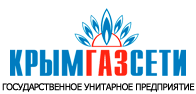 СИМФЕРОПОЛЬСКОЕ УПРАВЛЕНИЕ ПО ЭКСПЛУАТАЦИИ ГАЗОВОГО ХОЗЯЙСТВАГОСУДАРСТВЕННОГО УНИТАРНОГО ПРЕДПРИЯТИЯ РЕСПУБЛИКИ КРЫМ«КРЫМГАЗСЕТИ»ПРОГРАММА ПРОИЗВОДСТВЕННОГО КОНТРОЛЯсоблюдения санитарных правил и выполнения санитарно-противоэпидемических (профилактических) мероприятийг. Симферополь2021г.Цель производственного контроля: обеспечение безопасности и (или) безвредности для человека и среды обитания вредного влияния объектов производственного контроля путём должного выполнения санитарных правил, санитарно – противоэпидемических (профилактических) мероприятий, организации и осуществления контроля за их соблюдением.Паспортные данные юридического лица.1. Перечень официально изданных санитарных правил, методов и методик контроля факторов среды обитания в соответствии с осуществляемой деятельностьюФедеральный закон от 30.03.1999 N 52-ФЗ «О санитарно-эпидемиологическом благополучии населения» Федеральный закон от 24.06.1998 N 89-ФЗ «Об отходах производства и потребления»Федеральный закон от 04.05.2011 N 99-ФЗ «О лицензировании отдельных видов деятельности»Приказ Министерства здравоохранения РФ от 28 января 2021 года N 29н «Об утверждении Порядка проведения обязательных предварительных и периодических медицинских осмотров работников, предусмотренных частью четвертой статьи 213 Трудового кодекса Российской Федерации, перечня медицинских противопоказаний к осуществлению работ с вредными и (или) опасными производственными факторами, а также работам, при выполнении которых проводятся обязательные предварительные и периодические медицинские осмотры»Приказ Минтруда России и Минздрава России от 31 декабря 2020 года N 988н/1420н «Об утверждении перечня вредных и (или) опасных производственных факторов и работ, при выполнении которых проводятся обязательные предварительные медицинские осмотры при поступлении на работу и периодические медицинские осмотры»Постановление Главного государственного санитарного врача РФ от 28 января 2021 года N 2 Об утверждении санитарных правил и норм СанПиН 1.2.3685-21 "Гигиенические нормативы и требования к обеспечению безопасности и (или) безвредности для человека факторов среды обитания" ГОСТ 12.1.003-2014 «Межгосударственный стандарт. Система стандартов безопасности труда. Шум. Общие требования безопасности».ГОСТ ISO 9612-2016 Акустика. Измерения шума для оценки его воздействия на человека. Метод измерений на рабочих местахГОСТ 12.1.005-88 «ССБТ. Общие санитарно-гигиенические требования к воздуху рабочей зоны»ГОСТ 31192.2-2005 (ИСО 5349-2:2001). "Вибрация. Измерение локальной вибрации и оценка ее воздействия на человека. Часть 2. Требования к проведению измерений на рабочих местах".ГОСТ 12.1.012-2004 «Система стандартов безопасности труда. Вибрационная безопасность. Общие требования»ГОСТ 31319-2006 (ЕН 14253:2003). "Вибрация. Измерение общей вибрации и оценка ее воздействия на человека. Требования к проведению измерений на рабочих местах".Постановление Главного государственного санитарного врача РФ от 28 сентября 2020 года N 28 Об утверждении санитарных правил СП 2.4.3648-20 "Санитарно-эпидемиологические требования к организациям воспитания и обучения, отдыха и оздоровления детей и молодежи"Постановление Главного государственного санитарного врача РФ от 2 декабря 2020 года N 40 Об утверждении санитарных правил СП 2.2.3670-20 "Санитарно-эпидемиологические требования к условиям труда"СП 1.1.1058-01 «1.1. Общие вопросы. Организация и проведение производственного контроля за соблюдением Санитарных правил и выполнением санитарно-противоэпидемических (профилактических) мероприятий. Санитарные правила*».СП 3.5.3.3223-14 «Санитарно-эпидемиологические требования к организации и проведению дератизационных мероприятий»«Методические рекомендации по организации проведения и объему лабораторных исследований, входящих в группу мероприятий по производственному контролю за обращением с отходами производства и потребления».МУК 4.3.2491-09 "Гигиеническая оценка электрических и магнитных полей промышленной частоты (50 Гц) в производственных условиях".* - могут применяться в качестве справочного документа, не являясь нормативно-правовым актом по причине истечения срока действия, установленного п. 10 Положения о государственном санитарно-эпидемиологическом нормировании, утвержденным Постановлением Правительства Российской Федерации от 24.07.2000 г. №554 и отсутствия факта продления данного документа в порядке, установленном Постановлением Правительства Российской Федерации  от 13.08.1997г.2. Ответственными за осуществление производственного контроля на Предприятии являются:За организацию производственного контроля и контроль выполнения Программы ПК:- Руководитель службы охраны труда Винтонович О.Н.За контроль условий труда, в т. ч. сопровождение представителей сторонней организации в рамках выполнения Программы ПК:- Руководитель службы охраны труда Винтонович О.Н.3. Перечень химических, физических и иных факторов, в отношении которых необходима организация лабораторных и инструменталныхисследований и испытаний в целях оценки влияния их на среду обитания человека и его здоровье.Перечень должностей работников, подлежащих медицинским осмотрам, профессиональной гигиенической подготовке и аттестации.5. Перечень, осуществляемых юридическим лицом работ, услуг, выпускаемой продукции, а также видов деятельности, представляющих потенциальную опасность для человека и подлежащих санитарно-эпидемиологической оценке, сертификации, лицензированию, аттестации6. Мероприятия, предусматривающие обоснование безопасности для человека и окружающей среды продукции и технологии ее производства, критериев безопасности и (или) безвредности факторов производственной и окружающей среды и разработка методов контроля, в том числе при хранении, транспортировке, реализации и утилизации продукции, а также безопасности процесса выполнения работ, оказания услуг* - при работе двигателя автомобиля осуществляется проветривание кабины за счет естественной вентиляции, а также работы вентиляционной системы автомобиля** - при установленном соответствии содержания вредных веществ III, IV классов опасности уровню ПДК допускается проводить контроль не реже 1 раза в год 7. Номенклатура, места и количество точек измерений, в которых проводится контроль исполнения санитарно-гигиенических нормативов и санитарно-противоэпидемических (профилактических) мероприятий8. Перечень форм учета и отчетности по вопросам, связанным с осуществлением производственного контроля9. Перечень возможных аварийных ситуаций, связанных с остановкой производства, нарушениями технологических процессов, иных создающих угрозу санитарно-эпидемиологическому благополучию населения ситуаций, при возникновении которых осуществляется информирование населения, органов местного самоуправления, органов, уполномоченных осуществлять государственный санитарно-эпидемиологический надзор1. Отключение водоснабжения.2. Отключение газоснабжения.3. Аварии в системе водопровода, канализации.4. Отключение тепла в холодный период года.5. Пожар.6. Стихийные бедствия.10. Иные мероприятия, проведение которых необходимо для осуществления эффективного контроля за соблюдением санитарных правил и гигиенических нормативов, выполнением санитарно-противоэпидемических (профилактических) мероприятий. Перечень указанных мероприятий определяется степенью потенциальной опасности для человека деятельности (выполняемой работы, оказываемой услуги), осуществляемой на объекте производственного контроля, мощностью объекта, возможными негативными последствиями нарушений санитарных правилОтветственные лица: Руководитель службы охраны труда ____________________________ Винтонович О.Н.Утверждаю:НачальникСимферопольского УЭГХГУП РК «Крымгазсети»Шевченко Андрей Иванович________________________                            (подпись) «___»________________20__ г. М.П.1Наименование юридического лицаГосударственное унитарное предприятие Республики Крым «Крымгазсети»2Юридический и фактический адрес295011, Республика Крым, г. Симферополь, ул. Училищная ,42а;295001, г. Симферополь, ул. Маяковского, 2.3Телефон/факс(3652) 25-55-454Ф.И.О. руководителяТарасов Сергей Иванович5Адрес электронной почтыguprk@crimeagasnet.ru6Ф.И.О. руководителя филиалаШевченко Андрей Иванович7Телефон/факс руководителя филиала0-(3652)-54-60-56;
0-(3652)-27-15-168Адрес электронной почты руководителя филиалаandrei_shevchenko@crimeagasnet.ru9Численность работающих, в том числе женщин623, в т.ч. женщин - 28910Виды осуществляемой деятельности, работ, услуг35.22 - Распределение газообразного топлива по газораспределительным сетям.11Порядок, условия и способы сбора, использования, обезвреживания, транспортировки, хранения и захоронения отходов производства и потребленияДоговор с ООО «Крымская Водная Компания» на оказание услуг холодного водоснабжения № 45 от 17.02.2021 г.Государственный контракт с ГУП РК «Вода Крыма» на оказание услуг холодного водоснабжения № 3/336 от 17.02.2021 г.Договор с ГУП РК «Вода Крыма» на оказание услуг холодного водоснабжения № 161 от 21.01.2021 г.Договор с ГУП РК «Крымэкоресурсы» на оказание услуг по обращению с твердыми коммунальными отходами № 6967/ЮЛ/21 от 29.01.2021г.Перечень веществ, факторов, объектовПеречень веществ, факторов, объектовПеречень веществ, факторов, объектов1.Ультрафиолетовое излучениеСторонняя организация, имеющая аттестат аккредитации в данной области, по договору2.Химические факторыСторонняя организация, имеющая аттестат аккредитации в данной области, по договору2.1.Акролеин (проп-2-ен-1-аль) – 2 класс опасностиСторонняя организация, имеющая аттестат аккредитации в данной области, по договору2.2.Азота оксид (в пересчете на NO2) – 3 класс опасностиСторонняя организация, имеющая аттестат аккредитации в данной области, по договору2.3.Бензин  – 4 класс опасностиСторонняя организация, имеющая аттестат аккредитации в данной области, по договору2.4.Этанол (этиловый спирт) – 4 класс опасностиСторонняя организация, имеющая аттестат аккредитации в данной области, по договору2.5.Масла минеральные нефтяные – 3 класс опасностиСторонняя организация, имеющая аттестат аккредитации в данной области, по договору2.6.Уайт-спирит – 4 класс опасностиСторонняя организация, имеющая аттестат аккредитации в данной области, по договору2.7.Пропан-2-он – 4 класс опасностиСторонняя организация, имеющая аттестат аккредитации в данной области, по договору2.8.Диметилбензол – 3 класс опасностиСторонняя организация, имеющая аттестат аккредитации в данной области, по договору2.9.Метилбензол – 3 класс опасностиСторонняя организация, имеющая аттестат аккредитации в данной области, по договору2.10.Озон – 1 класс опасностиСторонняя организация, имеющая аттестат аккредитации в данной области, по договору2.11.Марганец в сварочных аэрозолях при  его содержании: до 20% - 2 класс опасностиСторонняя организация, имеющая аттестат аккредитации в данной области, по договору2.12.Углеводород оксид – 4 класс опасностиСторонняя организация, имеющая аттестат аккредитации в данной области, по договору2.13Углеводороды алифатические С1 – С10 (в пересчете на С) – 4 класс опасностиСторонняя организация, имеющая аттестат аккредитации в данной области, по договору3.АПФД (Аэрозоли преимущественно фиброгенного действия)Сторонняя организация, имеющая аттестат аккредитации в данной области, по договору3.1.Углеводорода пыли: е) сажи черные промышленные с содержанием бенз(а)пирена не более 35мг/кг – 3 класс опасностиСторонняя организация, имеющая аттестат аккредитации в данной области, по договору3.2.Силикатсодержащие пыли, силикаты, алюмосиликаты: л) высокоглиноземистая огнеупорная глина, цемент, оливин, апатит, глина, шамот каолиновый – 3 класс опасностиСторонняя организация, имеющая аттестат аккредитации в данной области, по договору3.3.Пыль растительного и животного происхождения: мучная, древесная и др. (с примесью диоксида кремния менее 2%) – 4 класс опасностиСторонняя организация, имеющая аттестат аккредитации в данной области, по договору3.4.Пыль растительного и животного происхождения: с примесью диоксида кремния от 2 до 10% - 4 класс опасностиСторонняя организация, имеющая аттестат аккредитации в данной области, по договору3.5.диЖелезо триоксид – 4 класс опасностиСторонняя организация, имеющая аттестат аккредитации в данной области, по договору3.6.Железо - 4 класс опасностиСторонняя организация, имеющая аттестат аккредитации в данной области, по договору4.Тяжесть трудового процессаСторонняя организация, имеющая аттестат аккредитации в данной области, по договору4.1.Масса поднимаемого и  перемещаемого груза вручнуюСторонняя организация, имеющая аттестат аккредитации в данной области, по договору4.2.Рабочая поза – нахождение в положении «стоя» до 60% времени рабочего дняСторонняя организация, имеющая аттестат аккредитации в данной области, по договору4.3.Рабочая поза - периодическое, до 25% времени смены, нахождения в неудобном положении, наклоны корпуса (вынужденные более 30 градусов) Сторонняя организация, имеющая аттестат аккредитации в данной области, по договору4.4.Физическая динамическая нагрузка - 15000Сторонняя организация, имеющая аттестат аккредитации в данной области, по договору4.5.Рабочая поза - периодическое, до 50% времени смены, нахождения в неудобном и/или фиксированном положенииСторонняя организация, имеющая аттестат аккредитации в данной области, по договору4.6.Рабочая поза - периодическое, до 25% времени смены, нахождения в неудобном положенииСторонняя организация, имеющая аттестат аккредитации в данной области, по договору5.Вибрация локальнаяСторонняя организация, имеющая аттестат аккредитации в данной области, по договору6.Вибрация общаяСторонняя организация, имеющая аттестат аккредитации в данной области, по договору7.Световая среда (освещённость, КП)Сторонняя организация, имеющая аттестат аккредитации в данной области, по договору8.МикроклиматСторонняя организация, имеющая аттестат аккредитации в данной области, по договору9.ЭМП от ПЭВМСторонняя организация, имеющая аттестат аккредитации в данной области, по договору10.ШумСторонняя организация, имеющая аттестат аккредитации в данной области, по договору№ п/пНаименование должности(профессии) Наименование вредных и (или) опасных производственных факторов и видов работПункт приказа        № 29нот 28.01.2021 г. Периодичность осмотраАварийно-диспетчерская службаАварийно-диспетчерская службаАварийно-диспетчерская службаАварийно-диспетчерская службаАварийно-диспетчерская служба1.Слесарь по эксплуатации и ремонту газового оборудования (слесарь по ЭРГО)Прочие работы, относящиеся в соответствии с законодательством по охране труда к работам на высоте.п. 6.2.1 раз в год1.Слесарь по эксплуатации и ремонту газового оборудования (слесарь по ЭРГО)Работы, выполняемые непосредственно с применением средств индивидуальной защиты органов дыхания изолирующих и средств индивидуальной защиты органов дыхания фильтрующих с полной лицевой частью.п. 17.1 раз в 2 года1.Слесарь по эксплуатации и ремонту газового оборудования (слесарь по ЭРГО)Работы в организациях, деятельность которых связана с коммунальным и бытовым обслуживанием населения.п. 26.1 раз в годСлужба эксплуатации газовых сетей и ГРПСлужба эксплуатации газовых сетей и ГРПСлужба эксплуатации газовых сетей и ГРПСлужба эксплуатации газовых сетей и ГРПСлужба эксплуатации газовых сетей и ГРП2.Слесарь по эксплуатации и ремонту газового оборудования (слесарь по ЭРГО)Прочие работы, относящиеся в соответствии с законодательством по охране труда к работам на высоте.п. 6.2.1 раз в год3.Слесарь по эксплуатации и ремонту газового оборудования (работа в газовых колодцах)Прочие работы, относящиеся в соответствии с законодательством по охране труда к работам на высоте.п. 6.2.1 раз в год3.Слесарь по эксплуатации и ремонту газового оборудования (работа в газовых колодцах)Работы, выполняемые непосредственно с применением средств индивидуальной защиты органов дыхания изолирующих и средств индивидуальной защиты органов дыхания фильтрующих с полной лицевой частью.п. 17.1 раз в 2 года4.ЭлектрогазосварщикМарганец и его соединения, в том числе марганец карбонат гидрат, марганец нитрат гексагидрат, марганец сульфат пентагидрат, марганец трикарбонилциклопентадиен.п. 1.17. 1 раз в 2 года4.ЭлектрогазосварщикОзонп. 1.23.  1 раз в 2 года4.ЭлектрогазосварщикУглерода оксидп. 1.39.1 раз в 2 года4.ЭлектрогазосварщикТяжесть трудового процесса Подъем, перемещение, удержание груза вручную Стереотипные рабочие движения
Рабочее положение тела работника (длительное нахождение работника в положении "стоя", "сидя" без перерывов, "лежа", "на коленях", "на корточках", с наклоном или поворотом туловища, с поднятыми выше уровня плеч руками, с неудобным размещением ног, с невозможностью изменения взаимного положения различных частей тела относительно друг друга, длительное перемещение работника в пространстве)
Работы, связанные с постоянной ходьбой и работой стоя в течение всего рабочего дня.п. 5.1.1 раз в год4.ЭлектрогазосварщикПрочие работы, относящиеся в соответствии с законодательством по охране труда к работам на высоте.п. 6.2.1 раз в год5.ТокарьРаботы, выполняемые непосредственно на механическом оборудовании, имеющем открытые движущиеся (вращающиеся) элементы конструкции, в случае если конструкцией оборудования не предусмотрена защита (ограждение) этих элементов (в том числе токарные, фрезерные и другие станки, штамповочные прессы).п. 151 раз в 2 года6.Монтер по защите подземных трубопроводов от коррозииПрочие работы, относящиеся в соответствии с законодательством по охране труда к работам на высоте.п. 6.2.1 раз в год6.Монтер по защите подземных трубопроводов от коррозииРаботы, связанные с техническим обслуживанием электроустановок напряжением 50 В и выше переменного тока и 75 В и выше постоянного тока, проведением в них оперативных переключений, выполнением строительных, монтажных, наладочных, ремонтных работ, испытанием и измерением.п. 9.1 раз в 2 годаРемонтно-строительный участокРемонтно-строительный участокРемонтно-строительный участокРемонтно-строительный участокРемонтно-строительный участок7.ШтукатурПрочие работы, относящиеся в соответствии с законодательством по охране труда к работам на высоте.п. 6.2.1 раз в год8.КаменщикПрочие работы, относящиеся в соответствии с законодательством по охране труда к работам на высоте.п. 6.2.1 раз в год9.МалярПрочие работы, относящиеся в соответствии с законодательством по охране труда к работам на высоте.п. 6.2.1 раз в год10.Облицовщик-плиточникПрочие работы, относящиеся в соответствии с законодательством по охране труда к работам на высоте.п. 6.2.1 раз в годСлужба внутридомовых систем газоснабженияСлужба внутридомовых систем газоснабженияСлужба внутридомовых систем газоснабженияСлужба внутридомовых систем газоснабженияСлужба внутридомовых систем газоснабжения11.Слесарь по эксплуатации и ремонту газового оборудования (слесарь по ЭРГО)Прочие работы, относящиеся в соответствии с законодательством по охране труда к работам на высоте.п. 6.2.1 раз в год11.Слесарь по эксплуатации и ремонту газового оборудования (слесарь по ЭРГО)Работы в организациях, деятельность которых связана с коммунальным и бытовым обслуживанием населения.п. 26.1 раз в год12.Слесарь по эксплуатации и ремонту газового оборудования (работа со сварщиком)Прочие работы, относящиеся в соответствии с законодательством по охране труда к работам на высоте.п. 6.2.1 раз в год13.ЭлектрогазосварщикМарганец и его соединения, в том числе марганец карбонат гидрат, марганец нитрат гексагидрат, марганец сульфат пентагидрат, марганец трикарбонилциклопентадиен.п. 1.17. 1 раз в 2 года13.ЭлектрогазосварщикОзонп. 1.23.  1 раз в 2 года13.ЭлектрогазосварщикУглерода оксидп. 1.39.1 раз в 2 года13.ЭлектрогазосварщикТяжесть трудового процесса Подъем, перемещение, удержание груза вручную Стереотипные рабочие движения
Рабочее положение тела работника (длительное нахождение работника в положении "стоя", "сидя" без перерывов, "лежа", "на коленях", "на корточках", с наклоном или поворотом туловища, с поднятыми выше уровня плеч руками, с неудобным размещением ног, с невозможностью изменения взаимного положения различных частей тела относительно друг друга, длительное перемещение работника в пространстве)
Работы, связанные с постоянной ходьбой и работой стоя в течение всего рабочего дня.п. 5.1.1 раз в год13.ЭлектрогазосварщикПрочие работы, относящиеся в соответствии с законодательством по охране труда к работам на высоте.п. 6.2.1 раз в год14.Слесарь по эксплуатации и ремонту газового оборудования (слесарь по ЭРГО)Работы в организациях, деятельность которых связана с коммунальным и бытовым обслуживанием населения.п. 26.1 раз в годГруппа технического обслуживания теплогенераторных пунктовГруппа технического обслуживания теплогенераторных пунктовГруппа технического обслуживания теплогенераторных пунктовГруппа технического обслуживания теплогенераторных пунктовГруппа технического обслуживания теплогенераторных пунктов15.Слесарь по эксплуатации и ремонту газового оборудования (слесарь по ЭРГО)Работы в организациях, деятельность которых связана с коммунальным и бытовым обслуживанием населения.п. 26.1 раз в год15.Слесарь по эксплуатации и ремонту газового оборудования (слесарь по ЭРГО)Прочие работы, относящиеся в соответствии с законодательством по охране труда к работам на высоте.п. 6.2.1 раз в годГруппа по техническому диагностированию внутридомового газового оборудованияГруппа по техническому диагностированию внутридомового газового оборудованияГруппа по техническому диагностированию внутридомового газового оборудованияГруппа по техническому диагностированию внутридомового газового оборудованияГруппа по техническому диагностированию внутридомового газового оборудования16.Слесарь по эксплуатации и ремонту газового оборудования (слесарь по ЭРГО)Работы в организациях, деятельность которых связана с коммунальным и бытовым обслуживанием населения.п. 26.1 раз в год16.Слесарь по эксплуатации и ремонту газового оборудования (слесарь по ЭРГО)Прочие работы, относящиеся в соответствии с законодательством по охране труда к работам на высоте.п. 6.2.1 раз в год17.Специалист по неразрушающему контролюПрочие работы, относящиеся в соответствии с законодательством по охране труда к работам на высоте.п. 6.2.1 раз в годБелогорский участокБелогорский участокБелогорский участокБелогорский участокБелогорский участок18.Слесарь по эксплуатации и ремонту газового оборудования (слесарь по ЭРГО СВСГ)Работы в организациях, деятельность которых связана с коммунальным и бытовым обслуживанием населения.п. 26.1 раз в год18.Слесарь по эксплуатации и ремонту газового оборудования (слесарь по ЭРГО СВСГ)Прочие работы, относящиеся в соответствии с законодательством по охране труда к работам на высоте.п. 6.2.1 раз в год19.Слесарь по эксплуатации и ремонту газового оборудования (слесарь по ЭРГО АДС)Прочие работы, относящиеся в соответствии с законодательством по охране труда к работам на высоте.п. 6.2.1 раз в год19.Слесарь по эксплуатации и ремонту газового оборудования (слесарь по ЭРГО АДС)Работы, выполняемые непосредственно с применением средств индивидуальной защиты органов дыхания изолирующих и средств индивидуальной защиты органов дыхания фильтрующих с полной лицевой частью.п. 17.1 раз в 2 года19.Слесарь по эксплуатации и ремонту газового оборудования (слесарь по ЭРГО АДС)Работы в организациях, деятельность которых связана с коммунальным и бытовым обслуживанием населения.п. 26.1 раз в год20.Слесарь по эксплуатации и ремонту газового оборудования (по обслуживанию ГРП)Прочие работы, относящиеся в соответствии с законодательством по охране труда к работам на высоте.п. 6.2.1 раз в год21.ЭлектрогазосварщикМарганец и его соединения, в том числе марганец карбонат гидрат, марганец нитрат гексагидрат, марганец сульфат пентагидрат, марганец трикарбонилциклопентадиен.п. 1.17. 1 раз в 2 года21.ЭлектрогазосварщикОзонп. 1.23.  1 раз в 2 года21.ЭлектрогазосварщикУглерода оксидп. 1.39.1 раз в 2 года21.ЭлектрогазосварщикТяжесть трудового процесса Подъем, перемещение, удержание груза вручную Стереотипные рабочие движения
Рабочее положение тела работника (длительное нахождение работника в положении "стоя", "сидя" без перерывов, "лежа", "на коленях", "на корточках", с наклоном или поворотом туловища, с поднятыми выше уровня плеч руками, с неудобным размещением ног, с невозможностью изменения взаимного положения различных частей тела относительно друг друга, длительное перемещение работника в пространстве)
Работы, связанные с постоянной ходьбой и работой стоя в течение всего рабочего дня.п. 5.1.1 раз в год21.ЭлектрогазосварщикПрочие работы, относящиеся в соответствии с законодательством по охране труда к работам на высоте.п. 6.2.1 раз в годСлужба по газификации и монтажу газового оборудованияСлужба по газификации и монтажу газового оборудованияСлужба по газификации и монтажу газового оборудованияСлужба по газификации и монтажу газового оборудованияСлужба по газификации и монтажу газового оборудования22.Слесарь по эксплуатации и ремонту газового оборудования (работа со сварщиком)Прочие работы, относящиеся в соответствии с законодательством по охране труда к работам на высоте.п. 6.2.1 раз в год23.ЭлектрогазосварщикМарганец и его соединения, в том числе марганец карбонат гидрат, марганец нитрат гексагидрат, марганец сульфат пентагидрат, марганец трикарбонилциклопентадиен.п. 1.17. 1 раз в 2 года23.ЭлектрогазосварщикОзонп. 1.23.  1 раз в 2 года23.ЭлектрогазосварщикУглерода оксидп. 1.39.1 раз в 2 года23.ЭлектрогазосварщикТяжесть трудового процесса Подъем, перемещение, удержание груза вручную Стереотипные рабочие движения
Рабочее положение тела работника (длительное нахождение работника в положении "стоя", "сидя" без перерывов, "лежа", "на коленях", "на корточках", с наклоном или поворотом туловища, с поднятыми выше уровня плеч руками, с неудобным размещением ног, с невозможностью изменения взаимного положения различных частей тела относительно друг друга, длительное перемещение работника в пространстве)
Работы, связанные с постоянной ходьбой и работой стоя в течение всего рабочего дня.п. 5.1.1 раз в год23.ЭлектрогазосварщикПрочие работы, относящиеся в соответствии с законодательством по охране труда к работам на высоте.п. 6.2.1 раз в год24.ТокарьРаботы, выполняемые непосредственно на механическом оборудовании, имеющем открытые движущиеся (вращающиеся) элементы конструкции, в случае если конструкцией оборудования не предусмотрена защита (ограждение) этих элементов (в том числе токарные, фрезерные и другие станки, штамповочные прессы).п. 151 раз в 2 годаСимферопольский участок по реализации сжиженного газаСимферопольский участок по реализации сжиженного газаСимферопольский участок по реализации сжиженного газаСимферопольский участок по реализации сжиженного газаСимферопольский участок по реализации сжиженного газа25.Слесарь по эксплуатации и ремонту газового оборудования (слесарь по ЭРГО)Тяжесть трудового процесса Подъем, перемещение, удержание груза вручную Стереотипные рабочие движения
Рабочее положение тела работника (длительное нахождение работника в положении "стоя", "сидя" без перерывов, "лежа", "на коленях", "на корточках", с наклоном или поворотом туловища, с поднятыми выше уровня плеч руками, с неудобным размещением ног, с невозможностью изменения взаимного положения различных частей тела относительно друг друга, длительное перемещение работника в пространстве)
Работы, связанные с постоянной ходьбой и работой стоя в течение всего рабочего дня.п. 5.1.1 раз в год26.Водитель автомобиляТяжесть трудового процесса Подъем, перемещение, удержание груза вручную Стереотипные рабочие движения
Рабочее положение тела работника (длительное нахождение работника в положении "стоя", "сидя" без перерывов, "лежа", "на коленях", "на корточках", с наклоном или поворотом туловища, с поднятыми выше уровня плеч руками, с неудобным размещением ног, с невозможностью изменения взаимного положения различных частей тела относительно друг друга, длительное перемещение работника в пространстве)
Работы, связанные с постоянной ходьбой и работой стоя в течение всего рабочего дня.п. 5.1.1 раз в год26.Водитель автомобиляУправление наземными транспортными средствами (категории "C", "C1", "CE", "D1", "D1E", трамвай, троллейбус).п. 18.2.1 раз в 2 годаЗуйский участок по реализации сжиженного газаЗуйский участок по реализации сжиженного газаЗуйский участок по реализации сжиженного газаЗуйский участок по реализации сжиженного газаЗуйский участок по реализации сжиженного газа27.Слесарь по эксплуатации и ремонту газового оборудования (слесарь по ЭРГО)Тяжесть трудового процесса Подъем, перемещение, удержание груза вручную Стереотипные рабочие движения
Рабочее положение тела работника (длительное нахождение работника в положении "стоя", "сидя" без перерывов, "лежа", "на коленях", "на корточках", с наклоном или поворотом туловища, с поднятыми выше уровня плеч руками, с неудобным размещением ног, с невозможностью изменения взаимного положения различных частей тела относительно друг друга, длительное перемещение работника в пространстве)
Работы, связанные с постоянной ходьбой и работой стоя в течение всего рабочего дня.п. 5.1.1 раз в год27.Слесарь по эксплуатации и ремонту газового оборудования (слесарь по ЭРГО)Работы, непосредственно связанные с обслуживанием оборудования, работающего под избыточным давлением более 0,07 мегапаскаля (МПа) и подлежащего учету в органах Ростехнадзора: а) пара, газа (в газообразном, сжиженном состоянии).п. 12.1 раз в 2 года28.Водитель автомобиляТяжесть трудового процесса Подъем, перемещение, удержание груза вручную Стереотипные рабочие движения
Рабочее положение тела работника (длительное нахождение работника в положении "стоя", "сидя" без перерывов, "лежа", "на коленях", "на корточках", с наклоном или поворотом туловища, с поднятыми выше уровня плеч руками, с неудобным размещением ног, с невозможностью изменения взаимного положения различных частей тела относительно друг друга, длительное перемещение работника в пространстве)
Работы, связанные с постоянной ходьбой и работой стоя в течение всего рабочего дня.п. 5.1.1 раз в год28.Водитель автомобиляУправление наземными транспортными средствами (категории "C", "C1", "CE", "D1", "D1E", трамвай, троллейбус).п. 18.2.1 раз в 2 годаГруппа энергообеспеченияГруппа энергообеспеченияГруппа энергообеспеченияГруппа энергообеспеченияГруппа энергообеспечения29.Электромонтер по ремонту и обслуживанию электрооборудованияПрочие работы, относящиеся в соответствии с законодательством по охране труда к работам на высоте.п. 6.2.1 раз в год29.Электромонтер по ремонту и обслуживанию электрооборудованияРаботы, связанные с техническим обслуживанием электроустановок напряжением 50 В и выше переменного тока и 75 В и выше постоянного тока, проведением в них оперативных переключений, выполнением строительных, монтажных, наладочных, ремонтных работ, испытанием и измерением.п. 9.1 раз в 2 года№п/пПеречень работ, услуг, продукцииНаименование лицензии, регистрационный номер, дата1231--Объект исследования(исследуемый материал)Определяемые показателиТочкиотбораПериодичность контроляНормативная, нормативно- техническая и методическая документация, регламентирующая проведение исследований, испытаний и т.п.Кто осуществляет123456МикроклиматТемпература воздуха,относительная влажность воздуха, скорость движения воздухаНа рабочих местах инженерно-технических работников, служащих и специалистов, контролеров газового хозяйства, электромонтеров по ремонту и обслуживанию оборудования, электрогазосварщиков, уборщиков производственных и служебных помещений, штукатура, облицовщика-плиточника, каменщика, плотника, токарей2 раза в годПостановление Главного государственного санитарного врача РФ от 28.01.2021 N 2 "Об утверждении санитарных правил и норм СанПиН 1.2.3685-21 "Гигиенические нормативы и требования к обеспечению безопасности и (или) безвредности для человека факторов среды обитания"Сторонняя организация, имеющая аттестатаккредитации в данной области, по договоруОсвещенностьУровни естественной, искусственной и совмещенной освещенностиНа рабочих местах инженерно-технических работников, служащих и специалистов1 раз в годСанПиН 2.2.1/2.1.1.1278-03 Гигиенические требования к естественному, искусственному и совмещенному освещению жилых и общественных зданий. СанПиН 2.2.4.3359-16 Санитарно-эпидемиологические требования к физическим факторам на рабочих местах.Сторонняя организация, имеющая аттестатаккредитации в данной области, по договоруШумЭквивалентный уровень звука, дБНа рабочих местах инженерно-технических работников, служащих и специалистов, в кабинах транспортных средств, у производственного оборудования, на рабочих местах контролеров газового хозяйства, слесарей по эксплуатации и ремонту газового оборудования, водителей автомобилей, электромонтеров по ремонту и обслуживанию газового оборудования, токарей, электрогазосварщиков,  сварщиков пластмасс, слесаря-сантехника, слесаря-ремонтника, машиниста компрессора передвижного с двигателем внутреннего сгорания1 раз в годПостановление Главного государственного санитарного врача РФ от 28.01.2021 N 2 "Об утверждении санитарных правил и норм СанПиН 1.2.3685-21 "Гигиенические нормативы и требования к обеспечению безопасности и (или) безвредности для человека факторов среды обитания"ГОСТ 12.1.003-2014 «Межгосударственный стандарт. Система стандартов безопасности труда. Шум. Общие требования безопасности».ГОСТ ISO 9612-2016 Акустика. Измерения шума для оценки его воздействия на человека. Метод измерений на рабочих местахСторонняя организация, имеющая аттестатаккредитации в данной области, по договоруРабочие места, оборудованные ПЭВМУровниэлектромагнитного поля; напряженность электрического поля; напряженность магнитного поля; плотность потока энергии; напряженность электростатического поляНа рабочих местах инженерно-технических работников, служащих и специалистов1 раз в 3 годаПостановление Главного государственного санитарного врача РФ от 28.01.2021 N 2 "Об утверждении санитарных правил и норм СанПиН 1.2.3685-21 "Гигиенические нормативы и требования к обеспечению безопасности и (или) безвредности для человека факторов среды обитания"Сторонняя организация, имеющая аттестатаккредитации в данной области, по договоруОбщая вибрация от производственного оборудованияВибрация общая, эквивалентный корректированный уровень виброускорения, дБНа рабочих местах водителей автомобиля, машиниста компрессора передвижного с двигателем внутреннего сгорания, в кабинах транспортных средств, у производственного оборудования1 раз в годПостановление Главного государственного санитарного врача РФ от 28.01.2021 N 2 "Об утверждении санитарных правил и норм СанПиН 1.2.3685-21 "Гигиенические нормативы и требования к обеспечению безопасности и (или) безвредности для человека факторов среды обитания"ГОСТ 31192.2-2005 (ИСО 5349-2:2001). "Вибрация. Измерение локальной вибрации и оценка ее воздействия на человека. Часть 2. Требования к проведению измерений на рабочих местах".ГОСТ 31319-2006 (ЕН 14253:2003). "Вибрация. Измерение общей вибрации и оценка ее воздействия на человека. Требования к проведению измерений на рабочих местах".Сторонняя организация, имеющая аттестат аккредитации в данной областиЛокальная вибрация от производственного оборудованияВибрация локальная, эквивалентный корректированный уровень виброускорения, дБВ кабинах транспортных средств, на рабочих местах водителей автомобиля, электромонтеров по ремонту и обслуживанию оборудования, слесарей по эксплуатации и ремонту газового оборудования, электрогазосварщиков, слесаря-сантехника, слесаря-ремонтника, у производственного оборудования1 раз в годПостановление Главного государственного санитарного врача РФ от 28.01.2021 N 2 "Об утверждении санитарных правил и норм СанПиН 1.2.3685-21 "Гигиенические нормативы и требования к обеспечению безопасности и (или) безвредности для человека факторов среды обитания"ГОСТ 31192.2-2005 (ИСО 5349-2:2001). "Вибрация. Измерение локальной вибрации и оценка ее воздействия на человека. Часть 2. Требования к проведению измерений на рабочих местах".ГОСТ 31319-2006 (ЕН 14253:2003). "Вибрация. Измерение общей вибрации и оценка ее воздействия на человека. Требования к проведению измерений на рабочих местах".Сторонняя организация, имеющая аттестат аккредитации в данной областиУльтрафиолетовое излучениеУровень ультрафиолетового излучения, Вт/м2У сварочных аппаратов1 раз в годСанитарные нормы ультрафиолетового излучения в производственных помещениях N 4557-88;СанПиН 2.2.4.3359-16 «Санитарно - эпидемиологические требования к физическим факторам на рабочих местах»Сторонняя организация, имеющая аттестатаккредитации в данной области, по договоруВоздух рабочей зоныХимический фактор (Акролеин (проп-2-ен-1-аль) – 2 класс опасности)В кабинах транспортных средств, на рабочем месте машиниста компрессора передвижного с двигателем внутреннего сгорания, у производственного обоудования 1 раз в месяц*ГОСТ 12.1.005-88 «ССБТ. Общие санитарно-гигиенически требования к воздуху рабочей зоны»Химический фактор (Акролеин (проп-2-ен-1-аль) – 2 класс опасности)Сторонняя организация, имеющая аттестат аккредитации в данной областиВоздух рабочей зоныХимический фактор (Азота оксид (в пересчете на NO2) – 3 класс опасности)На рабочих местах водителей автомобиля, электрогазосварщиков, машиниста компрессора передвижного с двигателем внутреннего сгорания, у производственного оборудования, в кабинах транспортных средств1 раз в квартал*ГОСТ 12.1.005-88 «ССБТ. Общие санитарно-гигиенически требования к воздуху рабочей зоны»Химический фактор (Акролеин (проп-2-ен-1-аль) – 2 класс опасности)Сторонняя организация, имеющая аттестат аккредитации в данной областиВоздух рабочей зоныХимический фактор (Бензин  – 4 класс опасности)У производственного оборудования, в кабинах транспортных средств1 раз в квартал*ГОСТ 12.1.005-88 «ССБТ. Общие санитарно-гигиенически требования к воздуху рабочей зоны»Химический фактор (Акролеин (проп-2-ен-1-аль) – 2 класс опасности)Сторонняя организация, имеющая аттестат аккредитации в данной областиВоздух рабочей зоныХимический фактор (Этанол (этиловый спирт) – 4 класс опасности)На рабочих местах сварщиков пластмасс1 раз в квартал**ГОСТ 12.1.005-88 «ССБТ. Общие санитарно-гигиенически требования к воздуху рабочей зоны»Химический фактор (Акролеин (проп-2-ен-1-аль) – 2 класс опасности)Сторонняя организация, имеющая аттестат аккредитации в данной областиВоздух рабочей зоныХимический фактор (Уайт-спирит – 4 класс опасности)На рабочих местах маляров1 раз в квартал**ГОСТ 12.1.005-88 «ССБТ. Общие санитарно-гигиенически требования к воздуху рабочей зоны»Химический фактор (Акролеин (проп-2-ен-1-аль) – 2 класс опасности)Сторонняя организация, имеющая аттестат аккредитации в данной областиВоздух рабочей зоныХимический фактор (Пропан-2-он – 4 класс опасности)На рабочих местах маляров1 раз в квартал**ГОСТ 12.1.005-88 «ССБТ. Общие санитарно-гигиенически требования к воздуху рабочей зоны»Химический фактор (Акролеин (проп-2-ен-1-аль) – 2 класс опасности)Сторонняя организация, имеющая аттестат аккредитации в данной областиВоздух рабочей зоныХимический фактор (Диметилбензол – 3 класс опасности)На рабочих местах маляров1 раз в квартал**ГОСТ 12.1.005-88 «ССБТ. Общие санитарно-гигиенически требования к воздуху рабочей зоны»Химический фактор (Акролеин (проп-2-ен-1-аль) – 2 класс опасности)Сторонняя организация, имеющая аттестат аккредитации в данной областиВоздух рабочей зоныХимический фактор (Метилбензол – 3 класс опасности)На рабочих местах маляров1 раз в квартал**ГОСТ 12.1.005-88 «ССБТ. Общие санитарно-гигиенически требования к воздуху рабочей зоны»Химический фактор (Акролеин (проп-2-ен-1-аль) – 2 класс опасности)Сторонняя организация, имеющая аттестат аккредитации в данной областиВоздух рабочей зоныХимический фактор (Масла минеральные нефтяные – 3 класс опасности)На рабочих местах токарей1 раз в квартал**ГОСТ 12.1.005-88 «ССБТ. Общие санитарно-гигиенически требования к воздуху рабочей зоны»Химический фактор (Акролеин (проп-2-ен-1-аль) – 2 класс опасности)Сторонняя организация, имеющая аттестат аккредитации в данной областиВоздух рабочей зоныХимический фактор (Озон – 1 класс опасности)На рабочих местах электрогазосварщика1 раз в 10 дней*ГОСТ 12.1.005-88 «ССБТ. Общие санитарно-гигиенически требования к воздуху рабочей зоны»Химический фактор (Акролеин (проп-2-ен-1-аль) – 2 класс опасности)Сторонняя организация, имеющая аттестат аккредитации в данной областиВоздух рабочей зоныХимический фактор (Марганец в сварочных аэрозолях при  его содержании: до 20% - 2 класс опасности)На рабочих местах электрогазосварщика, у сварочного оборудования1 раз в месяц*ГОСТ 12.1.005-88 «ССБТ. Общие санитарно-гигиенически требования к воздуху рабочей зоны»Химический фактор (Акролеин (проп-2-ен-1-аль) – 2 класс опасности)Сторонняя организация, имеющая аттестат аккредитации в данной областиВоздух рабочей зоныХимический фактор (Углеводород оксид – 4 класс опасности)На рабочих местах водителей автомобиля, электрогазосварщиков, в кабинах транспортных средств, у производственного оборудования1 раз в квартал*ГОСТ 12.1.005-88 «ССБТ. Общие санитарно-гигиенически требования к воздуху рабочей зоны»Химический фактор (Акролеин (проп-2-ен-1-аль) – 2 класс опасности)Сторонняя организация, имеющая аттестат аккредитации в данной областиВоздух рабочей зоныХимический фактор (Углеводороды алифатические С1 – С10 (в пересчете на С) – 4 класс опасности)На рабочих местах слесарей по эксплуатации и ремонту газового оборудования, водителей автомобиля, сварщиков пластмасс, электрогазосварщиков, машиниста компрессора передвижного с двигателем внутреннего сгорания, в кабинах транспортных средств, у производственного оборудования 1 раз в квартал*ГОСТ 12.1.005-88 «ССБТ. Общие санитарно-гигиенически требования к воздуху рабочей зоны»Химический фактор (Акролеин (проп-2-ен-1-аль) – 2 класс опасности)Сторонняя организация, имеющая аттестат аккредитации в данной областиВоздух рабочей зоныАПФД (Углеводорода пыли: е) сажи черные промышленные с содержанием бенз(а)пирена не более 35мг/кг – 3 класс опасности)На рабочем месте машиниста компрессора передвижного с двигателем внутреннего сгорания1 раз в квартал**ГОСТ 12.1.005-88 «ССБТ. Общие санитарно-гигиенически требования к воздуху рабочей зоны»Химический фактор (Акролеин (проп-2-ен-1-аль) – 2 класс опасности)Сторонняя организация, имеющая аттестат аккредитации в данной областиВоздух рабочей зоныАПФД (Пыль растительного и животного происхождения: мучная, древесная и др. (с примесью диоксида кремния менее 2%) – 4 класс опасности)На рабочем месте плотника1 раз в квартал**ГОСТ 12.1.005-88 «ССБТ. Общие санитарно-гигиенически требования к воздуху рабочей зоны»Химический фактор (Акролеин (проп-2-ен-1-аль) – 2 класс опасности)Сторонняя организация, имеющая аттестат аккредитации в данной областиВоздух рабочей зоныАПФД (Пыль растительного и животного происхождения: с примесью диоксида кремния от 2 до 10% - 4 класс опасности)На рабочем месте дворника1 раз в квартал**ГОСТ 12.1.005-88 «ССБТ. Общие санитарно-гигиенически требования к воздуху рабочей зоны»Химический фактор (Акролеин (проп-2-ен-1-аль) – 2 класс опасности)Сторонняя организация, имеющая аттестат аккредитации в данной областиВоздух рабочей зоныАПФД (Силикатсодержащие пыли, силикаты, алюмосиликаты: л) высокоглиноземистая огнеупорная глина, цемент, оливин, апатит, глина, шамот каолиновый – 3 класс опасности)Рабочее место штукатура, облицовщика-плиточника, каменщика 1 раз в квартал**ГОСТ 12.1.005-88 «ССБТ. Общие санитарно-гигиенически требования к воздуху рабочей зоны»Химический фактор (Акролеин (проп-2-ен-1-аль) – 2 класс опасности)Сторонняя организация, имеющая аттестат аккредитации в данной областиВоздух рабочей зоныАПФД (диЖелезо триоксид – 4 класс опасности)На рабочих местах электрогазосварщиков, у сварочного оборудования1 раз в квартал**ГОСТ 12.1.005-88 «ССБТ. Общие санитарно-гигиенически требования к воздуху рабочей зоны»Химический фактор (Акролеин (проп-2-ен-1-аль) – 2 класс опасности)Сторонняя организация, имеющая аттестат аккредитации в данной областиВоздух рабочей зоныАПФД (Железо - 4 класс опасности)На рабочих местах слеса-рей по экс-плуатации и ремонту газо-вого обору-дования, токарей, электрогазосварщиков 1 раз в квартал**ГОСТ 12.1.005-88 «ССБТ. Общие санитарно-гигиенически требования к воздуху рабочей зоны»Химический фактор (Акролеин (проп-2-ен-1-аль) – 2 класс опасности)Сторонняя организация, имеющая аттестат аккредитации в данной областиТяжесть трудового процессаМасса поднимаемого и  перемещаемого груза вручнуюНа рабочих местах слеса-рей по экс-плуатации и ремонту газо-вого обору-дования, водителей автомобиля, уборщиков производственных и служебных помещений, машиниста компрессора передвижного с двигателем внутреннего сгорания1 раз в год"Р 2.2.2006-05. 2.2. Гигиена труда. Руководство по гигиенической оценке факторов рабочей среды и трудового процесса. Критерии и классификация условий труда" (утв. Главным государственным санитарным врачом РФ 29.07.2005)Сторонняя организация, имеющая аттестат аккредитации в данной областиТяжесть трудового процессаРабочая поза – нахождение в положении «стоя» до 60% времени рабочего дняРабочие места электромонтеров по ремонту и обслуживанию электрооборудования, слеса-рей по экс-плуатации и ремонту газо-вого обору-довани, слесарей по эксплуатации и ремонту подземных газопроводов, сварщиков пластмасс, токарей, слесаря-сантехника, слесаря-ремонтника, уборщиков производственных и служебных помещений, облицовщика-плиточника, плотника, дворника1 раз в год"Р 2.2.2006-05. 2.2. Гигиена труда. Руководство по гигиенической оценке факторов рабочей среды и трудового процесса. Критерии и классификация условий труда" (утв. Главным государственным санитарным врачом РФ 29.07.2005)Сторонняя организация, имеющая аттестат аккредитации в данной областиТяжесть трудового процессаРабочая поза - периодическое, до 25% времени смены, нахождения в неудобном положении, наклоны корпуса (вынужденные более 30 градусов) Рабочие места маляров1 раз в год"Р 2.2.2006-05. 2.2. Гигиена труда. Руководство по гигиенической оценке факторов рабочей среды и трудового процесса. Критерии и классификация условий труда" (утв. Главным государственным санитарным врачом РФ 29.07.2005)Сторонняя организация, имеющая аттестат аккредитации в данной областиТяжесть трудового процессаФизическая динамическая нагрузка - 15000Рабочие места маляров1 раз в год"Р 2.2.2006-05. 2.2. Гигиена труда. Руководство по гигиенической оценке факторов рабочей среды и трудового процесса. Критерии и классификация условий труда" (утв. Главным государственным санитарным врачом РФ 29.07.2005)Сторонняя организация, имеющая аттестат аккредитации в данной областиТяжесть трудового процессаРабочая поза - периодическое, до 50% времени смены, нахождения в неудобном и/или фиксированном положенииРабочие места электрогазосварщиков1 раз в год"Р 2.2.2006-05. 2.2. Гигиена труда. Руководство по гигиенической оценке факторов рабочей среды и трудового процесса. Критерии и классификация условий труда" (утв. Главным государственным санитарным врачом РФ 29.07.2005)Сторонняя организация, имеющая аттестат аккредитации в данной областиТяжесть трудового процессаРабочая поза - периодическое, до 25% времени смены, нахождения в неудобном положенииРабочие места слеса-рей по экс-плуатации и ремонту газо-вого обору-довани, штукатура, каменщика1 раз в год"Р 2.2.2006-05. 2.2. Гигиена труда. Руководство по гигиенической оценке факторов рабочей среды и трудового процесса. Критерии и классификация условий труда" (утв. Главным государственным санитарным врачом РФ 29.07.2005)Сторонняя организация, имеющая аттестат аккредитации в данной областиОбеспечение персоналааптечками для оказанияпервой медицинской помощиНаличие укомплектованной аптечкиВ помещениях организации1 раз в месяцПриказ Минздравсоцразвития России от 05.03.2011 N 169н "Об утверждении требований к комплектации изделиями медицинского назначения аптечек для оказания первой помощи работникам" (Зарегистрировано в Минюсте России 11.04.2011 N 20452)Руководитель службы охраны трудаВинтонович О.Н.Инженер по охране окружающей среды 1 категорииГалынина Н.И.Руководители структурныхподразделенийОбеспечение персоналасанитарно-бытовымипомещениямии соблюдениепроизводственной санитарииНаличие гардеробных для верхней одежды, шкафов для спецодежды, санузлов, душевых комнат,санитарных комнат,комнат персонала,наличие специально выделенного времени для приема пищиВ помещениях организацииПостоянноПостановление Главного государственного санитарного врача РФ от 2 декабря 2020 года N 40 Об утверждении санитарных правил СП 2.2.3670-20 "Санитарно-эпидемиологические требования к условиям труда"Руководитель службы охраны трудаВинтонович О.Н.Инженер по охране окружающей среды 1 категорииГалынина Н.И.Руководители структурныхподразделенийСтруктурное подразделениеНаименование помещения / кабинетаКонтролируемые параметрыКонтролируемые параметрыКоличество точек измеренияУправлениеРабочее место начальника управленияСветовая среда (освещённость, КП)Световая среда (освещённость, КП)1УправлениеРабочее место начальника управленияМикроклиматМикроклимат1УправлениеРабочее место начальника управленияЭМП от ПЭВМЭМП от ПЭВМ1УправлениеРабочее место начальника управленияШумШум1УправлениеРабочее место заместителя начальника по безопасности и административным вопросамСветовая среда (освещённость, КП)Световая среда (освещённость, КП)1УправлениеРабочее место заместителя начальника по безопасности и административным вопросамМикроклиматМикроклимат1УправлениеРабочее место заместителя начальника по безопасности и административным вопросамЭМП от ПЭВМЭМП от ПЭВМ1УправлениеРабочее место заместителя начальника по безопасности и административным вопросамШумШум1УправлениеРабочее место секретаря руководителяСветовая среда (освещённость, КП)Световая среда (освещённость, КП)1УправлениеРабочее место секретаря руководителяМикроклиматМикроклимат1УправлениеРабочее место секретаря руководителяЭМП от ПЭВМЭМП от ПЭВМ1УправлениеРабочее место секретаря руководителяШумШум1УправлениеРабочее место делопроизводителяСветовая среда (освещённость, КП)Световая среда (освещённость, КП)1УправлениеРабочее место делопроизводителяМикроклиматМикроклимат1УправлениеРабочее место делопроизводителяЭМП от ПЭВМЭМП от ПЭВМ1УправлениеРабочее место делопроизводителяШумШум1УправлениеРабочее место ведущего специалиста по персоналуСветовая среда (освещённость, КП)Световая среда (освещённость, КП)1УправлениеРабочее место ведущего специалиста по персоналуМикроклиматМикроклимат1УправлениеРабочее место ведущего специалиста по персоналуЭМП от ПЭВМЭМП от ПЭВМ1УправлениеРабочее место ведущего специалиста по персоналуШумШум1УправлениеРабочее место специалиста по персоналу 2 кат.Световая среда (освещённость, КП)Световая среда (освещённость, КП)1УправлениеРабочее место специалиста по персоналу 2 кат.МикроклиматМикроклимат1УправлениеРабочее место специалиста по персоналу 2 кат.ЭМП от ПЭВМЭМП от ПЭВМ1УправлениеРабочее место специалиста по персоналу 2 кат.ШумШум1УправлениеРабочее место специалиста по персоналуСветовая среда (освещённость, КП)Световая среда (освещённость, КП)1УправлениеРабочее место специалиста по персоналуМикроклиматМикроклимат1УправлениеРабочее место специалиста по персоналуЭМП от ПЭВМЭМП от ПЭВМ1УправлениеРабочее место специалиста по персоналуШумШум1УправлениеРабочее место ведущего специалиста по закупкамСветовая среда (освещённость, КП)Световая среда (освещённость, КП)1УправлениеРабочее место ведущего специалиста по закупкамМикроклиматМикроклимат1УправлениеРабочее место ведущего специалиста по закупкамЭМП от ПЭВМЭМП от ПЭВМ1УправлениеРабочее место ведущего специалиста по закупкамШумШум1УправлениеРабочее место инженера-программиста 1 кат.Световая среда (освещённость, КП)Световая среда (освещённость, КП)1УправлениеРабочее место инженера-программиста 1 кат.МикроклиматМикроклимат1УправлениеРабочее место инженера-программиста 1 кат.ЭМП от ПЭВМЭМП от ПЭВМ1УправлениеРабочее место инженера-программиста 1 кат.ШумШум1УправлениеРабочее место техника 1 кат.Световая среда (освещённость, КП)Световая среда (освещённость, КП)1УправлениеРабочее место техника 1 кат.МикроклиматМикроклимат1УправлениеРабочее место техника 1 кат.ЭМП от ПЭВМЭМП от ПЭВМ1УправлениеРабочее место техника 1 кат.ШумШум1УправлениеРабочее место ведущего специалиста по осуществлению производственного контроляСветовая среда (освещённость, КП)Световая среда (освещённость, КП)1УправлениеРабочее место ведущего специалиста по осуществлению производственного контроляМикроклиматМикроклимат1УправлениеРабочее место ведущего специалиста по осуществлению производственного контроляЭМП от ПЭВМЭМП от ПЭВМ1УправлениеРабочее место ведущего специалиста по осуществлению производственного контроляШумШум1УправлениеРабочее место начальника штаба гражданской обороныСветовая среда (освещённость, КП)Световая среда (освещённость, КП)1УправлениеРабочее место начальника штаба гражданской обороныМикроклиматМикроклимат1УправлениеРабочее место начальника штаба гражданской обороныЭМП от ПЭВМЭМП от ПЭВМ1УправлениеРабочее место начальника штаба гражданской обороныШумШум1УправлениеСистемный администраторСветовая среда (освещённость, КП)Световая среда (освещённость, КП)1УправлениеСистемный администраторМикроклиматМикроклимат1УправлениеСистемный администраторЭМП от ПЭВМЭМП от ПЭВМ1УправлениеСистемный администраторШумШум1БухгалтерияРабочее место главного бухгалтераСветовая среда (освещённость, КП)Световая среда (освещённость, КП)1БухгалтерияРабочее место главного бухгалтераМикроклиматМикроклимат1БухгалтерияРабочее место главного бухгалтераЭМП от ПЭВМЭМП от ПЭВМ1БухгалтерияРабочее место главного бухгалтераШумШум1БухгалтерияРабочее место заместителя главного бухгалтераСветовая среда (освещённость, КП)Световая среда (освещённость, КП)1БухгалтерияРабочее место заместителя главного бухгалтераМикроклиматМикроклимат1БухгалтерияРабочее место заместителя главного бухгалтераЭМП от ПЭВМЭМП от ПЭВМ1БухгалтерияРабочее место заместителя главного бухгалтераШумШум1БухгалтерияРабочее место бухгалтера 1 кат.Световая среда (освещённость, КП)Световая среда (освещённость, КП)8БухгалтерияРабочее место бухгалтера 1 кат.МикроклиматМикроклимат8БухгалтерияРабочее место бухгалтера 1 кат.ЭМП от ПЭВМЭМП от ПЭВМ8БухгалтерияРабочее место бухгалтера 1 кат.ШумШум8Планово-экономический отделРабочее место ведущего экономистаСветовая среда (освещённость, КП)Световая среда (освещённость, КП)1Планово-экономический отделРабочее место ведущего экономистаМикроклиматМикроклимат1Планово-экономический отделРабочее место ведущего экономистаЭМП от ПЭВМЭМП от ПЭВМ1Планово-экономический отделРабочее место ведущего экономистаШумШум1Планово-экономический отделРабочее место экономиста 1 кат.Световая среда (освещённость, КП)Световая среда (освещённость, КП)1Планово-экономический отделРабочее место экономиста 1 кат.МикроклиматМикроклимат1Планово-экономический отделРабочее место экономиста 1 кат.ЭМП от ПЭВМЭМП от ПЭВМ1Планово-экономический отделРабочее место экономиста 1 кат.ШумШум1Планово-экономический отделРабочее место экономистаСветовая среда (освещённость, КП)Световая среда (освещённость, КП)1Планово-экономический отделРабочее место экономистаМикроклиматМикроклимат1Планово-экономический отделРабочее место экономистаЭМП от ПЭВМЭМП от ПЭВМ1Планово-экономический отделРабочее место экономистаШумШум1Служба охраны трудаРабочее место руководителя службы охраны трудаСветовая среда (освещённость, КП)Световая среда (освещённость, КП)1Служба охраны трудаРабочее место руководителя службы охраны трудаМикроклиматМикроклимат1Служба охраны трудаРабочее место руководителя службы охраны трудаЭМП от ПЭВМЭМП от ПЭВМ1Служба охраны трудаРабочее место руководителя службы охраны трудаШумШум1Служба охраны трудаРабочее место инженера по охране окружающей среды 1 кат.Световая среда (освещённость, КП)Световая среда (освещённость, КП)1Служба охраны трудаРабочее место инженера по охране окружающей среды 1 кат.МикроклиматМикроклимат1Служба охраны трудаРабочее место инженера по охране окружающей среды 1 кат.ЭМП от ПЭВМЭМП от ПЭВМ1Служба охраны трудаРабочее место инженера по охране окружающей среды 1 кат.ШумШум1Служба охраны трудаРабочее место специалиста по охране труда 2 кат.Световая среда (освещённость, КП)Световая среда (освещённость, КП)2Служба охраны трудаРабочее место специалиста по охране труда 2 кат.МикроклиматМикроклимат2Служба охраны трудаРабочее место специалиста по охране труда 2 кат.ЭМП от ПЭВМЭМП от ПЭВМ2Служба охраны трудаРабочее место специалиста по охране труда 2 кат.ШумШум2Юридический отделРабочее место начальника отделаСветовая среда (освещённость, КП)Световая среда (освещённость, КП)1Юридический отделРабочее место начальника отделаМикроклиматМикроклимат1Юридический отделРабочее место начальника отделаЭМП от ПЭВМЭМП от ПЭВМ1Юридический отделРабочее место начальника отделаШумШум1Юридический отделРабочее место ведущего юрисконсультаСветовая среда (освещённость, КП)Световая среда (освещённость, КП)2Юридический отделРабочее место ведущего юрисконсультаМикроклиматМикроклимат2Юридический отделРабочее место ведущего юрисконсультаЭМП от ПЭВМЭМП от ПЭВМ2Юридический отделРабочее место ведущего юрисконсультаШумШум2Юридический отделРабочее место юрисконсульта 2 кат.Световая среда (освещённость, КП)Световая среда (освещённость, КП)1Юридический отделРабочее место юрисконсульта 2 кат.МикроклиматМикроклимат1Юридический отделРабочее место юрисконсульта 2 кат.ЭМП от ПЭВМЭМП от ПЭВМ1Юридический отделРабочее место юрисконсульта 2 кат.ШумШум1Юридический отделРабочее место юрисконсульта 1 кат.Световая среда (освещённость, КП)Световая среда (освещённость, КП)1Юридический отделРабочее место юрисконсульта 1 кат.МикроклиматМикроклимат1Юридический отделРабочее место юрисконсульта 1 кат.ЭМП от ПЭВМЭМП от ПЭВМ1Юридический отделРабочее место юрисконсульта 1 кат.ШумШум1Рабочее место заместителя начальника управления по учету газаСветовая среда (освещённость, КП)Световая среда (освещённость, КП)1Рабочее место заместителя начальника управления по учету газаМикроклиматМикроклимат1Рабочее место заместителя начальника управления по учету газаЭМП от ПЭВМЭМП от ПЭВМ1Рабочее место заместителя начальника управления по учету газаШумШум1Отдел по работе с потребителями – юридическими лицамиРабочее место начальника отделаСветовая среда (освещённость, КП)Световая среда (освещённость, КП)1Отдел по работе с потребителями – юридическими лицамиРабочее место начальника отделаМикроклиматМикроклимат1Отдел по работе с потребителями – юридическими лицамиРабочее место начальника отделаЭМП от ПЭВМЭМП от ПЭВМ1Отдел по работе с потребителями – юридическими лицамиРабочее место начальника отделаШумШум1Отдел по работе с потребителями – юридическими лицамиРабочее место старшего мастераСветовая среда (освещённость, КП)Световая среда (освещённость, КП)1Отдел по работе с потребителями – юридическими лицамиРабочее место старшего мастераМикроклиматМикроклимат1Отдел по работе с потребителями – юридическими лицамиРабочее место старшего мастераЭМП от ПЭВМЭМП от ПЭВМ1Отдел по работе с потребителями – юридическими лицамиРабочее место старшего мастераШумШум1Отдел по работе с потребителями – юридическими лицамиРабочее место мастераСветовая среда (освещённость, КП)Световая среда (освещённость, КП)2Отдел по работе с потребителями – юридическими лицамиРабочее место мастераМикроклиматМикроклимат2Отдел по работе с потребителями – юридическими лицамиРабочее место мастераЭМП от ПЭВМЭМП от ПЭВМ2Отдел по работе с потребителями – юридическими лицамиРабочее место мастераШумШум2Отдел по работе с потребителями – юридическими лицамиРабочее место специалиста 1 катСветовая среда (освещённость, КП)Световая среда (освещённость, КП)1Отдел по работе с потребителями – юридическими лицамиРабочее место специалиста 1 катМикроклиматМикроклимат1Отдел по работе с потребителями – юридическими лицамиРабочее место специалиста 1 катЭМП от ПЭВМЭМП от ПЭВМ1Отдел по работе с потребителями – юридическими лицамиРабочее место специалиста 1 катШумШум1Отдел по работе с потребителями – юридическими лицамиРабочее место инженера по договорной работе 1 кат.Световая среда (освещённость, КП)Световая среда (освещённость, КП)1Отдел по работе с потребителями – юридическими лицамиРабочее место инженера по договорной работе 1 кат.МикроклиматМикроклимат1Отдел по работе с потребителями – юридическими лицамиРабочее место инженера по договорной работе 1 кат.ЭМП от ПЭВМЭМП от ПЭВМ1Отдел по работе с потребителями – юридическими лицамиРабочее место инженера по договорной работе 1 кат.ШумШум1Отдел по работе с потребителями – юридическими лицамиРабочее место ведущего инженера по метрологииСветовая среда (освещённость, КП)Световая среда (освещённость, КП)2Отдел по работе с потребителями – юридическими лицамиРабочее место ведущего инженера по метрологииМикроклиматМикроклимат2Отдел по работе с потребителями – юридическими лицамиРабочее место ведущего инженера по метрологииЭМП от ПЭВМЭМП от ПЭВМ2Отдел по работе с потребителями – юридическими лицамиРабочее место ведущего инженера по метрологииШумШум2Отдел по работе с потребителями – юридическими лицамиРабочее место инженера по метрологии 1 кат.Световая среда (освещённость, КП)Световая среда (освещённость, КП)2Отдел по работе с потребителями – юридическими лицамиРабочее место инженера по метрологии 1 кат.МикроклиматМикроклимат2Отдел по работе с потребителями – юридическими лицамиРабочее место инженера по метрологии 1 кат.ЭМП от ПЭВМЭМП от ПЭВМ2Отдел по работе с потребителями – юридическими лицамиРабочее место инженера по метрологии 1 кат.ШумШум2Отдел по работе с потребителями – юридическими лицамиРабочее место техника по метрологии 1 кат.Световая среда (освещённость, КП)Световая среда (освещённость, КП)3Отдел по работе с потребителями – юридическими лицамиРабочее место техника по метрологии 1 кат.МикроклиматМикроклимат3Отдел по работе с потребителями – юридическими лицамиРабочее место техника по метрологии 1 кат.ЭМП от ПЭВМЭМП от ПЭВМ3Отдел по работе с потребителями – юридическими лицамиРабочее место техника по метрологии 1 кат.ШумШум3Отдел по работе с потребителями – юридическими лицамиРабочее место техника 1 кат.Световая среда (освещённость, КП)Световая среда (освещённость, КП)2Отдел по работе с потребителями – юридическими лицамиРабочее место техника 1 кат.МикроклиматМикроклимат2Отдел по работе с потребителями – юридическими лицамиРабочее место техника 1 кат.ЭМП от ПЭВМЭМП от ПЭВМ2Отдел по работе с потребителями – юридическими лицамиРабочее место техника 1 кат.ШумШум2Отдел по работе с потребителями – юридическими лицамиРабочее место техникаСветовая среда (освещённость, КП)Световая среда (освещённость, КП)1Отдел по работе с потребителями – юридическими лицамиРабочее место техникаМикроклиматМикроклимат1Отдел по работе с потребителями – юридическими лицамиРабочее место техникаЭМП от ПЭВМЭМП от ПЭВМ1Отдел по работе с потребителями – юридическими лицамиРабочее место техникаШумШум1Отдел по работе с потребителями – физическими лицамиРабочее место начальника отделаСветовая среда (освещённость, КП)Световая среда (освещённость, КП)1Отдел по работе с потребителями – физическими лицамиРабочее место начальника отделаМикроклиматМикроклимат1Отдел по работе с потребителями – физическими лицамиРабочее место начальника отделаЭМП от ПЭВМЭМП от ПЭВМ1Отдел по работе с потребителями – физическими лицамиРабочее место начальника отделаШумШум1Отдел по работе с потребителями – физическими лицамиРабочее место старшего мастераСветовая среда (освещённость, КП)Световая среда (освещённость, КП)1Отдел по работе с потребителями – физическими лицамиРабочее место старшего мастераМикроклиматМикроклимат1Отдел по работе с потребителями – физическими лицамиРабочее место старшего мастераЭМП от ПЭВМЭМП от ПЭВМ1Отдел по работе с потребителями – физическими лицамиРабочее место старшего мастераШумШум1Отдел по работе с потребителями – физическими лицамиРабочее место мастераСветовая среда (освещённость, КП)Световая среда (освещённость, КП)8Отдел по работе с потребителями – физическими лицамиРабочее место мастераМикроклиматМикроклимат8Отдел по работе с потребителями – физическими лицамиРабочее место мастераЭМП от ПЭВМЭМП от ПЭВМ8Отдел по работе с потребителями – физическими лицамиРабочее место мастераШумШум8Отдел по работе с потребителями – физическими лицамиРабочее место контролера газового хозяйстваСветовая среда (освещённость, КП)Световая среда (освещённость, КП)66Отдел по работе с потребителями – физическими лицамиРабочее место контролера газового хозяйстваМикроклиматМикроклимат66Отдел по работе с потребителями – физическими лицамиРабочее место контролера газового хозяйстваЭМП от ПЭВМЭМП от ПЭВМ66Отдел по работе с потребителями – физическими лицамиРабочее место контролера газового хозяйстваШумШум66Отдел по работе с потребителями – физическими лицамиРабочее место начальника абонентного залаСветовая среда (освещённость, КП)Световая среда (освещённость, КП)1Отдел по работе с потребителями – физическими лицамиРабочее место начальника абонентного залаМикроклиматМикроклимат1Отдел по работе с потребителями – физическими лицамиРабочее место начальника абонентного залаЭМП от ПЭВМЭМП от ПЭВМ1Отдел по работе с потребителями – физическими лицамиРабочее место начальника абонентного залаШумШум1Отдел по работе с потребителями – физическими лицамиРабочее место ведущего аналитикаСветовая среда (освещённость, КП)Световая среда (освещённость, КП)1Отдел по работе с потребителями – физическими лицамиРабочее место ведущего аналитикаМикроклиматМикроклимат1Отдел по работе с потребителями – физическими лицамиРабочее место ведущего аналитикаЭМП от ПЭВМЭМП от ПЭВМ1Отдел по работе с потребителями – физическими лицамиРабочее место ведущего аналитикаШумШум1Отдел по работе с потребителями – физическими лицамиРабочее место специалиста по работе с населением 2 кат.Световая среда (освещённость, КП)Световая среда (освещённость, КП)1Отдел по работе с потребителями – физическими лицамиРабочее место специалиста по работе с населением 2 кат.МикроклиматМикроклимат1Отдел по работе с потребителями – физическими лицамиРабочее место специалиста по работе с населением 2 кат.ЭМП от ПЭВМЭМП от ПЭВМ1Отдел по работе с потребителями – физическими лицамиРабочее место специалиста по работе с населением 2 кат.ШумШум1Отдел по работе с потребителями – физическими лицамиРабочее место специалиста по работе с населениемСветовая среда (освещённость, КП)Световая среда (освещённость, КП)1Отдел по работе с потребителями – физическими лицамиРабочее место специалиста по работе с населениемМикроклиматМикроклимат1Отдел по работе с потребителями – физическими лицамиРабочее место специалиста по работе с населениемЭМП от ПЭВМЭМП от ПЭВМ1Отдел по работе с потребителями – физическими лицамиРабочее место специалиста по работе с населениемШумШум1Отдел по работе с потребителями – физическими лицамиРабочее место кассираСветовая среда (освещённость, КП)Световая среда (освещённость, КП)4Отдел по работе с потребителями – физическими лицамиРабочее место кассираМикроклиматМикроклимат4Отдел по работе с потребителями – физическими лицамиРабочее место кассираЭМП от ПЭВМЭМП от ПЭВМ4Отдел по работе с потребителями – физическими лицамиРабочее место кассираШумШум4Отдел по работе с потребителями – физическими лицамиРабочее место ведущего специалиста по абонентному обслуживанию потребителейСветовая среда (освещённость, КП)Световая среда (освещённость, КП)10Отдел по работе с потребителями – физическими лицамиРабочее место ведущего специалиста по абонентному обслуживанию потребителейМикроклиматМикроклимат10Отдел по работе с потребителями – физическими лицамиРабочее место ведущего специалиста по абонентному обслуживанию потребителейЭМП от ПЭВМЭМП от ПЭВМ10Отдел по работе с потребителями – физическими лицамиРабочее место ведущего специалиста по абонентному обслуживанию потребителейШумШум10Отдел по работе с потребителями – физическими лицамиРабочее место специалиста по абонентному обслуживанию потребителейСветовая среда (освещённость, КП)Световая среда (освещённость, КП)5Отдел по работе с потребителями – физическими лицамиРабочее место специалиста по абонентному обслуживанию потребителейМикроклиматМикроклимат5Отдел по работе с потребителями – физическими лицамиРабочее место специалиста по абонентному обслуживанию потребителейЭМП от ПЭВМЭМП от ПЭВМ5Отдел по работе с потребителями – физическими лицамиРабочее место специалиста по абонентному обслуживанию потребителейШумШум5Отдел по работе с потребителями – физическими лицамиРабочее место специалиста по абонентному обслуживанию потребителейСветовая среда (освещённость, КП)Световая среда (освещённость, КП)29Отдел по работе с потребителями – физическими лицамиРабочее место специалиста по абонентному обслуживанию потребителейМикроклиматМикроклимат29Отдел по работе с потребителями – физическими лицамиРабочее место специалиста по абонентному обслуживанию потребителейЭМП от ПЭВМЭМП от ПЭВМ29Отдел по работе с потребителями – физическими лицамиРабочее место специалиста по абонентному обслуживанию потребителейШумШум29Симферопольский участок по реализации сжиженного газаРабочее место мастераСветовая среда (освещённость, КП)Световая среда (освещённость, КП)1Симферопольский участок по реализации сжиженного газаРабочее место мастераМикроклиматМикроклимат1Симферопольский участок по реализации сжиженного газаРабочее место мастераЭМП от ПЭВМЭМП от ПЭВМ1Симферопольский участок по реализации сжиженного газаРабочее место мастераШумШум1Симферопольский участок по реализации сжиженного газаРабочее место консультанта по вопросам безопасности перевозки опасных грузовСветовая среда (освещённость, КП)Световая среда (освещённость, КП)1Симферопольский участок по реализации сжиженного газаРабочее место консультанта по вопросам безопасности перевозки опасных грузовМикроклиматМикроклимат1Симферопольский участок по реализации сжиженного газаРабочее место консультанта по вопросам безопасности перевозки опасных грузовЭМП от ПЭВМЭМП от ПЭВМ1Симферопольский участок по реализации сжиженного газаРабочее место консультанта по вопросам безопасности перевозки опасных грузов Шум Шум1Симферопольский участок по реализации сжиженного газаРабочее место слесаря по эксплуатации и ремонту газового оборудования  3 р-д.ШумШум6Симферопольский участок по реализации сжиженного газаРабочее место слесаря по эксплуатации и ремонту газового оборудования  3 р-д.Тяжесть трудового процесса (масса поднимаемого и  перемещаемого груза вручную)- 2 класс опасности)Тяжесть трудового процесса (масса поднимаемого и  перемещаемого груза вручную)- 2 класс опасности)6Симферопольский участок по реализации сжиженного газаРабочее место слесаря по эксплуатации и ремонту газового оборудования  3 р-д.Химический фактор (Углеводороды алифатические С1 – С10 (в пересчете на С) – 4 класс опасности)Химический фактор (Углеводороды алифатические С1 – С10 (в пересчете на С) – 4 класс опасности)6Симферопольский участок по реализации сжиженного газаРабочее место контролера газового хозяйстваСветовая среда (освещённость, КП)Световая среда (освещённость, КП)2Симферопольский участок по реализации сжиженного газаРабочее место контролера газового хозяйстваМикроклиматМикроклимат2Симферопольский участок по реализации сжиженного газаРабочее место контролера газового хозяйстваЭМП от ПЭВМЭМП от ПЭВМ2Симферопольский участок по реализации сжиженного газаРабочее место контролера газового хозяйстваШумШум2Симферопольский участок по реализации сжиженного газаРабочее место водителя автомобиля’ШумШум6Симферопольский участок по реализации сжиженного газаРабочее место водителя автомобиля’Химический фактор (Азота оксиды (в пересчете на NO2) – 3 класс опасности)Химический фактор (Азота оксиды (в пересчете на NO2) – 3 класс опасности)6Симферопольский участок по реализации сжиженного газаРабочее место водителя автомобиля’Химический фактор (Углеводороды алифатические С1 – С10 (в пересчете на С) – 4 класс опасности)Химический фактор (Углеводороды алифатические С1 – С10 (в пересчете на С) – 4 класс опасности)6Симферопольский участок по реализации сжиженного газаРабочее место водителя автомобиля’Химический фактор (Углеводород оксид – 4 класс опасности)Химический фактор (Углеводород оксид – 4 класс опасности)6Симферопольский участок по реализации сжиженного газаРабочее место водителя автомобиля’Тяжесть трудового процесса (масса поднимаемого и  перемещаемого груза вручную)- 2 класс опасности)Тяжесть трудового процесса (масса поднимаемого и  перемещаемого груза вручную)- 2 класс опасности)6Симферопольский участок по реализации сжиженного газаРабочее место водителя автомобиля’Вибрация локальнаяВибрация локальная6Симферопольский участок по реализации сжиженного газаРабочее место водителя автомобиля’Вибрация общаяВибрация общая6Зуйский участок по реализации сжиженного газаРабочее место мастераСветовая среда (освещённость, КП)Световая среда (освещённость, КП)1Зуйский участок по реализации сжиженного газаРабочее место мастераМикроклиматМикроклимат1Зуйский участок по реализации сжиженного газаРабочее место мастераЭМП от ПЭВМЭМП от ПЭВМ1Зуйский участок по реализации сжиженного газаРабочее место мастераШумШум1Зуйский участок по реализации сжиженного газаРабочее место кассираСветовая среда (освещённость, КП)Световая среда (освещённость, КП)0,3Зуйский участок по реализации сжиженного газаРабочее место кассираМикроклиматМикроклимат0,3Зуйский участок по реализации сжиженного газаРабочее место кассираЭМП от ПЭВМЭМП от ПЭВМ0,3Зуйский участок по реализации сжиженного газаРабочее место кассираШумШум0,3Зуйский участок по реализации сжиженного газаРабочее место слесаря по эксплуатации и ремонту газового оборудования  3 р-д.ШумШум5Зуйский участок по реализации сжиженного газаРабочее место слесаря по эксплуатации и ремонту газового оборудования  3 р-д.Тяжесть трудового процесса (масса поднимаемого и  перемещаемого груза вручную)- 2 класс опасности)Тяжесть трудового процесса (масса поднимаемого и  перемещаемого груза вручную)- 2 класс опасности)5Зуйский участок по реализации сжиженного газаРабочее место слесаря по эксплуатации и ремонту газового оборудования  3 р-д.Химический фактор (Углеводороды алифатические С1 – С10 (в пересчете на С) – 4 класс опасности)Химический фактор (Углеводороды алифатические С1 – С10 (в пересчете на С) – 4 класс опасности)5Зуйский участок по реализации сжиженного газаРабочее место контролера газового хозяйстваСветовая среда (освещённость, КП)Световая среда (освещённость, КП)1Зуйский участок по реализации сжиженного газаРабочее место контролера газового хозяйстваМикроклиматМикроклимат1Зуйский участок по реализации сжиженного газаРабочее место контролера газового хозяйстваЭМП от ПЭВМЭМП от ПЭВМ1Зуйский участок по реализации сжиженного газаРабочее место контролера газового хозяйстваШумШум1Зуйский участок по реализации сжиженного газаРабочее место водителя автомобиляШумШум5Зуйский участок по реализации сжиженного газаРабочее место водителя автомобиляХимический фактор (Азота оксиды (в пересчете на NO2) – 3 класс опасности)Химический фактор (Азота оксиды (в пересчете на NO2) – 3 класс опасности)5Зуйский участок по реализации сжиженного газаРабочее место водителя автомобиляХимический фактор (Углеводороды алифатические С1 – С10 (в пересчете на С) – 4 класс опасности)Химический фактор (Углеводороды алифатические С1 – С10 (в пересчете на С) – 4 класс опасности)5Зуйский участок по реализации сжиженного газаРабочее место водителя автомобиляХимический фактор (Углеводород оксид – 4 класс опасности)Химический фактор (Углеводород оксид – 4 класс опасности)5Зуйский участок по реализации сжиженного газаРабочее место водителя автомобиляТяжесть трудового процесса (масса поднимаемого и  перемещаемого груза вручную)- 2 класс опасности)Тяжесть трудового процесса (масса поднимаемого и  перемещаемого груза вручную)- 2 класс опасности)5Зуйский участок по реализации сжиженного газаРабочее место водителя автомобиляВибрация локальнаяВибрация локальная5Зуйский участок по реализации сжиженного газаРабочее место водителя автомобиляВибрация общаяВибрация общая5Рабочее место главного инженераСветовая среда (освещённость, КП)Световая среда (освещённость, КП)1Рабочее место главного инженераМикроклиматМикроклимат1Рабочее место главного инженераЭМП от ПЭВМЭМП от ПЭВМ1Рабочее место главного инженераШумШум1Рабочее место инженера-механикаСветовая среда (освещённость, КП)Световая среда (освещённость, КП)1Рабочее место инженера-механикаМикроклиматМикроклимат1Рабочее место инженера-механикаЭМП от ПЭВМЭМП от ПЭВМ1Рабочее место инженера-механикаШумШум1Группа энергообеспеченияРабочее место инженера-энергетика 1 кат.Световая среда (освещённость, КП)Световая среда (освещённость, КП)1Группа энергообеспеченияРабочее место инженера-энергетика 1 кат.МикроклиматМикроклимат1Группа энергообеспеченияРабочее место инженера-энергетика 1 кат.ЭМП от ПЭВМЭМП от ПЭВМ1Группа энергообеспеченияРабочее место инженера-энергетика 1 кат.ШумШум1Группа энергообеспеченияРабочее место электромонтера по ремонту и обслуживанию электрооборудования  5 р-д.ШумШум2Группа энергообеспеченияРабочее место электромонтера по ремонту и обслуживанию электрооборудования  5 р-д.МикроклиматМикроклимат2Группа энергообеспеченияРабочее место электромонтера по ремонту и обслуживанию электрооборудования  5 р-д.Вибрация локальнаяВибрация локальная2Группа энергообеспеченияРабочее место электромонтера по ремонту и обслуживанию электрооборудования  5 р-д.Тяжесть трудового процесса (рабочая поза – нахождение в положении «стоя» до 60% времени рабочего дня) – 2 класс опасности)Тяжесть трудового процесса (рабочая поза – нахождение в положении «стоя» до 60% времени рабочего дня) – 2 класс опасности)2Производственно-технический отделРабочее место начальника отделаСветовая среда (освещённость, КП)Световая среда (освещённость, КП)1Производственно-технический отделРабочее место начальника отделаМикроклиматМикроклимат1Производственно-технический отделРабочее место начальника отделаЭМП от ПЭВМЭМП от ПЭВМ1Производственно-технический отделРабочее место начальника отделаШумШум1Производственно-технический отделРабочее место ведущего инженераСветовая среда (освещённость, КП)Световая среда (освещённость, КП)3Производственно-технический отделРабочее место ведущего инженераМикроклиматМикроклимат3Производственно-технический отделРабочее место ведущего инженераЭМП от ПЭВМЭМП от ПЭВМ3Производственно-технический отделРабочее место ведущего инженераШумШум3Производственно-технический отделРабочее место инженера 1 кат.Световая среда (освещённость, КП)Световая среда (освещённость, КП)3Производственно-технический отделРабочее место инженера 1 кат.МикроклиматМикроклимат3Производственно-технический отделРабочее место инженера 1 кат.ЭМП от ПЭВМЭМП от ПЭВМ3Производственно-технический отделРабочее место инженера 1 кат.ШумШум3Аварийно-диспетчерская службаРабочее место начальника службыСветовая среда (освещённость, КП)Световая среда (освещённость, КП)1Аварийно-диспетчерская службаРабочее место начальника службыМикроклиматМикроклимат1Аварийно-диспетчерская службаРабочее место начальника службыШумШум1Аварийно-диспетчерская службаРабочее место начальника службыЭМП от ПЭВМЭМП от ПЭВМ1Аварийно-диспетчерская службаРабочее место старшего мастераСветовая среда (освещённость, КП)Световая среда (освещённость, КП)1Аварийно-диспетчерская службаРабочее место старшего мастераМикроклиматМикроклимат1Аварийно-диспетчерская службаРабочее место старшего мастераШумШум1Аварийно-диспетчерская службаРабочее место старшего мастераЭМП от ПЭВМЭМП от ПЭВМ1Аварийно-диспетчерская службаРабочее место мастераСветовая среда (освещённость, КП)Световая среда (освещённость, КП)7Аварийно-диспетчерская службаРабочее место мастераМикроклиматМикроклимат7Аварийно-диспетчерская службаРабочее место мастераШумШум7Аварийно-диспетчерская службаРабочее место мастераЭМП от ПЭВМЭМП от ПЭВМ7Аварийно-диспетчерская службаРабочее место диспетчера газового хозяйстваСветовая среда (освещённость, КП)Световая среда (освещённость, КП)11Аварийно-диспетчерская службаРабочее место диспетчера газового хозяйстваМикроклиматМикроклимат11Аварийно-диспетчерская службаРабочее место диспетчера газового хозяйстваШумШум11Аварийно-диспетчерская службаРабочее место диспетчера газового хозяйстваЭМП от ПЭВМЭМП от ПЭВМ11Аварийно-диспетчерская службаРабочее место диспетчера газового хозяйстваСветовая среда (освещённость, КП)Световая среда (освещённость, КП)5Аварийно-диспетчерская службаРабочее место диспетчера газового хозяйстваМикроклиматМикроклимат5Аварийно-диспетчерская службаРабочее место диспетчера газового хозяйстваШумШум5Аварийно-диспетчерская службаРабочее место диспетчера газового хозяйстваЭМП от ПЭВМЭМП от ПЭВМ5Аварийно-диспетчерская службаРабочее место слесаря по эксплуатации и ремонту газового оборудования 4 р-д.ШумШум3Аварийно-диспетчерская службаРабочее место слесаря по эксплуатации и ремонту газового оборудования 4 р-д.АПФД (Железо - 4 класс опасности)АПФД (Железо - 4 класс опасности)3Аварийно-диспетчерская службаРабочее место слесаря по эксплуатации и ремонту газового оборудования 4 р-д.Вибрация локальнаяВибрация локальная3Аварийно-диспетчерская службаРабочее место слесаря по эксплуатации и ремонту газового оборудования 4 р-д.Тяжесть трудового процесса (масса поднимаемого и  перемещаемого груза вручную, рабочая поза – нахождение в положении «стоя» до 60% времени рабочего дня) – 2 класс опасности)Тяжесть трудового процесса (масса поднимаемого и  перемещаемого груза вручную, рабочая поза – нахождение в положении «стоя» до 60% времени рабочего дня) – 2 класс опасности)3Аварийно-диспетчерская службаРабочее место слесаря по эксплуатации и ремонту газового оборудования 4 р-д.Химический фактор (Углеводороды алифатические С1 – С10 (в пересчете на С) – 4 класс опасности)Химический фактор (Углеводороды алифатические С1 – С10 (в пересчете на С) – 4 класс опасности)3Аварийно-диспетчерская службаРабочее место слесаря по эксплуатации и ремонту газового оборудования 5 р-д.ШумШум25Аварийно-диспетчерская службаРабочее место слесаря по эксплуатации и ремонту газового оборудования 5 р-д.АПФД (Железо - 4 класс опасности)АПФД (Железо - 4 класс опасности)25Аварийно-диспетчерская службаРабочее место слесаря по эксплуатации и ремонту газового оборудования 5 р-д.Вибрация локальнаяВибрация локальная25Аварийно-диспетчерская службаРабочее место слесаря по эксплуатации и ремонту газового оборудования 5 р-д.Тяжесть трудового процесса (масса поднимаемого и  перемещаемого груза вручную, рабочая поза – нахождение в положении «стоя» до 60% времени рабочего дня) – 2 класс опасности)Тяжесть трудового процесса (масса поднимаемого и  перемещаемого груза вручную, рабочая поза – нахождение в положении «стоя» до 60% времени рабочего дня) – 2 класс опасности)25Аварийно-диспетчерская службаРабочее место слесаря по эксплуатации и ремонту газового оборудования 5 р-д.Химический фактор (Углеводороды алифатические С1 – С10 (в пересчете на С) – 4 класс опасности)Химический фактор (Углеводороды алифатические С1 – С10 (в пересчете на С) – 4 класс опасности)25Рабочее место начальника службы эксплуатацииСветовая среда (освещённость, КП)Световая среда (освещённость, КП)1Рабочее место начальника службы эксплуатацииМикроклиматМикроклимат1Рабочее место начальника службы эксплуатацииШумШум1Рабочее место начальника службы эксплуатацииЭМП от ПЭВМЭМП от ПЭВМ1Служба эксплуатации газовых сетей и ГРПРабочее место начальника службыСветовая среда (освещённость, КП)Световая среда (освещённость, КП)1Служба эксплуатации газовых сетей и ГРПРабочее место начальника службыМикроклиматМикроклимат1Служба эксплуатации газовых сетей и ГРПРабочее место начальника службыШумШум1Служба эксплуатации газовых сетей и ГРПРабочее место начальника службыЭМП от ПЭВМЭМП от ПЭВМ1Служба эксплуатации газовых сетей и ГРПРабочее место старшего мастераСветовая среда (освещённость, КП)Световая среда (освещённость, КП)3Служба эксплуатации газовых сетей и ГРПРабочее место старшего мастераМикроклиматМикроклимат3Служба эксплуатации газовых сетей и ГРПРабочее место старшего мастераШумШум3Служба эксплуатации газовых сетей и ГРПРабочее место старшего мастераЭМП от ПЭВМЭМП от ПЭВМ3Служба эксплуатации газовых сетей и ГРПРабочее место мастераСветовая среда (освещённость, КП)Световая среда (освещённость, КП)13Служба эксплуатации газовых сетей и ГРПРабочее место мастераМикроклиматМикроклимат13Служба эксплуатации газовых сетей и ГРПРабочее место мастераШумШум13Служба эксплуатации газовых сетей и ГРПРабочее место мастераЭМП от ПЭВМЭМП от ПЭВМ13Служба эксплуатации газовых сетей и ГРПРабочее место техника 1 кат.Световая среда (освещённость, КП)Световая среда (освещённость, КП)3Служба эксплуатации газовых сетей и ГРПРабочее место техника 1 кат.МикроклиматМикроклимат3Служба эксплуатации газовых сетей и ГРПРабочее место техника 1 кат.ШумШум3Служба эксплуатации газовых сетей и ГРПРабочее место техника 1 кат.ЭМП от ПЭВМЭМП от ПЭВМ3Служба эксплуатации газовых сетей и ГРПРабочее место слесаря по эксплуатации и ремонту подземных газопроводов 2 р-дТяжесть трудового процесса (рабочая поза – нахождение в положении «стоя» до 60% времени рабочего дня) – 2 класс опасности)Тяжесть трудового процесса (рабочая поза – нахождение в положении «стоя» до 60% времени рабочего дня) – 2 класс опасности)6Служба эксплуатации газовых сетей и ГРПРабочее место слесаря по эксплуатации и ремонту подземных газопроводов 3 р-дТяжесть трудового процесса (рабочая поза – нахождение в положении «стоя» до 60% времени рабочего дня) – 2 класс опасности)Тяжесть трудового процесса (рабочая поза – нахождение в положении «стоя» до 60% времени рабочего дня) – 2 класс опасности)46Служба эксплуатации газовых сетей и ГРПРабочее место слесаря по эксплуатации и ремонту газового оборудования 5 р-д.ШумШум32Служба эксплуатации газовых сетей и ГРПРабочее место слесаря по эксплуатации и ремонту газового оборудования 5 р-д.Вибрация локальнаяВибрация локальная32Служба эксплуатации газовых сетей и ГРПРабочее место слесаря по эксплуатации и ремонту газового оборудования 5 р-д.Тяжесть трудового процесса (рабочая поза - периодическое, до 25% времени смены, нахождения в неудобном положении) – 2 класс опасности)Тяжесть трудового процесса (рабочая поза - периодическое, до 25% времени смены, нахождения в неудобном положении) – 2 класс опасности) 32Служба эксплуатации газовых сетей и ГРПРабочее место слесаря по эксплуатации и ремонту газового оборудования 5 р-д.Химический фактор (Углеводороды алифатические С1 – С10 (в пересчете на С) – 4 класс опасности)Химический фактор (Углеводороды алифатические С1 – С10 (в пересчете на С) – 4 класс опасности)32Служба эксплуатации газовых сетей и ГРПРабочее место слесаря по эксплуатации и ремонту газового оборудования 4 р-д.ШумШум32Служба эксплуатации газовых сетей и ГРПРабочее место слесаря по эксплуатации и ремонту газового оборудования 4 р-д.Вибрация локальнаяВибрация локальная32Служба эксплуатации газовых сетей и ГРПРабочее место слесаря по эксплуатации и ремонту газового оборудования 4 р-д.Тяжесть трудового процесса (рабочая поза - периодическое, до 25% времени смены, нахождения в неудобном положении) – 2 класс опасности)Тяжесть трудового процесса (рабочая поза - периодическое, до 25% времени смены, нахождения в неудобном положении) – 2 класс опасности)32Служба эксплуатации газовых сетей и ГРПРабочее место слесаря по эксплуатации и ремонту газового оборудования 4 р-д.Химический фактор (Углеводороды алифатические С1 – С10 (в пересчете на С) – 4 класс опасности)Химический фактор (Углеводороды алифатические С1 – С10 (в пересчете на С) – 4 класс опасности)32Служба эксплуатации газовых сетей и ГРПРабочее место слесаря по эксплуатации и ремонту газового оборудования 3 р-д.ШумШум29Служба эксплуатации газовых сетей и ГРПРабочее место слесаря по эксплуатации и ремонту газового оборудования 3 р-д.Вибрация локальнаяВибрация локальная29Служба эксплуатации газовых сетей и ГРПРабочее место слесаря по эксплуатации и ремонту газового оборудования 3 р-д.Тяжесть трудового процесса (рабочая поза - периодическое, до 25% времени смены, нахождения в неудобном положении) – 2 класс опасности)Тяжесть трудового процесса (рабочая поза - периодическое, до 25% времени смены, нахождения в неудобном положении) – 2 класс опасности)29Служба эксплуатации газовых сетей и ГРПРабочее место слесаря по эксплуатации и ремонту газового оборудования 3 р-д.Химический фактор (Углеводороды алифатические С1 – С10 (в пересчете на С) – 4 класс опасности)Химический фактор (Углеводороды алифатические С1 – С10 (в пересчете на С) – 4 класс опасности)29Служба эксплуатации газовых сетей и ГРПРабочее место сварщика пластмасс 4 р-д.ШумШум1,5Служба эксплуатации газовых сетей и ГРПРабочее место сварщика пластмасс 4 р-д.Тяжесть трудового процесса (рабочая поза – нахождение в положении «стоя» до 60% времени рабочего дня) – 2 класс опасности)Тяжесть трудового процесса (рабочая поза – нахождение в положении «стоя» до 60% времени рабочего дня) – 2 класс опасности)1,5Служба эксплуатации газовых сетей и ГРПРабочее место сварщика пластмасс 4 р-д.Химический фактор (Этанол (этиловый спирт) – 4 класс опасности)Химический фактор (Этанол (этиловый спирт) – 4 класс опасности)1,5Служба эксплуатации газовых сетей и ГРПРабочее место сварщика пластмасс 4 р-д.Химический фактор (Углеводороды алифатические С1 – С10 (в пересчете на С) – 4 класс опасности)Химический фактор (Углеводороды алифатические С1 – С10 (в пересчете на С) – 4 класс опасности)1,5Служба эксплуатации газовых сетей и ГРПРабочее место монтера по защите подземных трубопроводов от коррозии 5 р-д.Тяжесть трудового процесса (рабочая поза – нахождение в положении «стоя» до 60% времени рабочего дня) – 2 класс опасности)Тяжесть трудового процесса (рабочая поза – нахождение в положении «стоя» до 60% времени рабочего дня) – 2 класс опасности)14Служба эксплуатации газовых сетей и ГРПРабочее место токаря 5 р-д.Химические факторы (Масла минеральные нефтяные – 3 класс опасности)Химические факторы (Масла минеральные нефтяные – 3 класс опасности)1Служба эксплуатации газовых сетей и ГРПРабочее место токаря 5 р-д.АПФД (Железо – 4 класс опасности)АПФД (Железо – 4 класс опасности)1Служба эксплуатации газовых сетей и ГРПРабочее место токаря 5 р-д.Тяжесть трудового процесса (рабочая поза – нахождение в положении «стоя» до 60% времени рабочего дня) – 2 класс опасности)Тяжесть трудового процесса (рабочая поза – нахождение в положении «стоя» до 60% времени рабочего дня) – 2 класс опасности)1Служба эксплуатации газовых сетей и ГРПРабочее место токаря 5 р-д.ШумШум1Служба эксплуатации газовых сетей и ГРПРабочее место токаря 5 р-д.МикроклиматМикроклимат1Служба эксплуатации газовых сетей и ГРПРабочее место токаря 5 р-д.Вибрация локальнаяВибрация локальная1Служба эксплуатации газовых сетей и ГРПРабочее место электрогазосварщика 5 р-д.ШумШум1Служба эксплуатации газовых сетей и ГРПРабочее место электрогазосварщика 5 р-д.Вибрация локальнаяВибрация локальная1Служба эксплуатации газовых сетей и ГРПРабочее место электрогазосварщика 5 р-д.МикроклиматМикроклимат1Служба эксплуатации газовых сетей и ГРПРабочее место электрогазосварщика 5 р-д.Тяжесть трудового процесса (рабочая поза - периодическое, до 50% времени смены, нахождения в неудобном и/или фиксированном положении) – 3.1 класс опасности)Тяжесть трудового процесса (рабочая поза - периодическое, до 50% времени смены, нахождения в неудобном и/или фиксированном положении) – 3.1 класс опасности)1Служба эксплуатации газовых сетей и ГРПРабочее место электрогазосварщика 5 р-д.Химический фактор (Марганец в сварочных аэрозолях при  его содержании: до 20% - 2 класс опасности)Химический фактор (Марганец в сварочных аэрозолях при  его содержании: до 20% - 2 класс опасности)1Служба эксплуатации газовых сетей и ГРПРабочее место электрогазосварщика 5 р-д.Химический фактор (Азота оксиды (в пересчете на NO2 – 3 класс опасности)Химический фактор (Азота оксиды (в пересчете на NO2 – 3 класс опасности)1Служба эксплуатации газовых сетей и ГРПРабочее место электрогазосварщика 5 р-д.Химический фактор (Углеводороды алифатические предельные С1-10 (в пересчете на С) – 4 класс опасности)Химический фактор (Углеводороды алифатические предельные С1-10 (в пересчете на С) – 4 класс опасности)1Служба эксплуатации газовых сетей и ГРПРабочее место электрогазосварщика 5 р-д.Химический фактор (Углерод оксид – 4 класс опасности)Химический фактор (Углерод оксид – 4 класс опасности)1Служба эксплуатации газовых сетей и ГРПРабочее место электрогазосварщика 5 р-д.Химический фактор (Озон – 1 класс опасности)Химический фактор (Озон – 1 класс опасности)1Служба эксплуатации газовых сетей и ГРПРабочее место электрогазосварщика 5 р-д.АПФД (Железо– 4 класс опасности)АПФД (Железо– 4 класс опасности)1Служба эксплуатации газовых сетей и ГРПРабочее место электрогазосварщика 5 р-д.АПФД (диЖелезо триоксид – 4 класс опасности)АПФД (диЖелезо триоксид – 4 класс опасности)1Служба эксплуатации газовых сетей и ГРПРабочее место электрогазосварщика 6 р-д.ШумШум3Служба эксплуатации газовых сетей и ГРПРабочее место электрогазосварщика 6 р-д.Вибрация локальнаяВибрация локальная3Служба эксплуатации газовых сетей и ГРПРабочее место электрогазосварщика 6 р-д.МикроклиматМикроклимат3Служба эксплуатации газовых сетей и ГРПРабочее место электрогазосварщика 6 р-д.Тяжесть трудового процесса (рабочая поза - периодическое, до 50% времени смены, нахождения в неудобном и/или фиксированном положении) – 3.1 класс опасности)Тяжесть трудового процесса (рабочая поза - периодическое, до 50% времени смены, нахождения в неудобном и/или фиксированном положении) – 3.1 класс опасности)3Служба эксплуатации газовых сетей и ГРПРабочее место электрогазосварщика 6 р-д.Химический фактор (Марганец в сварочных аэрозолях при  его содержании: до 20% - 2 класс опасности)Химический фактор (Марганец в сварочных аэрозолях при  его содержании: до 20% - 2 класс опасности)3Служба эксплуатации газовых сетей и ГРПРабочее место электрогазосварщика 6 р-д.Химический фактор (Азота оксиды (в пересчете на NO2 – 3 класс опасности)Химический фактор (Азота оксиды (в пересчете на NO2 – 3 класс опасности)3Служба эксплуатации газовых сетей и ГРПРабочее место электрогазосварщика 6 р-д.Химический фактор (Углеводороды алифатические предельные С1-10 (в пересчете на С) – 4 класс опасности)Химический фактор (Углеводороды алифатические предельные С1-10 (в пересчете на С) – 4 класс опасности)3Служба эксплуатации газовых сетей и ГРПРабочее место электрогазосварщика 6 р-д.Химический фактор (Углерод оксид – 4 класс опасности)Химический фактор (Углерод оксид – 4 класс опасности)3Служба эксплуатации газовых сетей и ГРПРабочее место электрогазосварщика 6 р-д.Химический фактор (Озон – 1 класс опасности)Химический фактор (Озон – 1 класс опасности)3Служба эксплуатации газовых сетей и ГРПРабочее место электрогазосварщика 6 р-д.АПФД (Железо– 4 класс опасности)АПФД (Железо– 4 класс опасности)3Служба эксплуатации газовых сетей и ГРПРабочее место электрогазосварщика 6 р-д.АПФД (диЖелезо триоксид – 4 класс опасности)АПФД (диЖелезо триоксид – 4 класс опасности)3Служба внутридомовых систем  газоснабженияРабочее место начальника службыСветовая среда (освещённость, КП)Световая среда (освещённость, КП)1Служба внутридомовых систем  газоснабженияРабочее место начальника службыМикроклиматМикроклимат1Служба внутридомовых систем  газоснабженияРабочее место начальника службыШумШум1Служба внутридомовых систем  газоснабженияРабочее место начальника службыЭМП от ПЭВМЭМП от ПЭВМ1Служба внутридомовых систем  газоснабженияРабочее место старшего мастераСветовая среда (освещённость, КП)Световая среда (освещённость, КП)3Служба внутридомовых систем  газоснабженияРабочее место старшего мастераМикроклиматМикроклимат3Служба внутридомовых систем  газоснабженияРабочее место старшего мастераШумШум3Служба внутридомовых систем  газоснабженияРабочее место старшего мастераЭМП от ПЭВМЭМП от ПЭВМ3Служба внутридомовых систем  газоснабженияРабочее место мастераСветовая среда (освещённость, КП)Световая среда (освещённость, КП)9Служба внутридомовых систем  газоснабженияРабочее место мастераМикроклиматМикроклимат9Служба внутридомовых систем  газоснабженияРабочее место мастераШумШум9Служба внутридомовых систем  газоснабженияРабочее место мастераЭМП от ПЭВМЭМП от ПЭВМ9Служба внутридомовых систем  газоснабженияРабочее место техника 1 кат.Световая среда (освещённость, КП)Световая среда (освещённость, КП)7Служба внутридомовых систем  газоснабженияРабочее место техника 1 кат.МикроклиматМикроклимат7Служба внутридомовых систем  газоснабженияРабочее место техника 1 кат.ШумШум7Служба внутридомовых систем  газоснабженияРабочее место техника 1 кат.ЭМП от ПЭВМЭМП от ПЭВМ7Служба внутридомовых систем  газоснабженияРабочее место слесаря по эксплуатации и ремонту газового оборудования 3 р-д.ШумШум40Служба внутридомовых систем  газоснабженияРабочее место слесаря по эксплуатации и ремонту газового оборудования 3 р-д.Вибрация локальнаяВибрация локальная40Служба внутридомовых систем  газоснабженияРабочее место слесаря по эксплуатации и ремонту газового оборудования 3 р-д.Тяжесть трудового процесса (рабочая поза - периодическое, до 25% времени смены, нахождения в неудобном положении) – 2 класс опасности)Тяжесть трудового процесса (рабочая поза - периодическое, до 25% времени смены, нахождения в неудобном положении) – 2 класс опасности)40Служба внутридомовых систем  газоснабженияРабочее место слесаря по эксплуатации и ремонту газового оборудования 3 р-д.Химический фактор (Углеводороды алифатические С1 – С10 (в пересчете на С) – 4 класс опасности)Химический фактор (Углеводороды алифатические С1 – С10 (в пересчете на С) – 4 класс опасности)40Служба внутридомовых систем  газоснабженияРабочее место слесаря по эксплуатации и ремонту газового оборудования 5 р-д.ШумШум27Служба внутридомовых систем  газоснабженияРабочее место слесаря по эксплуатации и ремонту газового оборудования 5 р-д.Вибрация локальнаяВибрация локальная27Служба внутридомовых систем  газоснабженияРабочее место слесаря по эксплуатации и ремонту газового оборудования 5 р-д.Тяжесть трудового процесса (рабочая поза - периодическое, до 25% времени смены, нахождения в неудобном положении) – 2 класс опасности)Тяжесть трудового процесса (рабочая поза - периодическое, до 25% времени смены, нахождения в неудобном положении) – 2 класс опасности)27Служба внутридомовых систем  газоснабженияРабочее место слесаря по эксплуатации и ремонту газового оборудования 5 р-д.Химический фактор (Углеводороды алифатические С1 – С10 (в пересчете на С) – 4 класс опасности)Химический фактор (Углеводороды алифатические С1 – С10 (в пересчете на С) – 4 класс опасности)27Служба внутридомовых систем  газоснабженияРабочее место слесаря по эксплуатации и ремонту газового оборудования 4 р-д.ШумШум27Служба внутридомовых систем  газоснабженияРабочее место слесаря по эксплуатации и ремонту газового оборудования 4 р-д.Вибрация локальнаяВибрация локальная27Служба внутридомовых систем  газоснабженияРабочее место слесаря по эксплуатации и ремонту газового оборудования 4 р-д.Тяжесть трудового процесса (рабочая поза - периодическое, до 25% времени смены, нахождения в неудобном положении) – 2 класс опасности)Тяжесть трудового процесса (рабочая поза - периодическое, до 25% времени смены, нахождения в неудобном положении) – 2 класс опасности)27Служба внутридомовых систем  газоснабженияРабочее место слесаря по эксплуатации и ремонту газового оборудования 4 р-д.Химический фактор (Углеводороды алифатические С1 – С10 (в пересчете на С) – 4 класс опасности)Химический фактор (Углеводороды алифатические С1 – С10 (в пересчете на С) – 4 класс опасности)27Служба внутридомовых систем  газоснабженияРабочее место контролера газового хозяйстваСветовая среда (освещённость, КП)Световая среда (освещённость, КП)1Служба внутридомовых систем  газоснабженияРабочее место контролера газового хозяйстваМикроклиматМикроклимат1Служба внутридомовых систем  газоснабженияРабочее место контролера газового хозяйстваШумШум1Служба внутридомовых систем  газоснабженияРабочее место контролера газового хозяйстваЭМП от ПЭВМЭМП от ПЭВМ1Служба внутридомовых систем  газоснабженияРабочее место электрогазосварщика 6 р-д.ШумШум4Служба внутридомовых систем  газоснабженияРабочее место электрогазосварщика 6 р-д.Вибрация локальнаяВибрация локальная4Служба внутридомовых систем  газоснабженияРабочее место электрогазосварщика 6 р-д.МикроклиматМикроклимат4Служба внутридомовых систем  газоснабженияРабочее место электрогазосварщика 6 р-д.Тяжесть трудового процесса (рабочая поза - периодическое, до 50% времени смены, нахождения в неудобном и/или фиксированном положении) – 3.1 класс опасности)Тяжесть трудового процесса (рабочая поза - периодическое, до 50% времени смены, нахождения в неудобном и/или фиксированном положении) – 3.1 класс опасности)4Служба внутридомовых систем  газоснабженияРабочее место электрогазосварщика 6 р-д.Химический фактор (Марганец в сварочных аэрозолях при  его содержании: до 20% - 2 класс опасности)Химический фактор (Марганец в сварочных аэрозолях при  его содержании: до 20% - 2 класс опасности)4Служба внутридомовых систем  газоснабженияРабочее место электрогазосварщика 6 р-д.Химический фактор (Азота оксиды (в пересчете на NO2 – 3 класс опасности)Химический фактор (Азота оксиды (в пересчете на NO2 – 3 класс опасности)4Служба внутридомовых систем  газоснабженияРабочее место электрогазосварщика 6 р-д.Химический фактор (Углеводороды алифатические предельные С1-10 (в пересчете на С) – 4 класс опасности)Химический фактор (Углеводороды алифатические предельные С1-10 (в пересчете на С) – 4 класс опасности)4Служба внутридомовых систем  газоснабженияРабочее место электрогазосварщика 6 р-д.Химический фактор (Углерод оксид – 4 класс опасности)Химический фактор (Углерод оксид – 4 класс опасности)4Служба внутридомовых систем  газоснабженияРабочее место электрогазосварщика 6 р-д.Химический фактор (Озон – 1 класс опасности)Химический фактор (Озон – 1 класс опасности)4Служба внутридомовых систем  газоснабженияРабочее место электрогазосварщика 6 р-д.АПФД (Железо– 4 класс опасности)АПФД (Железо– 4 класс опасности)4Служба внутридомовых систем  газоснабженияРабочее место электрогазосварщика 6 р-д.АПФД (диЖелезо триоксид – 4 класс опасности)АПФД (диЖелезо триоксид – 4 класс опасности)4Группа технического обслуживания теплогенераторных пунктовРабочее место начальника группыШумШум1Группа технического обслуживания теплогенераторных пунктовРабочее место начальника группыМикроклиматМикроклимат1Группа технического обслуживания теплогенераторных пунктовРабочее место начальника группыЭМП от ПЭВМЭМП от ПЭВМ1Группа технического обслуживания теплогенераторных пунктовРабочее место слесаря по эксплуатации и ремонту газового оборудования  5 р-дШумШум1Группа технического обслуживания теплогенераторных пунктовРабочее место слесаря по эксплуатации и ремонту газового оборудования  5 р-дВибрация локальнаяВибрация локальная1Группа технического обслуживания теплогенераторных пунктовРабочее место слесаря по эксплуатации и ремонту газового оборудования  5 р-дТяжесть трудового процесса (рабочая поза - периодическое, до 25% времени смены, нахождения в неудобном положении) – 2 класс опасности)Тяжесть трудового процесса (рабочая поза - периодическое, до 25% времени смены, нахождения в неудобном положении) – 2 класс опасности)1Группа технического обслуживания теплогенераторных пунктовРабочее место слесаря по эксплуатации и ремонту газового оборудования  5 р-дХимический фактор (Углеводороды алифатические С1 – С10 (в пересчете на С) – 4 класс опасности)Химический фактор (Углеводороды алифатические С1 – С10 (в пересчете на С) – 4 класс опасности)1Группа технического обслуживания теплогенераторных пунктовРабочее место слесаря по эксплуатации и ремонту газового оборудования  4 р-дШумШум1Группа технического обслуживания теплогенераторных пунктовРабочее место слесаря по эксплуатации и ремонту газового оборудования  4 р-дВибрация локальнаяВибрация локальная1Группа технического обслуживания теплогенераторных пунктовРабочее место слесаря по эксплуатации и ремонту газового оборудования  4 р-дТяжесть трудового процесса (рабочая поза - периодическое, до 25% времени смены, нахождения в неудобном положении) – 2 класс опасности)Тяжесть трудового процесса (рабочая поза - периодическое, до 25% времени смены, нахождения в неудобном положении) – 2 класс опасности)1Группа технического обслуживания теплогенераторных пунктовРабочее место слесаря по эксплуатации и ремонту газового оборудования  4 р-дХимический фактор (Углеводороды алифатические С1 – С10 (в пересчете на С) – 4 класс опасности)Химический фактор (Углеводороды алифатические С1 – С10 (в пересчете на С) – 4 класс опасности)1Группа по техническому диагностированию внутридомового газового оборудованияРабочее место начальника группыШумШум1Группа по техническому диагностированию внутридомового газового оборудованияРабочее место начальника группыМикроклиматМикроклимат1Группа по техническому диагностированию внутридомового газового оборудованияРабочее место начальника группыЭМП от ПЭВМЭМП от ПЭВМ1Группа по техническому диагностированию внутридомового газового оборудованияРабочее место специалиста по неразрушающему контролюСветовая среда (освещённость, КП)Световая среда (освещённость, КП)2Группа по техническому диагностированию внутридомового газового оборудованияРабочее место специалиста по неразрушающему контролюМикроклиматМикроклимат2Группа по техническому диагностированию внутридомового газового оборудованияРабочее место специалиста по неразрушающему контролюЭМП от ПЭВМЭМП от ПЭВМ2Группа по техническому диагностированию внутридомового газового оборудованияРабочее место специалиста по неразрушающему контролюШумШум2Белогорский участок(Аварийно-диспетчерская служба)Рабочее место старшего мастераСветовая среда (освещённость, КП)Световая среда (освещённость, КП)1Белогорский участок(Аварийно-диспетчерская служба)Рабочее место старшего мастераМикроклиматМикроклимат1Белогорский участок(Аварийно-диспетчерская служба)Рабочее место старшего мастераШумШум1Белогорский участок(Аварийно-диспетчерская служба)Рабочее место старшего мастераЭМП от ПЭВМЭМП от ПЭВМ1Белогорский участок(Аварийно-диспетчерская служба)Специалист по абонентному обслуживанию потребителейСветовая среда (освещённость, КП)Световая среда (освещённость, КП)1Белогорский участок(Аварийно-диспетчерская служба)Специалист по абонентному обслуживанию потребителейМикроклиматМикроклимат1Белогорский участок(Аварийно-диспетчерская служба)Специалист по абонентному обслуживанию потребителейЭМП от ПЭВМЭМП от ПЭВМ1Белогорский участок(Аварийно-диспетчерская служба)Специалист по абонентному обслуживанию потребителейШумШум1Белогорский участок(Аварийно-диспетчерская служба)Рабочее место слесаря по эксплуатации и ремонту газового оборудования 5 р-д.ШумШум5,5Белогорский участок(Аварийно-диспетчерская служба)Рабочее место слесаря по эксплуатации и ремонту газового оборудования 5 р-д.Вибрация локальнаяВибрация локальная5,5Белогорский участок(Аварийно-диспетчерская служба)Рабочее место слесаря по эксплуатации и ремонту газового оборудования 5 р-д.Тяжесть трудового процесса (рабочая поза - периодическое, до 25% времени смены, нахождения в неудобном положении) – 2 класс опасности)Тяжесть трудового процесса (рабочая поза - периодическое, до 25% времени смены, нахождения в неудобном положении) – 2 класс опасности)5,5Белогорский участок(Аварийно-диспетчерская служба)Рабочее место слесаря по эксплуатации и ремонту газового оборудования 5 р-д.Химический фактор (Углеводороды алифатические С1 – С10 (в пересчете на С) – 4 класс опасности)Химический фактор (Углеводороды алифатические С1 – С10 (в пересчете на С) – 4 класс опасности)5,5Белогорский участок(Аварийно-диспетчерская служба)Рабочее место слесаря по эксплуатации и ремонту газового оборудования 4 р-д.ШумШум2Белогорский участок(Аварийно-диспетчерская служба)Рабочее место слесаря по эксплуатации и ремонту газового оборудования 4 р-д.Вибрация локальнаяВибрация локальная2Белогорский участок(Аварийно-диспетчерская служба)Рабочее место слесаря по эксплуатации и ремонту газового оборудования 4 р-д.Тяжесть трудового процесса (рабочая поза - периодическое, до 25% времени смены, нахождения в неудобном положении) – 2 класс опасности)Тяжесть трудового процесса (рабочая поза - периодическое, до 25% времени смены, нахождения в неудобном положении) – 2 класс опасности)2Белогорский участок(Аварийно-диспетчерская служба)Рабочее место слесаря по эксплуатации и ремонту газового оборудования 4 р-д.Химический фактор (Углеводороды алифатические С1 – С10 (в пересчете на С) – 4 класс опасности)Химический фактор (Углеводороды алифатические С1 – С10 (в пересчете на С) – 4 класс опасности)2Белогорский участок(Аварийно-диспетчерская служба)Рабочее место электрогазосварщика 6 р-д.ШумШум1Белогорский участок(Аварийно-диспетчерская служба)Рабочее место электрогазосварщика 6 р-д.Вибрация локальнаяВибрация локальная1Белогорский участок(Аварийно-диспетчерская служба)Рабочее место электрогазосварщика 6 р-д.МикроклиматМикроклимат1Белогорский участок(Аварийно-диспетчерская служба)Рабочее место электрогазосварщика 6 р-д.Тяжесть трудового процесса (рабочая поза - периодическое, до 50% времени смены, нахождения в неудобном и/или фиксированном положении) – 3.1 класс опасности)Тяжесть трудового процесса (рабочая поза - периодическое, до 50% времени смены, нахождения в неудобном и/или фиксированном положении) – 3.1 класс опасности)1Белогорский участок(Аварийно-диспетчерская служба)Рабочее место электрогазосварщика 6 р-д.Химический фактор (Марганец в сварочных аэрозолях при  его содержании: до 20% - 2 класс опасности)Химический фактор (Марганец в сварочных аэрозолях при  его содержании: до 20% - 2 класс опасности)1Белогорский участок(Аварийно-диспетчерская служба)Рабочее место электрогазосварщика 6 р-д.Химический фактор (Азота оксиды (в пересчете на NO2 – 3 класс опасности)Химический фактор (Азота оксиды (в пересчете на NO2 – 3 класс опасности)1Белогорский участок(Аварийно-диспетчерская служба)Рабочее место электрогазосварщика 6 р-д.Химический фактор (Углеводороды алифатические предельные С1-10 (в пересчете на С) – 4 класс опасности)Химический фактор (Углеводороды алифатические предельные С1-10 (в пересчете на С) – 4 класс опасности)1Белогорский участок(Аварийно-диспетчерская служба)Рабочее место электрогазосварщика 6 р-д.Химический фактор (Углерод оксид – 4 класс опасности)Химический фактор (Углерод оксид – 4 класс опасности)1Белогорский участок(Аварийно-диспетчерская служба)Рабочее место электрогазосварщика 6 р-д.Химический фактор (Озон – 1 класс опасности)Химический фактор (Озон – 1 класс опасности)1Белогорский участок(Аварийно-диспетчерская служба)Рабочее место электрогазосварщика 6 р-д.АПФД (Железо– 4 класс опасности)АПФД (Железо– 4 класс опасности)1Белогорский участок(Аварийно-диспетчерская служба)Рабочее место электрогазосварщика 6 р-д.АПФД (диЖелезо триоксид – 4 класс опасности)АПФД (диЖелезо триоксид – 4 класс опасности)1Белогорский участок(Аварийно-диспетчерская служба)Рабочее место сварщика пластмасс 4 р-д.ШумШум1,5Белогорский участок(Аварийно-диспетчерская служба)Рабочее место сварщика пластмасс 4 р-д.Тяжесть трудового процесса (рабочая поза – нахождение в положении «стоя» до 60% времени рабочего дня) – 2 класс опасности)Тяжесть трудового процесса (рабочая поза – нахождение в положении «стоя» до 60% времени рабочего дня) – 2 класс опасности)1,5Белогорский участок(Аварийно-диспетчерская служба)Рабочее место сварщика пластмасс 4 р-д.Химический фактор (Этанол (этиловый спирт) – 4 класс опасности)Химический фактор (Этанол (этиловый спирт) – 4 класс опасности)1,5Белогорский участок(Аварийно-диспетчерская служба)Рабочее место сварщика пластмасс 4 р-д.Химический фактор (Углеводороды алифатические С1 – С10 (в пересчете на С) – 4 класс опасности)Химический фактор (Углеводороды алифатические С1 – С10 (в пересчете на С) – 4 класс опасности)1,5Белогорский участок(Аварийно-диспетчерская служба)Рабочее место мастераСветовая среда (освещённость, КП)Световая среда (освещённость, КП)1Белогорский участок(Аварийно-диспетчерская служба)Рабочее место мастераМикроклиматМикроклимат1Белогорский участок(Аварийно-диспетчерская служба)Рабочее место мастераШумШум1Белогорский участок(Аварийно-диспетчерская служба)Рабочее место мастераЭМП от ПЭВМЭМП от ПЭВМ1Белогорский участок(Аварийно-диспетчерская служба)Рабочее место диспетчера газового хозяйстваСветовая среда (освещённость, КП)Световая среда (освещённость, КП)5Белогорский участок(Аварийно-диспетчерская служба)Рабочее место диспетчера газового хозяйстваМикроклиматМикроклимат5Белогорский участок(Аварийно-диспетчерская служба)Рабочее место диспетчера газового хозяйстваШумШум5Белогорский участок(Аварийно-диспетчерская служба)Рабочее место диспетчера газового хозяйстваЭМП от ПЭВМЭМП от ПЭВМ5Белогорский участок(Аварийно-диспетчерская служба)Рабочее место слесаря по эксплуатации и ремонту газового оборудования 5 р-д.ШумШум5Белогорский участок(Аварийно-диспетчерская служба)Рабочее место слесаря по эксплуатации и ремонту газового оборудования 5 р-д.Вибрация локальнаяВибрация локальная5Белогорский участок(Аварийно-диспетчерская служба)Рабочее место слесаря по эксплуатации и ремонту газового оборудования 5 р-д.Тяжесть трудового процесса (рабочая поза - периодическое, до 25% времени смены, нахождения в неудобном положении) – 2 класс опасности)Тяжесть трудового процесса (рабочая поза - периодическое, до 25% времени смены, нахождения в неудобном положении) – 2 класс опасности)5Белогорский участок(Аварийно-диспетчерская служба)Рабочее место слесаря по эксплуатации и ремонту газового оборудования 5 р-д.Химический фактор (Углеводороды алифатические С1 – С10 (в пересчете на С) – 4 класс опасности)Химический фактор (Углеводороды алифатические С1 – С10 (в пересчете на С) – 4 класс опасности)5Ремонтно-строительный участокРабочее место начальника участкаСветовая среда (освещённость, КП)Световая среда (освещённость, КП)1Ремонтно-строительный участокРабочее место начальника участкаМикроклиматМикроклимат1Ремонтно-строительный участокРабочее место начальника участкаЭМП от ПЭВМЭМП от ПЭВМ1Ремонтно-строительный участокРабочее место начальника участкаШумШум1Ремонтно-строительный участокРабочее место мастера участкаСветовая среда (освещённость, КП)Световая среда (освещённость, КП)1Ремонтно-строительный участокРабочее место мастера участкаМикроклиматМикроклимат1Ремонтно-строительный участокРабочее место мастера участкаЭМП от ПЭВМЭМП от ПЭВМ1Ремонтно-строительный участокРабочее место мастера участкаШумШум1Ремонтно-строительный участокРабочее место инженера по проектно-сметной работеСветовая среда (освещённость, КП)Световая среда (освещённость, КП)1Ремонтно-строительный участокРабочее место инженера по проектно-сметной работеМикроклиматМикроклимат1Ремонтно-строительный участокРабочее место инженера по проектно-сметной работеЭМП от ПЭВМЭМП от ПЭВМ1Ремонтно-строительный участокРабочее место инженера по проектно-сметной работеШумШум1Ремонтно-строительный участокРабочее место маляраХимический фактор (Уайт-спирит – 4 класс опасности)Химический фактор (Уайт-спирит – 4 класс опасности)2Ремонтно-строительный участокРабочее место маляраХимический фактор (Пропан-2-он – 4 класс опасности)Химический фактор (Пропан-2-он – 4 класс опасности)2Ремонтно-строительный участокРабочее место маляраХимический фактор (Диметилбензол – 3 класс опасности)Химический фактор (Диметилбензол – 3 класс опасности)2Ремонтно-строительный участокРабочее место маляраХимический фактор (Метилбензол – 3 класс опасности)Химический фактор (Метилбензол – 3 класс опасности)2Ремонтно-строительный участокРабочее место маляраТяжесть трудового процесса (рабочая поза - периодическое, до 25% времени смены, нахождения в неудобном положении, наклоны корпуса (вынужденные более 30 градусов, физическая динамическая нагрузка - 15000) – 2 класс опасности)Тяжесть трудового процесса (рабочая поза - периодическое, до 25% времени смены, нахождения в неудобном положении, наклоны корпуса (вынужденные более 30 градусов, физическая динамическая нагрузка - 15000) – 2 класс опасности)2Ремонтно-строительный участокРабочее место слесаря-сантехника 5 р-д.ШумШум2Ремонтно-строительный участокРабочее место слесаря-сантехника 5 р-д.Тяжесть трудового процесса (рабочая поза – нахождение в положении «стоя» до 60% времени рабочего дня) – 2 класс опасности)Тяжесть трудового процесса (рабочая поза – нахождение в положении «стоя» до 60% времени рабочего дня) – 2 класс опасности)2Ремонтно-строительный участокРабочее место слесаря-сантехника 5 р-д.Вибрация локальнаяВибрация локальная2Ремонтно-строительный участокРабочее место слесаря-ремонтника 5 р-д.ШумШум1Ремонтно-строительный участокРабочее место слесаря-ремонтника 5 р-д.Тяжесть трудового процесса (рабочая поза – нахождение в положении «стоя» до 60% времени рабочего дня) – 2 класс опасности)Тяжесть трудового процесса (рабочая поза – нахождение в положении «стоя» до 60% времени рабочего дня) – 2 класс опасности)1Ремонтно-строительный участокРабочее место слесаря-ремонтника 5 р-д.Вибрация локальнаяВибрация локальная1Ремонтно-строительный участокРабочее место уборщика производственных помещенийМикроклиматМикроклимат3Ремонтно-строительный участокРабочее место уборщика производственных помещенийТяжесть трудового процесса (масса поднимаемого и  перемещаемого груза вручную, рабочая поза – нахождение в положении «стоя» до 60% времени рабочего дня) – 2 класс опасности)Тяжесть трудового процесса (масса поднимаемого и  перемещаемого груза вручную, рабочая поза – нахождение в положении «стоя» до 60% времени рабочего дня) – 2 класс опасности)3Ремонтно-строительный участокРабочее место уборщика служебных помещений МикроклиматМикроклимат6Ремонтно-строительный участокРабочее место уборщика служебных помещений Тяжесть трудового процесса (масса поднимаемого и  перемещаемого груза вручную, рабочая поза – нахождение в положении «стоя» до 60% времени рабочего дня) – 2 класс опасности)Тяжесть трудового процесса (масса поднимаемого и  перемещаемого груза вручную, рабочая поза – нахождение в положении «стоя» до 60% времени рабочего дня) – 2 класс опасности)6Ремонтно-строительный участокРабочее место штукатура 5 р-д.АПФД (Силикатсодержащие пыли, силикаты, алюмосиликаты: л) высокоглиноземистая огнеупорная глина, цемент, оливин, апатит, глина, шамот каолиновый – 3 класс опасности)АПФД (Силикатсодержащие пыли, силикаты, алюмосиликаты: л) высокоглиноземистая огнеупорная глина, цемент, оливин, апатит, глина, шамот каолиновый – 3 класс опасности)2Ремонтно-строительный участокРабочее место штукатура 5 р-д.Тяжесть трудового процесса (рабочая поза - периодическое, до 25% времени смены, нахождения в неудобном положении) – 2 класс опасности)Тяжесть трудового процесса (рабочая поза - периодическое, до 25% времени смены, нахождения в неудобном положении) – 2 класс опасности)2Ремонтно-строительный участокРабочее место штукатура 5 р-д.МикроклиматМикроклимат2Ремонтно-строительный участокРабочее место облицовщика-плиточникаАПФД (Силикатсодержащие пыли, силикаты, алюмосиликаты: л) высокоглиноземистая огнеупорная глина, цемент, оливин, апатит, глина, шамот каолиновый – 3 класс опасности)АПФД (Силикатсодержащие пыли, силикаты, алюмосиликаты: л) высокоглиноземистая огнеупорная глина, цемент, оливин, апатит, глина, шамот каолиновый – 3 класс опасности)1Ремонтно-строительный участокРабочее место облицовщика-плиточникаТяжесть трудового процесса (рабочая поза – нахождение в положении «стоя» до 60% времени рабочего дня) – 2 класс опасности)Тяжесть трудового процесса (рабочая поза – нахождение в положении «стоя» до 60% времени рабочего дня) – 2 класс опасности)Ремонтно-строительный участокРабочее место облицовщика-плиточникаМикроклиматМикроклимат1Ремонтно-строительный участокРабочее место каменщикаАПФД (Силикатсодержащие пыли, силикаты, алюмосиликаты: л) высокоглиноземистая огнеупорная глина, цемент, оливин, апатит, глина, шамот каолиновый – 3 класс опасности)АПФД (Силикатсодержащие пыли, силикаты, алюмосиликаты: л) высокоглиноземистая огнеупорная глина, цемент, оливин, апатит, глина, шамот каолиновый – 3 класс опасности)2Ремонтно-строительный участокРабочее место каменщикаТяжесть трудового процесса (рабочая поза - периодическое, до 25% времени смены, нахождения в неудобном положении) – 2 класс опасности)Тяжесть трудового процесса (рабочая поза - периодическое, до 25% времени смены, нахождения в неудобном положении) – 2 класс опасности)2Ремонтно-строительный участокРабочее место каменщикаМикроклиматМикроклимат2Ремонтно-строительный участокРабочее место плотникаАПФД (Пыль растительного и животного происхождения: мучная, древесная и др. (с примесью диоксида кремния менее 2%) – 4 класс опасности)АПФД (Пыль растительного и животного происхождения: мучная, древесная и др. (с примесью диоксида кремния менее 2%) – 4 класс опасности)1Ремонтно-строительный участокРабочее место плотникаТяжесть трудового процесса (рабочая поза – нахождение в положении «стоя» до 60% времени рабочего дня) – 2 класс опасности)Тяжесть трудового процесса (рабочая поза – нахождение в положении «стоя» до 60% времени рабочего дня) – 2 класс опасности)1Ремонтно-строительный участокРабочее место плотникаМикроклиматМикроклимат1Ремонтно-строительный участокРабочее место дворникаАПФД (Пыль растительного и животного происхождения: с примесью диоксида кремния от 2 до 10% - 4 класс опасности)АПФД (Пыль растительного и животного происхождения: с примесью диоксида кремния от 2 до 10% - 4 класс опасности)1Ремонтно-строительный участокРабочее место дворникаТяжесть трудового процесса (рабочая поза – нахождение в положении «стоя» до 60% времени рабочего дня) – 2 класс опасности)Тяжесть трудового процесса (рабочая поза – нахождение в положении «стоя» до 60% времени рабочего дня) – 2 класс опасности)1Сектор по инструктажу абонентовРабочее место мастераСветовая среда (освещённость, КП)Световая среда (освещённость, КП)1Сектор по инструктажу абонентовРабочее место мастераМикроклиматМикроклимат1Сектор по инструктажу абонентовРабочее место мастераЭМП от ПЭВМЭМП от ПЭВМ1Сектор по инструктажу абонентовРабочее место мастераШумШум1Сектор по инструктажу абонентовРабочее место техника 1 кат.Световая среда (освещённость, КП)Световая среда (освещённость, КП)1Сектор по инструктажу абонентовРабочее место техника 1 кат.МикроклиматМикроклимат1Сектор по инструктажу абонентовРабочее место техника 1 кат.ЭМП от ПЭВМЭМП от ПЭВМ1Сектор по инструктажу абонентовРабочее место техника 1 кат.ШумШум1Служба по газификацииРабочее место начальника службы по газификацииСветовая среда (освещённость, КП)Световая среда (освещённость, КП)1Служба по газификацииРабочее место начальника службы по газификацииМикроклиматМикроклимат1Служба по газификацииРабочее место начальника службы по газификацииЭМП от ПЭВМЭМП от ПЭВМ1Служба по газификацииРабочее место начальника службы по газификацииШумШум1Группа по газификации и монтажу газового оборудованияРабочее место старшего мастераСветовая среда (освещённость, КП)Световая среда (освещённость, КП)1Группа по газификации и монтажу газового оборудованияРабочее место старшего мастераМикроклиматМикроклимат1Группа по газификации и монтажу газового оборудованияРабочее место старшего мастераЭМП от ПЭВМЭМП от ПЭВМ1Группа по газификации и монтажу газового оборудованияРабочее место старшего мастераШумШум1Группа по газификации и монтажу газового оборудованияРабочее место мастераСветовая среда (освещённость, КП)Световая среда (освещённость, КП)4Группа по газификации и монтажу газового оборудованияРабочее место мастераМикроклиматМикроклимат4Группа по газификации и монтажу газового оборудованияРабочее место мастераЭМП от ПЭВМЭМП от ПЭВМ4Группа по газификации и монтажу газового оборудованияРабочее место мастераШумШум4Группа по газификации и монтажу газового оборудованияРабочее место инженера по проектно-сметной работеСветовая среда (освещённость, КП)Световая среда (освещённость, КП)1Группа по газификации и монтажу газового оборудованияРабочее место инженера по проектно-сметной работеМикроклиматМикроклимат1Группа по газификации и монтажу газового оборудованияРабочее место инженера по проектно-сметной работеЭМП от ПЭВМЭМП от ПЭВМ1Группа по газификации и монтажу газового оборудованияРабочее место инженера по проектно-сметной работеШумШум1Группа по газификации и монтажу газового оборудованияРабочее место техника 1 кат.Световая среда (освещённость, КП)Световая среда (освещённость, КП)1Группа по газификации и монтажу газового оборудованияРабочее место техника 1 кат.МикроклиматМикроклимат1Группа по газификации и монтажу газового оборудованияРабочее место техника 1 кат.ЭМП от ПЭВМЭМП от ПЭВМ1Группа по газификации и монтажу газового оборудованияРабочее место техника 1 кат.ШумШум1Группа по газификации и монтажу газового оборудованияРабочее место слесаря по эксплуатации и ремонту газового оборудования 5 р-д.ШумШум11Группа по газификации и монтажу газового оборудованияРабочее место слесаря по эксплуатации и ремонту газового оборудования 5 р-д.Вибрация локальнаяВибрация локальная11Группа по газификации и монтажу газового оборудованияРабочее место слесаря по эксплуатации и ремонту газового оборудования 5 р-д.Тяжесть трудового процесса (рабочая поза - периодическое, до 25% времени смены, нахождения в неудобном положении) – 2 класс опасности)Тяжесть трудового процесса (рабочая поза - периодическое, до 25% времени смены, нахождения в неудобном положении) – 2 класс опасности)11Группа по газификации и монтажу газового оборудованияРабочее место слесаря по эксплуатации и ремонту газового оборудования 5 р-д.Химический фактор (Углеводороды алифатические С1 – С10 (в пересчете на С) – 4 класс опасности)Химический фактор (Углеводороды алифатические С1 – С10 (в пересчете на С) – 4 класс опасности)11Группа по газификации и монтажу газового оборудованияРабочее место слесаря по эксплуатации и ремонту газового оборудования 4 р-д.ШумШум8Группа по газификации и монтажу газового оборудованияРабочее место слесаря по эксплуатации и ремонту газового оборудования 4 р-д.Вибрация локальнаяВибрация локальная8Группа по газификации и монтажу газового оборудованияРабочее место слесаря по эксплуатации и ремонту газового оборудования 4 р-д.Тяжесть трудового процесса (рабочая поза - периодическое, до 25% времени смены, нахождения в неудобном положении) – 2 класс опасности)Тяжесть трудового процесса (рабочая поза - периодическое, до 25% времени смены, нахождения в неудобном положении) – 2 класс опасности)8Группа по газификации и монтажу газового оборудованияРабочее место слесаря по эксплуатации и ремонту газового оборудования 4 р-д.Химический фактор (Углеводороды алифатические С1 – С10 (в пересчете на С) – 4 класс опасности)Химический фактор (Углеводороды алифатические С1 – С10 (в пересчете на С) – 4 класс опасности)8Группа по газификации и монтажу газового оборудованияРабочее место электрогазосварщика 6 р-д.ШумШум11Группа по газификации и монтажу газового оборудованияРабочее место электрогазосварщика 6 р-д.Вибрация локальнаяВибрация локальная11Группа по газификации и монтажу газового оборудованияРабочее место электрогазосварщика 6 р-д.МикроклиматМикроклимат11Группа по газификации и монтажу газового оборудованияРабочее место электрогазосварщика 6 р-д.Тяжесть трудового процесса (рабочая поза - периодическое, до 50% времени смены, нахождения в неудобном и/или фиксированном положении) – 3.1 класс опасности)Тяжесть трудового процесса (рабочая поза - периодическое, до 50% времени смены, нахождения в неудобном и/или фиксированном положении) – 3.1 класс опасности)11Группа по газификации и монтажу газового оборудованияРабочее место электрогазосварщика 6 р-д.Химический фактор (Марганец в сварочных аэрозолях при  его содержании: до 20% - 2 класс опасности)Химический фактор (Марганец в сварочных аэрозолях при  его содержании: до 20% - 2 класс опасности)11Группа по газификации и монтажу газового оборудованияРабочее место электрогазосварщика 6 р-д.Химический фактор (Азота оксиды (в пересчете на NO2 – 3 класс опасности)Химический фактор (Азота оксиды (в пересчете на NO2 – 3 класс опасности)11Группа по газификации и монтажу газового оборудованияРабочее место электрогазосварщика 6 р-д.Химический фактор (Углеводороды алифатические предельные С1-10 (в пересчете на С) – 4 класс опасности)Химический фактор (Углеводороды алифатические предельные С1-10 (в пересчете на С) – 4 класс опасности)11Группа по газификации и монтажу газового оборудованияРабочее место электрогазосварщика 6 р-д.Химический фактор (Углерод оксид – 4 класс опасности)Химический фактор (Углерод оксид – 4 класс опасности)11Группа по газификации и монтажу газового оборудованияРабочее место электрогазосварщика 6 р-д.Химический фактор (Озон – 1 класс опасности)Химический фактор (Озон – 1 класс опасности)11Группа по газификации и монтажу газового оборудованияРабочее место электрогазосварщика 6 р-д.АПФД (Железо– 4 класс опасности)АПФД (Железо– 4 класс опасности)11Группа по газификации и монтажу газового оборудованияРабочее место электрогазосварщика 6 р-д.АПФД (диЖелезо триоксид – 4 класс опасности)АПФД (диЖелезо триоксид – 4 класс опасности)11Группа по газификации и монтажу газового оборудованияРабочее место токаря 5 р-д.Химические факторы (Масла минеральные нефтяные – 3 класс опасности)Химические факторы (Масла минеральные нефтяные – 3 класс опасности)1Группа по газификации и монтажу газового оборудованияРабочее место токаря 5 р-д.АПФД (Железо – 4 класс опасности)АПФД (Железо – 4 класс опасности)1Группа по газификации и монтажу газового оборудованияРабочее место токаря 5 р-д.Тяжесть трудового процесса (рабочая поза – нахождение в положении «стоя» до 60% времени рабочего дня) – 2 класс опасности)Тяжесть трудового процесса (рабочая поза – нахождение в положении «стоя» до 60% времени рабочего дня) – 2 класс опасности)1Группа по газификации и монтажу газового оборудованияРабочее место токаря 5 р-д.ШумШум1Группа по газификации и монтажу газового оборудованияРабочее место токаря 5 р-д.МикроклиматМикроклимат1Группа по газификации и монтажу газового оборудованияРабочее место токаря 5 р-д.Вибрация локальнаяВибрация локальная1Группа по газификации и монтажу газового оборудованияРабочее место машиниста компрессора передвижного с двигателем внутреннего сгоранияШумШум1Группа по газификации и монтажу газового оборудованияРабочее место машиниста компрессора передвижного с двигателем внутреннего сгоранияВибрация общаяВибрация общая1Группа по газификации и монтажу газового оборудованияРабочее место машиниста компрессора передвижного с двигателем внутреннего сгоранияАПФД (Углеводорода пыли: е) сажи черные промышленные с содержанием бенз(а)пирена не более 35мг/кг – 3 класс опасности)АПФД (Углеводорода пыли: е) сажи черные промышленные с содержанием бенз(а)пирена не более 35мг/кг – 3 класс опасности)1Группа по газификации и монтажу газового оборудованияРабочее место машиниста компрессора передвижного с двигателем внутреннего сгоранияТяжесть трудового процесса (масса поднимаемого и  перемещаемого груза вручную, рабочая поза – нахождение в положении «стоя» до 60% времени рабочего дня) – 2 класс опасности)Тяжесть трудового процесса (масса поднимаемого и  перемещаемого груза вручную, рабочая поза – нахождение в положении «стоя» до 60% времени рабочего дня) – 2 класс опасности)1Группа по газификации и монтажу газового оборудованияРабочее место машиниста компрессора передвижного с двигателем внутреннего сгоранияХимический фактор (Проп-2-ен-1-аль (акрилальдегид; акролеин) 0 (мг/м3) – 2 класс опасности)Химический фактор (Проп-2-ен-1-аль (акрилальдегид; акролеин) 0 (мг/м3) – 2 класс опасности)1Группа по газификации и монтажу газового оборудованияРабочее место машиниста компрессора передвижного с двигателем внутреннего сгоранияХимический фактор (Углеводороды альфатические предельные С1-10 (в пересчете на С) – 2 класс опасности)Химический фактор (Углеводороды альфатические предельные С1-10 (в пересчете на С) – 2 класс опасности)1Группа по газификации и монтажу газового оборудованияРабочее место машиниста компрессора передвижного с двигателем внутреннего сгоранияХимический фактор (Азота оксиды (в пересчете на NO2) (азота окислы) 0(мг/м3) – 2 класс опасности)Химический фактор (Азота оксиды (в пересчете на NO2) (азота окислы) 0(мг/м3) – 2 класс опасности)1Группа по газификации и монтажу газового оборудованияРабочее место сварщика пластмасс 4 р-д.ШумШум5,5Группа по газификации и монтажу газового оборудованияРабочее место сварщика пластмасс 4 р-д.Тяжесть трудового процесса (рабочая поза – нахождение в положении «стоя» до 60% времени рабочего дня) – 2 класс опасности)Тяжесть трудового процесса (рабочая поза – нахождение в положении «стоя» до 60% времени рабочего дня) – 2 класс опасности)5,5Группа по газификации и монтажу газового оборудованияРабочее место сварщика пластмасс 4 р-д.Химический фактор (Этанол (этиловый спирт) – 4 класс опасности)Химический фактор (Этанол (этиловый спирт) – 4 класс опасности)5,5Группа по газификации и монтажу газового оборудованияРабочее место сварщика пластмасс 4 р-д.Химический фактор (Углеводороды алифатические С1 – С10 (в пересчете на С) – 4 класс опасности)Химический фактор (Углеводороды алифатические С1 – С10 (в пересчете на С) – 4 класс опасности)5,5Проектно-сметная группаРабочее место руководителя группыШумШум1Проектно-сметная группаРабочее место руководителя группыМикроклиматМикроклимат1Проектно-сметная группаРабочее место руководителя группыЭМП от ПЭВМЭМП от ПЭВМ1Проектно-сметная группаРабочее место главного инженера проектаСветовая среда (освещённость, КП)Световая среда (освещённость, КП)1Проектно-сметная группаРабочее место главного инженера проектаМикроклиматМикроклимат1Проектно-сметная группаРабочее место главного инженера проектаЭМП от ПЭВМЭМП от ПЭВМ1Проектно-сметная группаРабочее место главного инженера проектаШумШум1Проектно-сметная группаРабочее место главного специалистаСветовая среда (освещённость, КП)Световая среда (освещённость, КП)1Проектно-сметная группаРабочее место главного специалистаМикроклиматМикроклимат1Проектно-сметная группаРабочее место главного специалистаЭМП от ПЭВМЭМП от ПЭВМ1Проектно-сметная группаРабочее место главного специалистаШумШум1Проектно-сметная группаРабочее место инженера-проектировщика 1 кат.Световая среда (освещённость, КП)Световая среда (освещённость, КП)4Проектно-сметная группаРабочее место инженера-проектировщика 1 кат.МикроклиматМикроклимат4Проектно-сметная группаРабочее место инженера-проектировщика 1 кат.ЭМП от ПЭВМЭМП от ПЭВМ4Проектно-сметная группаРабочее место инженера-проектировщика 1 кат.ШумШум4Проектно-сметная группаРабочее место архитектораСветовая среда (освещённость, КП)Световая среда (освещённость, КП)1Проектно-сметная группаРабочее место архитектораМикроклиматМикроклимат1Проектно-сметная группаРабочее место архитектораЭМП от ПЭВМЭМП от ПЭВМ1Проектно-сметная группаРабочее место архитектораШумШум1Проектно-сметная группаРабочее место инженера-проектировщика 2 кат.Световая среда (освещённость, КП)Световая среда (освещённость, КП)1Проектно-сметная группаРабочее место инженера-проектировщика 2 кат.МикроклиматМикроклимат1Проектно-сметная группаРабочее место инженера-проектировщика 2 кат.ЭМП от ПЭВМЭМП от ПЭВМ1Проектно-сметная группаРабочее место инженера-проектировщика 2 кат.ШумШум1Проектно-сметная группаРабочее место инженера-проектировщикаСветовая среда (освещённость, КП)Световая среда (освещённость, КП)3Проектно-сметная группаРабочее место инженера-проектировщикаМикроклиматМикроклимат3Проектно-сметная группаРабочее место инженера-проектировщикаЭМП от ПЭВМЭМП от ПЭВМ3Проектно-сметная группаРабочее место инженера-проектировщикаШумШум3Группа сопровождения объектов строительстваРабочее место руководителя группыШумШум1Группа сопровождения объектов строительстваРабочее место руководителя группыМикроклиматМикроклимат1Группа сопровождения объектов строительстваРабочее место руководителя группыЭМП от ПЭВМЭМП от ПЭВМ1Группа сопровождения объектов строительстваРабочее место инженера 1 кат.Световая среда (освещённость, КП)Световая среда (освещённость, КП)2Группа сопровождения объектов строительстваРабочее место инженера 1 кат.МикроклиматМикроклимат2Группа сопровождения объектов строительстваРабочее место инженера 1 кат.ЭМП от ПЭВМЭМП от ПЭВМ2Группа сопровождения объектов строительстваРабочее место инженера 1 кат.ШумШум2Группа сопровождения объектов строительстваРабочее место инженера 2 кат.Световая среда (освещённость, КП)Световая среда (освещённость, КП)1Группа сопровождения объектов строительстваРабочее место инженера 2 кат.МикроклиматМикроклимат1Группа сопровождения объектов строительстваРабочее место инженера 2 кат.ЭМП от ПЭВМЭМП от ПЭВМ1Группа сопровождения объектов строительстваРабочее место инженера 2 кат.ШумШум1Группа сопровождения объектов строительстваРабочее место техника 1 кат.Световая среда (освещённость, КП)Световая среда (освещённость, КП)1Группа сопровождения объектов строительстваРабочее место техника 1 кат.МикроклиматМикроклимат1Группа сопровождения объектов строительстваРабочее место техника 1 кат.ЭМП от ПЭВМЭМП от ПЭВМ1Группа сопровождения объектов строительстваРабочее место техника 1 кат.ШумШум1Оборудование. Белогорский участок.Компрессор воздушный 262 ММКомпрессор воздушный 262 ММШум1Оборудование. Аварийно-диспетчерская служба.Генератор «Матрикс» 3000Генератор «Матрикс» 3000Шум1Оборудование. Аварийно-диспетчерская служба.Генератор «Матрикс» 3000Генератор «Матрикс» 3000Химический фактор (Азота оксид (в пересчете на NO2) – 3 класс опасности)1Оборудование. Аварийно-диспетчерская служба.Генератор «Матрикс» 3000Генератор «Матрикс» 3000Химический фактор (Углеводороды алифатические С1 – С10 (в пересчете на С) – 4 класс опасности)1Оборудование. Аварийно-диспетчерская служба.Генератор «Матрикс» 3000Генератор «Матрикс» 3000Химический фактор (Углерода оксид – 4 класс опасности)1Оборудование. Аварийно-диспетчерская служба.Генератор «Матрикс» 3000Генератор «Матрикс» 3000Химический фактор (Бензин  – 4 класс опасности)1Оборудование. Симферопольский участок по реализации сжиженного газа.Автомобиль ЗИЛ-130 гос. № В148ВВ 82Автомобиль ЗИЛ-130 гос. № В148ВВ 82Шум1Оборудование. Симферопольский участок по реализации сжиженного газа.Автомобиль ЗИЛ-130 гос. № В148ВВ 82Автомобиль ЗИЛ-130 гос. № В148ВВ 82Вибрация общая1Оборудование. Симферопольский участок по реализации сжиженного газа.Автомобиль ЗИЛ-130 гос. № В148ВВ 82Автомобиль ЗИЛ-130 гос. № В148ВВ 82Вибрация локальная1Оборудование. Симферопольский участок по реализации сжиженного газа.Автомобиль ЗИЛ-130 гос. № В148ВВ 82Автомобиль ЗИЛ-130 гос. № В148ВВ 82Химический фактор (Азота оксид (в пересчете на NO2) – 3 класс опасности)1Оборудование. Симферопольский участок по реализации сжиженного газа.Автомобиль ЗИЛ-130 гос. № В148ВВ 82Автомобиль ЗИЛ-130 гос. № В148ВВ 82Химический фактор (Углеводороды алифатические С1 – С10 (в пересчете на С) – 4 класс опасности)1Оборудование. Симферопольский участок по реализации сжиженного газа.Автомобиль ЗИЛ-130 гос. № В148ВВ 82Автомобиль ЗИЛ-130 гос. № В148ВВ 82Химический фактор (Акролеин (проп-2-ен-1-аль) – 2 класс опасности)1Оборудование. Симферопольский участок по реализации сжиженного газа.Автомобиль ЗИЛ-130 гос. № В148ВВ 82Автомобиль ЗИЛ-130 гос. № В148ВВ 82Химический фактор (Бензин  – 4 класс опасности)1Оборудование. Симферопольский участок по реализации сжиженного газа.Автомобиль ЗИЛ-130 гос. № В148ВВ 82Автомобиль ЗИЛ-130 гос. № В148ВВ 82Химический фактор (Углерода оксид – 4 класс опасности)1Оборудование. Симферопольский участок по реализации сжиженного газа.Автомобиль ГАЗ 33098 гос. № К268СН 82Автомобиль ГАЗ 33098 гос. № К268СН 82Шум1Оборудование. Симферопольский участок по реализации сжиженного газа.Автомобиль ГАЗ 33098 гос. № К268СН 82Автомобиль ГАЗ 33098 гос. № К268СН 82Вибрация общая1Оборудование. Симферопольский участок по реализации сжиженного газа.Автомобиль ГАЗ 33098 гос. № К268СН 82Автомобиль ГАЗ 33098 гос. № К268СН 82Вибрация локальная1Оборудование. Симферопольский участок по реализации сжиженного газа.Автомобиль ГАЗ 33098 гос. № К268СН 82Автомобиль ГАЗ 33098 гос. № К268СН 82Химический фактор (Азота оксид (в пересчете на NO2) – 3 класс опасности)1Оборудование. Симферопольский участок по реализации сжиженного газа.Автомобиль ГАЗ 33098 гос. № К268СН 82Автомобиль ГАЗ 33098 гос. № К268СН 82Химический фактор (Углеводороды алифатические С1 – С10 (в пересчете на С) – 4 класс опасности)1Оборудование. Симферопольский участок по реализации сжиженного газа.Автомобиль ГАЗ 33098 гос. № К268СН 82Автомобиль ГАЗ 33098 гос. № К268СН 82Химический фактор (Углерода оксид – 4 класс опасности)1Оборудование. Симферопольский участок по реализации сжиженного газа.Автомобиль ГАЗ 33098 гос. № К268СН 82Автомобиль ГАЗ 33098 гос. № К268СН 82Химический фактор (Акролеин (проп-2-ен-1-аль) – 2 класс опасности)1Оборудование. Симферопольский участок по реализации сжиженного газа.Автомобиль ГАЗ 33098 гос. № К268СН 82Автомобиль ГАЗ 33098 гос. № К268СН 82Химический фактор (Бензин  – 4 класс опасности)1Оборудование. Симферопольский участок по реализации сжиженного газа.Автомобиль КАМАЗ-751012 гос. № К467КТ 82Автомобиль КАМАЗ-751012 гос. № К467КТ 82Шум1Оборудование. Симферопольский участок по реализации сжиженного газа.Автомобиль КАМАЗ-751012 гос. № К467КТ 82Автомобиль КАМАЗ-751012 гос. № К467КТ 82Вибрация общая1Оборудование. Симферопольский участок по реализации сжиженного газа.Автомобиль КАМАЗ-751012 гос. № К467КТ 82Автомобиль КАМАЗ-751012 гос. № К467КТ 82Вибрация локальная1Оборудование. Симферопольский участок по реализации сжиженного газа.Автомобиль КАМАЗ-751012 гос. № К467КТ 82Автомобиль КАМАЗ-751012 гос. № К467КТ 82Химический фактор (Азота оксид (в пересчете на NO2) – 3 класс опасности)1Оборудование. Симферопольский участок по реализации сжиженного газа.Автомобиль КАМАЗ-751012 гос. № К467КТ 82Автомобиль КАМАЗ-751012 гос. № К467КТ 82Химический фактор (Углеводороды алифатические С1 – С10 (в пересчете на С) – 4 класс опасности)1Оборудование. Симферопольский участок по реализации сжиженного газа.Автомобиль КАМАЗ-751012 гос. № К467КТ 82Автомобиль КАМАЗ-751012 гос. № К467КТ 82Химический фактор (Акролеин (проп-2-ен-1-аль) – 2 класс опасности)1Оборудование. Симферопольский участок по реализации сжиженного газа.Автомобиль КАМАЗ-751012 гос. № К467КТ 82Автомобиль КАМАЗ-751012 гос. № К467КТ 82Химический фактор (Бензин  – 4 класс опасности)1Оборудование. Симферопольский участок по реализации сжиженного газа.Автомобиль КАМАЗ-751012 гос. № К467КТ 82Автомобиль КАМАЗ-751012 гос. № К467КТ 82Химический фактор (Углерода оксид – 4 класс опасности)1Оборудование. Симферопольский участок по реализации сжиженного газа.Автомобиль специализированный ГАЗ-33025 гос.№ К838СЕ 82Автомобиль специализированный ГАЗ-33025 гос.№ К838СЕ 82Шум1Оборудование. Симферопольский участок по реализации сжиженного газа.Автомобиль специализированный ГАЗ-33025 гос.№ К838СЕ 82Автомобиль специализированный ГАЗ-33025 гос.№ К838СЕ 82Вибрация общая1Оборудование. Симферопольский участок по реализации сжиженного газа.Автомобиль специализированный ГАЗ-33025 гос.№ К838СЕ 82Автомобиль специализированный ГАЗ-33025 гос.№ К838СЕ 82Вибрация локальная1Оборудование. Симферопольский участок по реализации сжиженного газа.Автомобиль специализированный ГАЗ-33025 гос.№ К838СЕ 82Автомобиль специализированный ГАЗ-33025 гос.№ К838СЕ 82Химический фактор (Азота оксид (в пересчете на NO2) – 3 класс опасности)1Оборудование. Симферопольский участок по реализации сжиженного газа.Автомобиль специализированный ГАЗ-33025 гос.№ К838СЕ 82Автомобиль специализированный ГАЗ-33025 гос.№ К838СЕ 82Химический фактор (Углеводороды алифатические С1 – С10 (в пересчете на С) – 4 класс опасности)1Оборудование. Симферопольский участок по реализации сжиженного газа.Автомобиль специализированный ГАЗ-33025 гос.№ К838СЕ 82Автомобиль специализированный ГАЗ-33025 гос.№ К838СЕ 82Химический фактор (Углерода оксид – 4 класс опасности)1Оборудование. Симферопольский участок по реализации сжиженного газа.Автомобиль специализированный ГАЗ-33025 гос.№ К838СЕ 82Автомобиль специализированный ГАЗ-33025 гос.№ К838СЕ 82Химический фактор (Акролеин (проп-2-ен-1-аль) – 2 класс опасности)1Оборудование. Симферопольский участок по реализации сжиженного газа.Автомобиль специализированный ГАЗ-33025 гос.№ К838СЕ 82Автомобиль специализированный ГАЗ-33025 гос.№ К838СЕ 82Химический фактор (Бензин  – 4 класс опасности)1Оборудование. Симферопольский участок по реализации сжиженного газа.Автомобиль ЗИЛ 130, АЦЖГ-8 гос. № К773НУ  82Автомобиль ЗИЛ 130, АЦЖГ-8 гос. № К773НУ  82Шум1Оборудование. Симферопольский участок по реализации сжиженного газа.Автомобиль ЗИЛ 130, АЦЖГ-8 гос. № К773НУ  82Автомобиль ЗИЛ 130, АЦЖГ-8 гос. № К773НУ  82Вибрация общая1Оборудование. Симферопольский участок по реализации сжиженного газа.Автомобиль ЗИЛ 130, АЦЖГ-8 гос. № К773НУ  82Автомобиль ЗИЛ 130, АЦЖГ-8 гос. № К773НУ  82Вибрация локальная1Оборудование. Симферопольский участок по реализации сжиженного газа.Автомобиль ЗИЛ 130, АЦЖГ-8 гос. № К773НУ  82Автомобиль ЗИЛ 130, АЦЖГ-8 гос. № К773НУ  82Химический фактор (Азота оксид (в пересчете на NO2) – 3 класс опасности)1Оборудование. Симферопольский участок по реализации сжиженного газа.Автомобиль ЗИЛ 130, АЦЖГ-8 гос. № К773НУ  82Автомобиль ЗИЛ 130, АЦЖГ-8 гос. № К773НУ  82Химический фактор (Углеводороды алифатические С1 – С10 (в пересчете на С) – 4 класс опасности)1Оборудование. Симферопольский участок по реализации сжиженного газа.Автомобиль ЗИЛ 130, АЦЖГ-8 гос. № К773НУ  82Автомобиль ЗИЛ 130, АЦЖГ-8 гос. № К773НУ  82Химический фактор (Акролеин (проп-2-ен-1-аль) – 2 класс опасности)1Оборудование. Симферопольский участок по реализации сжиженного газа.Автомобиль ЗИЛ 130, АЦЖГ-8 гос. № К773НУ  82Автомобиль ЗИЛ 130, АЦЖГ-8 гос. № К773НУ  82Химический фактор (Бензин  – 4 класс опасности)1Оборудование. Симферопольский участок по реализации сжиженного газа.Автомобиль ЗИЛ 130, АЦЖГ-8 гос. № К773НУ  82Автомобиль ЗИЛ 130, АЦЖГ-8 гос. № К773НУ  82Химический фактор (Углерода оксид – 4 класс опасности)1Оборудование. Зуйский участок по реализации сжиженного газа.Компрессор воздушный  ОП-40Компрессор воздушный  ОП-40Шум1Оборудование. Зуйский участок по реализации сжиженного газа.Насос НСГ-5Насос НСГ-5Шум1Оборудование. Зуйский участок по реализации сжиженного газа.Автомобиль ЗИЛ 130, АЦЖГ-8 гос. № В294ВВ 82Автомобиль ЗИЛ 130, АЦЖГ-8 гос. № В294ВВ 82Шум1Оборудование. Зуйский участок по реализации сжиженного газа.Автомобиль ЗИЛ 130, АЦЖГ-8 гос. № В294ВВ 82Автомобиль ЗИЛ 130, АЦЖГ-8 гос. № В294ВВ 82Вибрация общая1Оборудование. Зуйский участок по реализации сжиженного газа.Автомобиль ЗИЛ 130, АЦЖГ-8 гос. № В294ВВ 82Автомобиль ЗИЛ 130, АЦЖГ-8 гос. № В294ВВ 82Вибрация локальная1Оборудование. Зуйский участок по реализации сжиженного газа.Автомобиль ЗИЛ 130, АЦЖГ-8 гос. № В294ВВ 82Автомобиль ЗИЛ 130, АЦЖГ-8 гос. № В294ВВ 82Химический фактор (Азота оксид (в пересчете на NO2) – 3 класс опасности)1Оборудование. Зуйский участок по реализации сжиженного газа.Автомобиль ЗИЛ 130, АЦЖГ-8 гос. № В294ВВ 82Автомобиль ЗИЛ 130, АЦЖГ-8 гос. № В294ВВ 82Химический фактор (Углеводороды алифатические С1 – С10 (в пересчете на С) – 4 класс опасности)1Оборудование. Зуйский участок по реализации сжиженного газа.Автомобиль ЗИЛ 130, АЦЖГ-8 гос. № В294ВВ 82Автомобиль ЗИЛ 130, АЦЖГ-8 гос. № В294ВВ 82Химический фактор (Акролеин (проп-2-ен-1-аль) – 2 класс опасности)1Оборудование. Зуйский участок по реализации сжиженного газа.Автомобиль ЗИЛ 130, АЦЖГ-8 гос. № В294ВВ 82Автомобиль ЗИЛ 130, АЦЖГ-8 гос. № В294ВВ 82Химический фактор (Бензин  – 4 класс опасности)1Оборудование. Зуйский участок по реализации сжиженного газа.Автомобиль ЗИЛ 130, АЦЖГ-8 гос. № В294ВВ 82Автомобиль ЗИЛ 130, АЦЖГ-8 гос. № В294ВВ 82Химический фактор (Углерода оксид – 4 класс опасности)1Оборудование. Зуйский участок по реализации сжиженного газа.Автомобиль ГАЗ 5208 гос. № В159ВВ  82Автомобиль ГАЗ 5208 гос. № В159ВВ  82Шум1Оборудование. Зуйский участок по реализации сжиженного газа.Автомобиль ГАЗ 5208 гос. № В159ВВ  82Автомобиль ГАЗ 5208 гос. № В159ВВ  82Вибрация общая1Оборудование. Зуйский участок по реализации сжиженного газа.Автомобиль ГАЗ 5208 гос. № В159ВВ  82Автомобиль ГАЗ 5208 гос. № В159ВВ  82Вибрация локальная1Оборудование. Зуйский участок по реализации сжиженного газа.Автомобиль ГАЗ 5208 гос. № В159ВВ  82Автомобиль ГАЗ 5208 гос. № В159ВВ  82Химический фактор (Азота оксид (в пересчете на NO2) – 3 класс опасности)1Оборудование. Зуйский участок по реализации сжиженного газа.Автомобиль ГАЗ 5208 гос. № В159ВВ  82Автомобиль ГАЗ 5208 гос. № В159ВВ  82Химический фактор (Углеводороды алифатические С1 – С10 (в пересчете на С) – 4 класс опасности)1Оборудование. Зуйский участок по реализации сжиженного газа.Автомобиль ГАЗ 5208 гос. № В159ВВ  82Автомобиль ГАЗ 5208 гос. № В159ВВ  82Химический фактор (Акролеин (проп-2-ен-1-аль) – 2 класс опасности)1Оборудование. Зуйский участок по реализации сжиженного газа.Автомобиль ГАЗ 5208 гос. № В159ВВ  82Автомобиль ГАЗ 5208 гос. № В159ВВ  82Химический фактор (Бензин  – 4 класс опасности)1Оборудование. Зуйский участок по реализации сжиженного газа.Автомобиль ГАЗ 5208 гос. № В159ВВ  82Автомобиль ГАЗ 5208 гос. № В159ВВ  82Химический фактор (Углерода оксид – 4 класс опасности)1Оборудование. Зуйский участок по реализации сжиженного газа.Автомобиль ГАЗ 5312 гос. № В009ВВ  82Автомобиль ГАЗ 5312 гос. № В009ВВ  82Шум1Оборудование. Зуйский участок по реализации сжиженного газа.Автомобиль ГАЗ 5312 гос. № В009ВВ  82Автомобиль ГАЗ 5312 гос. № В009ВВ  82Вибрация общая1Оборудование. Зуйский участок по реализации сжиженного газа.Автомобиль ГАЗ 5312 гос. № В009ВВ  82Автомобиль ГАЗ 5312 гос. № В009ВВ  82Вибрация локальная1Оборудование. Зуйский участок по реализации сжиженного газа.Автомобиль ГАЗ 5312 гос. № В009ВВ  82Автомобиль ГАЗ 5312 гос. № В009ВВ  82Химический фактор (Азота оксид (в пересчете на NO2) – 3 класс опасности)1Оборудование. Зуйский участок по реализации сжиженного газа.Автомобиль ГАЗ 5312 гос. № В009ВВ  82Автомобиль ГАЗ 5312 гос. № В009ВВ  82Химический фактор (Углеводороды алифатические С1 – С10 (в пересчете на С) – 4 класс опасности)1Оборудование. Зуйский участок по реализации сжиженного газа.Автомобиль ГАЗ 5312 гос. № В009ВВ  82Автомобиль ГАЗ 5312 гос. № В009ВВ  82Химический фактор (Акролеин (проп-2-ен-1-аль) – 2 класс опасности)1Оборудование. Зуйский участок по реализации сжиженного газа.Автомобиль ГАЗ 5312 гос. № В009ВВ  82Автомобиль ГАЗ 5312 гос. № В009ВВ  82Химический фактор (Бензин  – 4 класс опасности)1Оборудование. Зуйский участок по реализации сжиженного газа.Автомобиль ГАЗ 5312 гос. № В009ВВ  82Автомобиль ГАЗ 5312 гос. № В009ВВ  82Химический фактор (Углерода оксид – 4 класс опасности)1Оборудование. Зуйский участок по реализации сжиженного газа.Автомобиль ГАЗ 53 гос. № В295ВВ 82Автомобиль ГАЗ 53 гос. № В295ВВ 82Шум1Оборудование. Зуйский участок по реализации сжиженного газа.Автомобиль ГАЗ 53 гос. № В295ВВ 82Автомобиль ГАЗ 53 гос. № В295ВВ 82Вибрация общая1Оборудование. Зуйский участок по реализации сжиженного газа.Автомобиль ГАЗ 53 гос. № В295ВВ 82Автомобиль ГАЗ 53 гос. № В295ВВ 82Вибрация локальная1Оборудование. Зуйский участок по реализации сжиженного газа.Автомобиль ГАЗ 53 гос. № В295ВВ 82Автомобиль ГАЗ 53 гос. № В295ВВ 82Химический фактор (Азота оксид (в пересчете на NO2) – 3 класс опасности)1Оборудование. Зуйский участок по реализации сжиженного газа.Автомобиль ГАЗ 53 гос. № В295ВВ 82Автомобиль ГАЗ 53 гос. № В295ВВ 82Химический фактор (Углеводороды алифатические С1 – С10 (в пересчете на С) – 4 класс опасности)1Оборудование. Зуйский участок по реализации сжиженного газа.Автомобиль ГАЗ 53 гос. № В295ВВ 82Автомобиль ГАЗ 53 гос. № В295ВВ 82Химический фактор (Акролеин (проп-2-ен-1-аль) – 2 класс опасности)1Оборудование. Зуйский участок по реализации сжиженного газа.Автомобиль ГАЗ 53 гос. № В295ВВ 82Автомобиль ГАЗ 53 гос. № В295ВВ 82Химический фактор (Бензин  – 4 класс опасности)1Оборудование. Зуйский участок по реализации сжиженного газа.Автомобиль ГАЗ 53 гос. № В295ВВ 82Автомобиль ГАЗ 53 гос. № В295ВВ 82Химический фактор (Углерода оксид – 4 класс опасности)1Оборудование. Зуйский участок по реализации сжиженного газа.Автомобиль ГАЗ-33098 гос. № К267СН 82Автомобиль ГАЗ-33098 гос. № К267СН 82Шум1Оборудование. Зуйский участок по реализации сжиженного газа.Автомобиль ГАЗ-33098 гос. № К267СН 82Автомобиль ГАЗ-33098 гос. № К267СН 82Вибрация общая1Оборудование. Зуйский участок по реализации сжиженного газа.Автомобиль ГАЗ-33098 гос. № К267СН 82Автомобиль ГАЗ-33098 гос. № К267СН 82Вибрация локальная1Оборудование. Зуйский участок по реализации сжиженного газа.Автомобиль ГАЗ-33098 гос. № К267СН 82Автомобиль ГАЗ-33098 гос. № К267СН 82Химический фактор (Азота оксид (в пересчете на NO2) – 3 класс опасности)1Оборудование. Зуйский участок по реализации сжиженного газа.Автомобиль ГАЗ-33098 гос. № К267СН 82Автомобиль ГАЗ-33098 гос. № К267СН 82Химический фактор (Углеводороды алифатические С1 – С10 (в пересчете на С) – 4 класс опасности)1Оборудование. Зуйский участок по реализации сжиженного газа.Автомобиль ГАЗ-33098 гос. № К267СН 82Автомобиль ГАЗ-33098 гос. № К267СН 82Химический фактор (Акролеин (проп-2-ен-1-аль) – 2 класс опасности)1Оборудование. Зуйский участок по реализации сжиженного газа.Автомобиль ГАЗ-33098 гос. № К267СН 82Автомобиль ГАЗ-33098 гос. № К267СН 82Химический фактор (Бензин  – 4 класс опасности)1Оборудование. Зуйский участок по реализации сжиженного газа.Автомобиль ГАЗ-33098 гос. № К267СН 82Автомобиль ГАЗ-33098 гос. № К267СН 82Химический фактор (Углерода оксид – 4 класс опасности)1Оборудование. Служба по газификации и монтажу газового оборудования.Сварочный аппарат «MSA Plus 350»Сварочный аппарат «MSA Plus 350»Шум1Оборудование. Служба по газификации и монтажу газового оборудования.Сварочный аппарат «MSA Plus 350»Сварочный аппарат «MSA Plus 350»Ультрафиолетовое излучение1Оборудование. Служба по газификации и монтажу газового оборудования.Сварочный аппарат «MSA Plus 350»Сварочный аппарат «MSA Plus 350»Химический фактор (Марганец в сварочных аэрозолях при  его содержании: до 20% - 2 класс опасности)1Оборудование. Служба по газификации и монтажу газового оборудования.Сварочный аппарат «MSA Plus 350»Сварочный аппарат «MSA Plus 350»Химический фактор (Азота оксиды (в пересчете на NO2 – 3 класс опасности)1Оборудование. Служба по газификации и монтажу газового оборудования.Сварочный аппарат «MSA Plus 350»Сварочный аппарат «MSA Plus 350»Химический фактор (Углерод оксид – 4 класс опасности)1Оборудование. Служба по газификации и монтажу газового оборудования.Сварочный аппарат «MSA Plus 350»Сварочный аппарат «MSA Plus 350»АПФД (диЖелезо триоксид – 4 класс опасности)1Оборудование. Служба по газификации и монтажу газового оборудования.Бензиновая электростанция «ЕТ R-12003 BS/E 12,0 кВА»Бензиновая электростанция «ЕТ R-12003 BS/E 12,0 кВА»Шум1Оборудование. Служба по газификации и монтажу газового оборудования.Бензиновая электростанция «ЕТ R-12003 BS/E 12,0 кВА»Бензиновая электростанция «ЕТ R-12003 BS/E 12,0 кВА»Химический фактор (Азота оксид (в пересчете на NO2) – 3 класс опасности)1Оборудование. Служба по газификации и монтажу газового оборудования.Бензиновая электростанция «ЕТ R-12003 BS/E 12,0 кВА»Бензиновая электростанция «ЕТ R-12003 BS/E 12,0 кВА»Химический фактор (Углеводороды алифатические С1 – С10 (в пересчете на С) – 4 класс опасности)1Оборудование. Служба по газификации и монтажу газового оборудования.Бензиновая электростанция «ЕТ R-12003 BS/E 12,0 кВА»Бензиновая электростанция «ЕТ R-12003 BS/E 12,0 кВА»Химический фактор (Углерода оксид – 4 класс опасности)1Оборудование. Служба по газификации и монтажу газового оборудования.Бензиновая электростанция «ЕТ R-12003 BS/E 12,0 кВА»Бензиновая электростанция «ЕТ R-12003 BS/E 12,0 кВА»Химический фактор (Бензин  – 4 класс опасности)1Сварочный аппарат  MINARC 220Сварочный аппарат  MINARC 220Шум1Сварочный аппарат  MINARC 220Сварочный аппарат  MINARC 220Ультрафиолетовое излучение1Сварочный аппарат  MINARC 220Сварочный аппарат  MINARC 220Химический фактор (Марганец в сварочных аэрозолях при  его содержании: до 20% - 2 класс опасности)1Сварочный аппарат  MINARC 220Сварочный аппарат  MINARC 220Химический фактор (Азота оксиды (в пересчете на NO2 – 3 класс опасности)1Сварочный аппарат  MINARC 220Сварочный аппарат  MINARC 220Химический фактор (Углерод оксид – 4 класс опасности)1Сварочный аппарат  MINARC 220Сварочный аппарат  MINARC 220АПФД (диЖелезо триоксид – 4 класс опасности)1Сварочный аппарат инвертор Piko 180 PulsСварочный аппарат инвертор Piko 180 PulsШум1Сварочный аппарат инвертор Piko 180 PulsСварочный аппарат инвертор Piko 180 PulsУльтрафиолетовое излучение1Сварочный аппарат инвертор Piko 180 PulsСварочный аппарат инвертор Piko 180 PulsХимический фактор (Марганец в сварочных аэрозолях при  его содержании: до 20% - 2 класс опасности)1Сварочный аппарат инвертор Piko 180 PulsСварочный аппарат инвертор Piko 180 PulsХимический фактор (Азота оксиды (в пересчете на NO2 – 3 класс опасности)1Сварочный аппарат инвертор Piko 180 PulsСварочный аппарат инвертор Piko 180 PulsХимический фактор (Углерод оксид – 4 класс опасности)1Сварочный аппарат инвертор Piko 180 PulsСварочный аппарат инвертор Piko 180 PulsАПФД (диЖелезо триоксид – 4 класс опасности)1Инвектор «Kende MS - 200 L»Инвектор «Kende MS - 200 L»Шум1Инвектор «Kende MS - 200 L»Инвектор «Kende MS - 200 L»Ультрафиолетовое излучение1Инвектор «Kende MS - 200 L»Инвектор «Kende MS - 200 L»Химический фактор (Марганец в сварочных аэрозолях при  его содержании: до 20% - 2 класс опасности)1Инвектор «Kende MS - 200 L»Инвектор «Kende MS - 200 L»Химический фактор (Азота оксиды (в пересчете на NO2 – 3 класс опасности)1Инвектор «Kende MS - 200 L»Инвектор «Kende MS - 200 L»Химический фактор (Углерод оксид – 4 класс опасности)1Инвектор «Kende MS - 200 L»Инвектор «Kende MS - 200 L»АПФД (диЖелезо триоксид – 4 класс опасности)1Энергоагрегат сварочный дизельный «Комби-300»Энергоагрегат сварочный дизельный «Комби-300»Шум1Энергоагрегат сварочный дизельный «Комби-300»Энергоагрегат сварочный дизельный «Комби-300»Ультрафиолетовое излучение1Энергоагрегат сварочный дизельный «Комби-300»Энергоагрегат сварочный дизельный «Комби-300»Химический фактор (Акролеин (проп-2-ен-1-аль) – 2 класс опасности)1Энергоагрегат сварочный дизельный «Комби-300»Энергоагрегат сварочный дизельный «Комби-300»Химический фактор (Марганец в сварочных аэрозолях при  его содержании: до 20% - 2 класс опасности)1Энергоагрегат сварочный дизельный «Комби-300»Энергоагрегат сварочный дизельный «Комби-300»Химический фактор (Азота оксиды (в пересчете на NO2 – 3 класс опасности)1Энергоагрегат сварочный дизельный «Комби-300»Энергоагрегат сварочный дизельный «Комби-300»Химический фактор (Углерод оксид – 4 класс опасности)1Энергоагрегат сварочный дизельный «Комби-300»Энергоагрегат сварочный дизельный «Комби-300»АПФД (диЖелезо триоксид – 4 класс опасности)1Компрессор   «Remeza СБ 4/С-50LB30A»Компрессор   «Remeza СБ 4/С-50LB30A»Шум1Насос «ROBIN-SUBARU HTG208ST»Насос «ROBIN-SUBARU HTG208ST»Шум1Бензиновая  генераторная  установка «AY 8000H AYERBE»Бензиновая  генераторная  установка «AY 8000H AYERBE»Шум1Бензиновая  генераторная  установка «AY 8000H AYERBE»Бензиновая  генераторная  установка «AY 8000H AYERBE»Химический фактор (Азота оксид (в пересчете на NO2) – 3 класс опасности)1Бензиновая  генераторная  установка «AY 8000H AYERBE»Бензиновая  генераторная  установка «AY 8000H AYERBE»Химический фактор (Углеводороды алифатические С1 – С10 (в пересчете на С) – 4 класс опасности)1Бензиновая  генераторная  установка «AY 8000H AYERBE»Бензиновая  генераторная  установка «AY 8000H AYERBE»Химический фактор (Углерода оксид – 4 класс опасности)1Бензиновая  генераторная  установка «AY 8000H AYERBE»Бензиновая  генераторная  установка «AY 8000H AYERBE»Химический фактор (Бензин  – 4 класс опасности)1Мотобур «GroundDrill-8»Мотобур «GroundDrill-8»Шум1Мотобур «GroundDrill-8»Мотобур «GroundDrill-8»Вибрация локальная1Мотобур «GroundDrill-8»Мотобур «GroundDrill-8»Химический фактор (Азота оксид (в пересчете на NO2) – 3 класс опасности)1Мотобур «GroundDrill-8»Мотобур «GroundDrill-8»Химический фактор (Углеводороды алифатические С1 – С10 (в пересчете на С) – 4 класс опасности)1Мотобур «GroundDrill-8»Мотобур «GroundDrill-8»Химический фактор (Углерода оксид – 4 класс опасности)1Мотобур «GroundDrill-8»Мотобур «GroundDrill-8»Химический фактор (Бензин  – 4 класс опасности)1Швонарезчик бензиновый  «Калибр БШН-13/450»Швонарезчик бензиновый  «Калибр БШН-13/450»Шум1Швонарезчик бензиновый  «Калибр БШН-13/450»Швонарезчик бензиновый  «Калибр БШН-13/450»Вибрация локальная1Швонарезчик бензиновый  «Калибр БШН-13/450»Швонарезчик бензиновый  «Калибр БШН-13/450»Химический фактор (Азота оксид (в пересчете на NO2) – 3 класс опасности)1Швонарезчик бензиновый  «Калибр БШН-13/450»Швонарезчик бензиновый  «Калибр БШН-13/450»Химический фактор (Углеводороды алифатические С1 – С10 (в пересчете на С) – 4 класс опасности)1Швонарезчик бензиновый  «Калибр БШН-13/450»Швонарезчик бензиновый  «Калибр БШН-13/450»Химический фактор (Углерода оксид – 4 класс опасности)1Швонарезчик бензиновый  «Калибр БШН-13/450»Швонарезчик бензиновый  «Калибр БШН-13/450»Химический фактор (Бензин  – 4 класс опасности)1Генератор сварочный «PFWAGT200DCHX»Генератор сварочный «PFWAGT200DCHX»Шум1Генератор сварочный «PFWAGT200DCHX»Генератор сварочный «PFWAGT200DCHX»Ультрафиолетовое излучение1Генератор сварочный «PFWAGT200DCHX»Генератор сварочный «PFWAGT200DCHX»Химический фактор (Марганец в сварочных аэрозолях при  его содержании: до 20% - 2 класс опасности)1Генератор сварочный «PFWAGT200DCHX»Генератор сварочный «PFWAGT200DCHX»Химический фактор (Азота оксиды (в пересчете на NO2 – 3 класс опасности)1Генератор сварочный «PFWAGT200DCHX»Генератор сварочный «PFWAGT200DCHX»Химический фактор (Углерод оксид – 4 класс опасности)1Генератор сварочный «PFWAGT200DCHX»Генератор сварочный «PFWAGT200DCHX»АПФД (диЖелезо триоксид – 4 класс опасности)1Генератор сварочный «PFWAGT200DCHX»Генератор сварочный «PFWAGT200DCHX»Химический фактор (Бензин  – 4 класс опасности)1Виброплита 530*370 мм, 5,5 л.с.Виброплита 530*370 мм, 5,5 л.с.Шум1Виброплита 530*370 мм, 5,5 л.с.Виброплита 530*370 мм, 5,5 л.с.Вибрация локальная1Виброплита 530*370 мм, 5,5 л.с.Виброплита 530*370 мм, 5,5 л.с.Химический фактор (Азота оксид (в пересчете на NO2) – 3 класс опасности)1Виброплита 530*370 мм, 5,5 л.с.Виброплита 530*370 мм, 5,5 л.с.Химический фактор (Углеводороды алифатические С1 – С10 (в пересчете на С) – 4 класс опасности)1Виброплита 530*370 мм, 5,5 л.с.Виброплита 530*370 мм, 5,5 л.с.Химический фактор (Углерода оксид – 4 класс опасности)1Виброплита 530*370 мм, 5,5 л.с.Виброплита 530*370 мм, 5,5 л.с.Химический фактор (Бензин  – 4 класс опасности)1Виброплита 530*500 мм, 6,5 л.с.Виброплита 530*500 мм, 6,5 л.с.Шум1Виброплита 530*500 мм, 6,5 л.с.Виброплита 530*500 мм, 6,5 л.с.Вибрация локальная1Виброплита 530*500 мм, 6,5 л.с.Виброплита 530*500 мм, 6,5 л.с.Химический фактор (Азота оксид (в пересчете на NO2) – 3 класс опасности)1Виброплита 530*500 мм, 6,5 л.с.Виброплита 530*500 мм, 6,5 л.с.Химический фактор (Углеводороды алифатические С1 – С10 (в пересчете на С) – 4 класс опасности)1Виброплита 530*500 мм, 6,5 л.с.Виброплита 530*500 мм, 6,5 л.с.Химический фактор (Углерода оксид – 4 класс опасности)1Виброплита 530*500 мм, 6,5 л.с.Виброплита 530*500 мм, 6,5 л.с.Химический фактор (Бензин  – 4 класс опасности)1Компрессор «РМ-3148,05 HV-3148.05»Компрессор «РМ-3148,05 HV-3148.05»Шум1Станок «ВМС 28»Станок «ВМС 28»Световая среда (освещенность)1Станок «ВМС 28»Станок «ВМС 28»Микроклимат1Станок «ВМС 28»Станок «ВМС 28»Шум1Станок «ВМС 28»Станок «ВМС 28»Вибрация общая1Станок «ВМС 28»Станок «ВМС 28»Вибрация локальная1Станок  сверлильный 1100Станок  сверлильный 1100Световая среда (освещенность)1Станок  сверлильный 1100Станок  сверлильный 1100Микроклимат1Станок  сверлильный 1100Станок  сверлильный 1100Шум1Станок  сверлильный 1100Станок  сверлильный 1100Вибрация общая1Станок  сверлильный 1100Станок  сверлильный 1100Вибрация локальная1Станок  сверлильныйСтанок  сверлильныйСветовая среда (освещенность)1Станок  сверлильныйСтанок  сверлильныйМикроклимат1Станок  сверлильныйСтанок  сверлильныйШум1Станок  сверлильныйСтанок  сверлильныйВибрация общая1Станок  сверлильныйСтанок  сверлильныйВибрация локальная1Станок  токарно-винторезныйСтанок  токарно-винторезныйСветовая среда (освещенность)1Станок  токарно-винторезныйСтанок  токарно-винторезныйМикроклимат1Станок  токарно-винторезныйСтанок  токарно-винторезныйШум1Станок  токарно-винторезныйСтанок  токарно-винторезныйВибрация общая1Станок  токарно-винторезныйСтанок  токарно-винторезныйВибрация локальная1Станок  токарныйСтанок  токарныйСветовая среда (освещенность)1Станок  токарныйСтанок  токарныйМикроклимат1Станок  токарныйСтанок  токарныйШум1Станок  токарныйСтанок  токарныйВибрация общая1Станок  токарныйСтанок  токарныйВибрация локальная1Станок  фрезерныйСтанок  фрезерныйСветовая среда (освещенность)1Станок  фрезерныйСтанок  фрезерныйМикроклимат1Станок  фрезерныйСтанок  фрезерныйШум1Станок  фрезерныйСтанок  фрезерныйВибрация общая1Станок  фрезерныйСтанок  фрезерныйВибрация локальная1Станок винторезныйСтанок винторезныйСветовая среда (освещенность)1Станок винторезныйСтанок винторезныйМикроклимат1Станок винторезныйСтанок винторезныйШум1Станок винторезныйСтанок винторезныйВибрация общая1Станок винторезныйСтанок винторезныйВибрация локальная1Резак  ацетиленовый «Р-1А 9 мм»  Резак  ацетиленовый «Р-1А 9 мм»  Шум2Резак  ацетиленовый «Р-1А 9 мм»  Резак  ацетиленовый «Р-1А 9 мм»  Ультрафиолетовое излучение2Резак  ацетиленовый «Р-1А 9 мм»  Резак  ацетиленовый «Р-1А 9 мм»  Химический фактор (Азота оксиды (в пересчете на NO2 – 3 класс опасности)2Резак  ацетиленовый «Р-1А 9 мм»  Резак  ацетиленовый «Р-1А 9 мм»  Химический фактор (Марганец в сварочных аэрозолях при  его содержании: до 20% - 2 класс опасности)2Резак  ацетиленовый «Р-1А 9 мм»  Резак  ацетиленовый «Р-1А 9 мм»  Химический фактор (Углерод оксид – 4 класс опасности)2Оборудование. Служба эксплуатации газовых сетей и ГРП.Генератор SGBГенератор SGBШум1Оборудование. Служба эксплуатации газовых сетей и ГРП.Генератор SGBГенератор SGBХимический фактор (Азота оксид (в пересчете на NO2) – 3 класс опасности)1Оборудование. Служба эксплуатации газовых сетей и ГРП.Генератор SGBГенератор SGBХимический фактор (Углеводороды алифатические С1 – С10 (в пересчете на С) – 4 класс опасности)1Оборудование. Служба эксплуатации газовых сетей и ГРП.Генератор SGBГенератор SGBХимический фактор (Углерода оксид – 4 класс опасности)1Оборудование. Служба эксплуатации газовых сетей и ГРП.Генератор SGBГенератор SGBХимический фактор (Бензин  – 4 класс опасности)1Оборудование. Служба эксплуатации газовых сетей и ГРП.БензопилаБензопилаШум1Оборудование. Служба эксплуатации газовых сетей и ГРП.БензопилаБензопилаВибрация локальная1Оборудование. Служба эксплуатации газовых сетей и ГРП.БензопилаБензопилаХимический фактор (Азота оксид (в пересчете на NO2) – 3 класс опасности)1Оборудование. Служба эксплуатации газовых сетей и ГРП.БензопилаБензопилаХимический фактор (Углеводороды алифатические С1 – С10 (в пересчете на С) – 4 класс опасности)1Оборудование. Служба эксплуатации газовых сетей и ГРП.БензопилаБензопилаХимический фактор (Углерода оксид – 4 класс опасности)1Оборудование. Служба эксплуатации газовых сетей и ГРП.БензопилаБензопилаХимический фактор (Бензин  – 4 класс опасности)1Оборудование. Служба эксплуатации газовых сетей и ГРП.Мотопомпа RobinМотопомпа RobinШум1Оборудование. Служба эксплуатации газовых сетей и ГРП.Мотопомпа RobinМотопомпа RobinХимический фактор (Азота оксид (в пересчете на NO2) – 3 класс опасности)1Оборудование. Служба эксплуатации газовых сетей и ГРП.Мотопомпа RobinМотопомпа RobinХимический фактор (Углеводороды алифатические С1 – С10 (в пересчете на С) – 4 класс опасности)1Оборудование. Служба эксплуатации газовых сетей и ГРП.Мотопомпа RobinМотопомпа RobinХимический фактор (Углерода оксид – 4 класс опасности)1Оборудование. Служба эксплуатации газовых сетей и ГРП.Мотопомпа RobinМотопомпа RobinХимический фактор (Бензин  – 4 класс опасности)1Оборудование. Служба эксплуатации газовых сетей и ГРП.МотокосаМотокосаШум7Оборудование. Служба эксплуатации газовых сетей и ГРП.МотокосаМотокосаВибрация локальная7Оборудование. Служба эксплуатации газовых сетей и ГРП.МотокосаМотокосаХимический фактор (Азота оксид (в пересчете на NO2) – 3 класс опасности)7Оборудование. Служба эксплуатации газовых сетей и ГРП.МотокосаМотокосаХимический фактор (Углеводороды алифатические С1 – С10 (в пересчете на С) – 4 класс опасности)7Оборудование. Служба эксплуатации газовых сетей и ГРП.МотокосаМотокосаХимический фактор (Углерода оксид – 4 класс опасности)7Оборудование. Служба эксплуатации газовых сетей и ГРП.МотокосаМотокосаХимический фактор (Бензин  – 4 класс опасности)7Оборудование. Служба эксплуатации газовых сетей и ГРП.КомпрессорКомпрессорШум1Оборудование. Служба эксплуатации газовых сетей и ГРП.Сварочный выпрямитель ВД-131Сварочный выпрямитель ВД-131Шум1Оборудование. Служба эксплуатации газовых сетей и ГРП.Сварочный выпрямитель ВД-131Сварочный выпрямитель ВД-131Ультрафиолетовое излучение1Оборудование. Служба эксплуатации газовых сетей и ГРП.Сварочный выпрямитель ВД-131Сварочный выпрямитель ВД-131Химический фактор (Марганец в сварочных аэрозолях при  его содержании: до 20% - 2 класс опасности)1Оборудование. Служба эксплуатации газовых сетей и ГРП.Сварочный выпрямитель ВД-131Сварочный выпрямитель ВД-131Химический фактор (Азота оксиды (в пересчете на NO2 – 3 класс опасности)1Оборудование. Служба эксплуатации газовых сетей и ГРП.Сварочный выпрямитель ВД-131Сварочный выпрямитель ВД-131Химический фактор (Углерод оксид – 4 класс опасности)1Оборудование. Служба эксплуатации газовых сетей и ГРП.Сварочный выпрямитель ВД-131Сварочный выпрямитель ВД-131АПФД (диЖелезо триоксид – 4 класс опасности)1Оборудование. Служба эксплуатации газовых сетей и ГРП.Станок заточной  Станок заточной  Световая среда (освещенность)1Оборудование. Служба эксплуатации газовых сетей и ГРП.Станок заточной  Станок заточной  Микроклимат1Оборудование. Служба эксплуатации газовых сетей и ГРП.Станок заточной  Станок заточной  Шум1Оборудование. Служба эксплуатации газовых сетей и ГРП.Станок заточной  Станок заточной  Вибрация общая1Оборудование. Служба эксплуатации газовых сетей и ГРП.Станок заточной  Станок заточной  Вибрация локальная1Оборудование. Служба эксплуатации газовых сетей и ГРП.Станок обрезной полуавтоматический  Станок обрезной полуавтоматический  Световая среда (освещенность)1Оборудование. Служба эксплуатации газовых сетей и ГРП.Станок обрезной полуавтоматический  Станок обрезной полуавтоматический  Шум1Оборудование. Служба эксплуатации газовых сетей и ГРП.Станок обрезной полуавтоматический  Станок обрезной полуавтоматический  Вибрация локальная1Оборудование. Служба эксплуатации газовых сетей и ГРП.Станок сверлильный 2 Г 125Станок сверлильный 2 Г 125Световая среда (освещенность)1Оборудование. Служба эксплуатации газовых сетей и ГРП.Станок сверлильный 2 Г 125Станок сверлильный 2 Г 125Микроклимат1Оборудование. Служба эксплуатации газовых сетей и ГРП.Станок сверлильный 2 Г 125Станок сверлильный 2 Г 125Шум1Оборудование. Служба эксплуатации газовых сетей и ГРП.Станок сверлильный 2 Г 125Станок сверлильный 2 Г 125Вибрация общая1Оборудование. Служба эксплуатации газовых сетей и ГРП.Станок сверлильный 2 Г 125Станок сверлильный 2 Г 125Вибрация локальная1Оборудование. Служба эксплуатации газовых сетей и ГРП.Станок токарныйСтанок токарныйСветовая среда (освещенность)1Оборудование. Служба эксплуатации газовых сетей и ГРП.Станок токарныйСтанок токарныйМикроклимат1Оборудование. Служба эксплуатации газовых сетей и ГРП.Станок токарныйСтанок токарныйШум1Оборудование. Служба эксплуатации газовых сетей и ГРП.Станок токарныйСтанок токарныйВибрация общая1Оборудование. Служба эксплуатации газовых сетей и ГРП.Станок токарныйСтанок токарныйВибрация локальная1Оборудование. Служба эксплуатации газовых сетей и ГРП.Станок фрезерный сверлильныйСтанок фрезерный сверлильныйСветовая среда (освещенность)1Оборудование. Служба эксплуатации газовых сетей и ГРП.Станок фрезерный сверлильныйСтанок фрезерный сверлильныйМикроклимат1Оборудование. Служба эксплуатации газовых сетей и ГРП.Станок фрезерный сверлильныйСтанок фрезерный сверлильныйШум1Оборудование. Служба эксплуатации газовых сетей и ГРП.Станок фрезерный сверлильныйСтанок фрезерный сверлильныйВибрация общая1Оборудование. Служба эксплуатации газовых сетей и ГРП.Станок фрезерный сверлильныйСтанок фрезерный сверлильныйВибрация локальная1№ п/пФорма отчетности121.Копии Протоколов лабораторного контроля по всем видам исследований2.Заключительные акты медицинского осмотра в соответствии с приказом Министерства здравоохранения РФ от 28 января 2021 года N 29н «Об утверждении Порядка проведения обязательных предварительных и периодических медицинских осмотров работников, предусмотренных частью четвертой статьи 213 Трудового кодекса Российской Федерации, перечня медицинских противопоказаний к осуществлению работ с вредными и (или) опасными производственными факторами, а также работам, при выполнении которых проводятся обязательные предварительные и периодические медицинские осмотры»3.Информация о результатах производственного контроля (по запросу в Управление Роспотребнадзора)4.Формы учета показателей объектов производственного контроля:- журналы результатов производственного лабораторного контроля (протоколы лабораторных исследований) питьевой воды, сточной воды, атмосферного воздуха;- заключения периодического (предварительного) медицинского осмотра работников;- договоры и акты выполненных работ лабораторных исследований, вывоза отходов, стирки специальной одежды и т.д.;- журнал регистрации результатов контроля (мероприятия, выполненные ответственным лицом в рамках производственного контроля; мероприятия по устранению нарушений; сроки и результаты повторных исследований, дата возобновления деятельности и т.п.).№ п/пМероприятияПериодичность контроляОтветственность (должность, Ф.И.О.)12341. Производственный контроль за соблюдением санитарных правил и выполнением санитарно-противоэпидемических (профилактических) мероприятий1. Производственный контроль за соблюдением санитарных правил и выполнением санитарно-противоэпидемических (профилактических) мероприятий1. Производственный контроль за соблюдением санитарных правил и выполнением санитарно-противоэпидемических (профилактических) мероприятий1. Производственный контроль за соблюдением санитарных правил и выполнением санитарно-противоэпидемических (профилактических) мероприятий1.1.Организация производственного контроля за соблюдением санитарных правил и выполнением санитарно-противоэпидемических (профилактических) мероприятийВ период годового планирования работы и уточнения плановРуководитель службы охраны трудаВинтонович О.Н.Специалист по охране труда 2 категорииРумянцева А.А.1.2.Разработка изменений и дополнений в программу производственного контроля.При изменении вида деятельности, технологии производства, других существенных изменений деятельностиРуководитель службы охраны трудаВинтонович О.Н.Специалист по охране труда 2 категорииРумянцева А.А.1.3.Организация и контроль проведения лабораторных исследований и инструментальных измерений в ходе ПК, в том числе на договорной основе.В соответствии с графикомРуководитель службы охраны трудаВинтонович О.Н.Специалист по охране труда 2 категорииРумянцева А.А.Руководители структурных подразделений1.4.Иметь в наличии официально изданные санитарные правила, методы и методики контроля факторов среды обитания в соответствии с видом деятельности Предприятия.ПостоянноРуководитель службы охраны трудаВинтонович О.Н.Специалист по охране труда 2 категорииРумянцева А.А.Инженер по охране окружающей среды 1 категорииГалынина Н.И.1.5.Представлять информацию в Управление Роспотребнадзора о выполнении ППКПо запросу Управления РоспотребнадзораРуководитель службы охраны трудаВинтонович О.Н.Специалист по охране труда 2 категорииРумянцева А.А.1.6.Ведение учета и отчетности по выполнению мероприятий, обеспечивающих осуществление производственного контроля в соответствии с программой производственного контроля.ПостоянноРуководитель службы охраны трудаВинтонович О.Н.Специалист по охране труда 2 категорииРумянцева А.А.1.7.Информирование территориального управления Федеральной службы по надзору в сфере защиты прав потребителей и благополучия человека по Роспотребнадзора при нерегламентированных и аварийных выбросах вредных примесей в окружающую среду и других ситуациях на производстве создающих угрозу санитарно–эпидемиологическому благополучию населенияСвоевременно, в случае возникновения угрозы санитарно-эпидемическому благополучию населенияРуководитель службы охраны трудаВинтонович О.Н.Специалист по охране труда 2 категорииРумянцева А.А.Инженер по охране окружающей среды 1 категорииГалынина Н.И.1.8.Визуальный контроль за выполнением санитарно–противоэпидемических (профилактических) мероприятий в подразделенияхПостоянноРуководитель службы охраны трудаВинтонович О.Н.Специалист по охране труда 2 категорииРумянцева А.А.Руководители структурных подразделений2. Профилактика профессиональных заболеваний и отравлений2. Профилактика профессиональных заболеваний и отравлений2. Профилактика профессиональных заболеваний и отравлений2. Профилактика профессиональных заболеваний и отравлений2.1.Определение списков работников, подлежащих периодическим медицинским осмотрам; списка лиц, принимаемых на работу, подлежащих предварительному медицинскому осмотру; и составление поименного списка работников, подлежащих периодическим медицинским осмотрам.1 раз в годРуководитель службы охраны трудаВинтонович О.Н.Специалист по охране труда 2 категорииРумянцева А.А.2.2.Представление списка работников, подлежащих периодическим медицинским осмотрам, и списка лиц, принимаемых на работу, подлежащих предварительному медицинскому осмотру в Управление Роспотребнадзора, разработка и утверждение, совместно с лечебно-профилактическим учреждением календарного плана проведения периодических медицинских осмотров в соответствии с нормативными документами.1 раз в годРуководитель службы охраны трудаВинтонович О.Н.Специалист по охране труда 2 категорииРумянцева А.А.2.3.Направление поименного списка работников, подлежащих периодическим медицинским осмотрам,  в медицинскую организацию, с которой заключен договор на проведение периодических медицинских осмотров.1 раз в годРуководитель службы охраны трудаВинтонович О.Н.Специалист по охране труда 2 категорииРумянцева А.А.2.4.Обеспечение своевременности и полноты обследования при прохождении предварительных при поступлении на работу и периодических медицинских осмотров, персонала работающего в условиях воздействия вредных производственных факторов1 раз в годРуководитель службы охраны трудаВинтонович О.Н.Специалист по охране труда 2 категорииРумянцева А.А.Специалист по персоналуРостошанская Л.В.2.5.Организация медицинских осмотров лиц, не достигших возраста 21 года1 раз в годРуководитель службы охраны трудаВинтонович О.Н.Специалист по охране труда 2 категорииРумянцева А.А.Специалист по персоналуРостошанская Л.В.2.6.Отстранение от работы лиц, отказывающихся и/или не прошедших в полном объеме периодические медицинские осмотры, обязательные психиатрические освидетельствования, а также в случае медицинских противопоказаний.По результатам проведения медицинских осмотровРуководитель службы охраны трудаВинтонович О.Н.Специалист по охране труда 2 категорииРумянцева А.А.Специалист по персоналуРостошанская Л.В.2.7.Проведение медицинских осмотров вновь поступивших на работу лиц.При приеме на работуСпециалист по персоналуРостошанская Л.В.3. Проведение мероприятий по дезинфекции, дезинсекции и дератизации3. Проведение мероприятий по дезинфекции, дезинсекции и дератизации3. Проведение мероприятий по дезинфекции, дезинсекции и дератизации3. Проведение мероприятий по дезинфекции, дезинсекции и дератизации3.1.Организация, в том числе на договорной основе и контроль выполнения дезинсекционных, дератизационных мероприятийПостоянноРуководитель службы охраны трудаВинтонович О.Н.Инженер по охране окружающей среды 1 категорииГалынина Н.И.3.2.Проведение профилактических мероприятий по недопущению проникновения и расселения грызунов и насекомых в помещения объектов Предприятия.ПостоянноРуководитель службы охраны трудаВинтонович О.Н.Инженер по охране окружающей среды 1 категорииГалынина Н.И.4. Предупреждение профессиональной и общей заболеваемости на предприятии4. Предупреждение профессиональной и общей заболеваемости на предприятии4. Предупреждение профессиональной и общей заболеваемости на предприятии4. Предупреждение профессиональной и общей заболеваемости на предприятии4.1.Проведение вводного инструктажа по охране труда вновь принятых работников.ПостоянноРуководитель службы охраны трудаВинтонович О.Н.Специалист по охране труда 2 категорииРумянцева А.А.Специалист по охране труда 2 категорииГончарова О.Н.4.2.Обеспечение средствами индивидуальной защиты, специальной обувью, одеждой, медицинскими аптечками, средствами для соблюдения личной гигиены.ПостоянноРуководитель службы охраны трудаВинтонович О.Н.Инженер по охране окружающей среды 1 категорииГалынина Н.И.Руководители структурных подразделений4.3.Проведение обучения, инструктажа по охране труда на рабочих местах.В установленные срокиРуководитель службы охраны трудаВинтонович О.Н.Специалист по охране труда 2 категорииРумянцева А.А.Специалист по охране труда 2 категорииГончарова О.Н.Руководители структурных подразделений5. Содержание офисных и производственных помещений5. Содержание офисных и производственных помещений5. Содержание офисных и производственных помещений5. Содержание офисных и производственных помещений5.1.Организация проведения инструментального контроляВ соответствии с графикомРуководитель службы охраны трудаВинтонович О.Н.Инженер по охране окружающей среды 1 категорииГалынина Н.И.5.2.Рациональная организация рабочих мест с ПЭВМ. Соблюдение требований СанПиН 2.2.2/2.4.1340-03 к размещению и оборудованию.ПостоянноРуководители структурных подразделенийИнженер-программист 1 категорииКарбовский А.Г.5.3.Поддержание оптимальных или допустимых параметров микроклимата (температура, влажность, скорость движения воздуха) на рабочих местах в офисных и производственных помещениях.ПостоянноРуководитель службы охраны трудаВинтонович О.Н.Инженер по охране окружающей среды 1 категорииГалынина Н.И.Руководители структурных подразделений5.4.Поддержание показателей освещенности рабочих мест и мест общего пользования на уровнях, соответствующих требованиям нормативных документов.ПостоянноИнженер-энергетик 1 категорииКадыров М.И.Руководители структурных подразделений5.5.Контроль за санитарным состоянием помещенийПостоянноРуководитель службы охраны трудаВинтонович О.Н.Инженер по охране окружающей среды 1 категорииГалынина Н.И.Руководители структурных подразделений6. Сбор, хранение и утилизация отходов производства и потребления, содержание территории предприятия6. Сбор, хранение и утилизация отходов производства и потребления, содержание территории предприятия6. Сбор, хранение и утилизация отходов производства и потребления, содержание территории предприятия6. Сбор, хранение и утилизация отходов производства и потребления, содержание территории предприятия6.1.Контроль за состоянием санитарных норм и правил при сборе, хранении и удалении бытовых и производственных отходов.ПостоянноРуководитель службы охраны трудаВинтонович О.Н.Инженер по охране окружающей среды 1 категорииГалынина Н.И.Инженер-энергетик 1 категорииКадыров М.И.6.2.Контроль санитарного состояния территории предприятия и мест сбора ТБО.ПостоянноРуководитель службы охраны трудаВинтонович О.Н.Инженер по охране окружающей среды 1 категорииГалынина Н.И.Инженер-энергетик 1 категорииКадыров М.И.